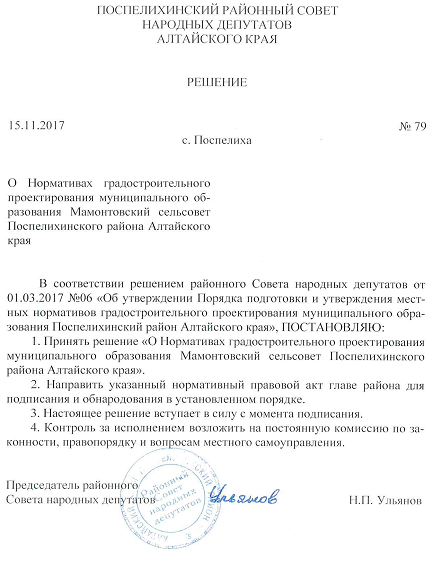 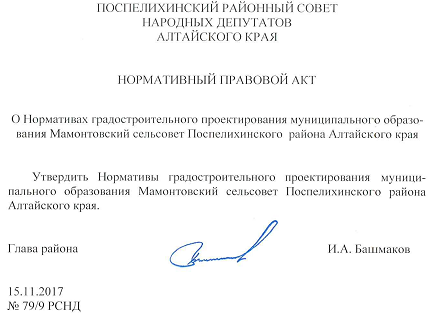 УТВЕРЖДЕНЫ НПА от 15.11.2017 № 79/9 РСНДНОРМАТИВЫградостроительного проектирования муниципального образования Мамонтовский сельсовет Поспелихинского района Алтайского краяОбщие положенияМестные нормативы градостроительного проектирования муниципального образования Мамонтовский сельсовет Поспелихинского района Алтайского края (далее – «местные нормативы») разработаны в соответствии с требованиями Градостроительного кодекса Российской Федерации, закона Алтайского края от 29.12.2009 № 120-ЗС «О градостроительной деятельности на территории Алтайского края» на основании статистических и демографических данных с учетом природно-климатических, социальных, национальных и территориальных особенностей района. Местные нормативы разработаны в целях обеспечения градостроительными средствами безопасного и устойчивого развития поселений, охраны здоровья населения, рационального использования природных ресурсов и охраны окружающей среды, сохранения объектов культурного наследия, защиты территорий поселений от воздействия неблагоприятных факторов и последствий возникновения чрезвычайных ситуаций природного и техногенного характера, а также создания условий для реализации определенных законодательством Российской Федерации, Алтайского края, нормативно – правовыми актами муниципального района социальных гарантий граждан, включая маломобильные группы населения.Местные нормативы включают в себя:1) основную часть – расчетные показатели минимально допустимого уровня обеспеченности населения объектами социального и культурно-бытового обслуживания, инженерной и транспортной инфраструктуры территории муниципального образования Мамонтовский сельсовет Поспелихинского района Алтайского края, входящих в него сельских поселений и расчетные показатели максимально допустимого уровня территориальной доступности таких объектов;2) материалы по обоснованию расчетных показателей, содержащихся в основной части нормативов;3) правила и область применения расчетных показателей, содержащихся в основной части нормативов.Основные термины и определения, примененные в настоящих нормативах, приведены в Приложении А.Основная частьI. Общая организация и зонирование территорий муниципального образования Мамонтовский  сельсовет Поспелихинского района Алтайского края1. Административно-территориальное устройство, планировочная организация территорий муниципального образования Мамонтовский сельсовет Поспелихинского района Алтайского края1.1. Территория муниципального образования Мамонтовский сельсовет Поспелихинского района Алтайского края общей площадью 21388 га и включает в себя 2 сельских поселения: п.Мамонтовский, п.Крутой Яр.1.2. При определении перспектив развития и планировки поселений на территории муниципального образования Мамонтовский сельсовет Поспелихинского района Алтайского края следует учитывать:1) местоположение поселений в системе расселения муниципального района;2) роль поселений в системе формируемых центров обслуживания населения (местного уровня);3) историко-культурное значение и национально-бытовые особенности поселений;4) прогноз социально-экономического развития территории;5) численность населения на расчетный срок;6) санитарно-эпидемиологическую и экологическую обстановку на планируемых к развитию территориях;7) сведения об объектах культурного наследия.1.3. Поселения муниципального образования Мамонтовский сельсовет Поспелихинского района Алтайского края в зависимости от численности населения на прогнозируемый период подразделяются на группы в соответствии с таблицей 1.Таблица 11.4. Элементами планировочной организации территории муниципального образования Мамонтовский сельсовет Поспелихинского района Алтайского края являются:1) земли населенных пунктов и иных категорий;2) функциональные зоны;3) зоны с особыми условиями использования территорий;4) земельные участки под объектами капитального строительства, в том числе линейными;5) земельные участки, запланированные для размещения объектов капитального строительства, в том числе линейных объектов;6) элементы планировочной структуры (планировочные районы, микрорайоны, кварталы);7) иные элементы планировочной организации территорий, определяемые в соответствии с законодательством.1.5. Схема территориального планирования муниципального образования Поспелихинский район Алтайского края, предусматривающая размещение линейных объектов федерального значения, линейных объектов краевого значения, линейных объектов местного значения, утверждается на срок не менее чем двадцать лет. В иных случаях указанная схема территориального планирования утверждается на срок не менее чем десять лет. Генеральные планы поселений утверждаются на срок не менее чем двадцать лет.1.6. Численность населения на расчетный срок следует определять на основе данных о перспективах развития поселений в системе расселения с учетом демографического прогноза естественного и механического прироста населения и маятниковых миграций.1.7. В районах, подверженных опасному воздействию природных и техногенных факторов, при зонировании территории поселений необходимо учитывать установленные техническими регламентами ограничения на размещение зданий и сооружений.В районах затопления и подтопления, сейсмичностью 7 баллов зонирование территории поселений следует предусматривать с учетом требований глав 24 и 31 настоящих нормативов соответственно. 1.8. При подготовке документов территориального планирования и документации по планировке территорий  поселений необходимо предусматривать зонирование с установлением видов преимущественного функционального использования, а также других ограничений на использование территории для осуществления градостроительной деятельности.1.9. Планировочную структуру поселений следует формировать предусматривая:1) компактное размещение и взаимосвязь территориальных зон с учетом их допустимой совместимости;2) зонирование и структурное членение территорий в увязке с системой общественных центров, транспортной и инженерной инфраструктурами;3) эффективное использование территорий в зависимости от ее градостроительной ценности, допустимой плотности застройки, размеров земельных участков;4) комплекс архитектурно-градостроительных традиций, природно-климатических, историко-культурных, этнографических и других местных особенностей;5) эффективное функционирование и развитие систем жизнеобеспечения, экономию топливно-энергетических  и водных ресурсов;6) охрану окружающей среды, объектов культурного наследия;7) охрану недр и рациональное использование природных ресурсов;8) условия для беспрепятственного доступа инвалидов к объектам социальной, транспортной и инженерной инфраструктур в соответствии с требованиями нормативных документов.1.10. Перечень видов функциональных зон в документах территориального планирования может включать в себя: жилые зоны, общественно-деловые зоны, производственные зоны, зоны инженерной и транспортной инфраструктур, зоны рекреационного назначения, зоны особо охраняемых территорий, зоны сельскохозяйственного использования, зоны специального назначения, в том числе зоны размещения военных и иных режимных объектов, зоны кладбищ, прочие зоны специального назначения.1.11. Жилые зоны предусматриваются в целях создания для населения удобной, здоровой и безопасной среды проживания. Не допускается размещать в жилых зонах объекты и осуществлять виды деятельности, не соответствующие требованиям настоящих нормативов.1.12. Планировочную структуру жилых зон следует формировать в увязке с зонированием и планировочной структурой поселения, муниципального района в целом с учетом градостроительных и природных особенностей территории. При этом необходимо предусматривать взаимоувязанное размещение жилых домов, общественных зданий и сооружений, улично-дорожной сети, озелененных территорий общего пользования, а также других объектов, размещение которых допускается на территории жилых зон по санитарно-гигиеническим нормам и требованиям безопасности.1.13. В общественно-деловых зонах могут размещаться объекты здравоохранения, культуры, торговли, общественного питания, социального и коммунально-бытового назначения, предпринимательской деятельности, объектов среднего профессионального и высшего профессионального образования, административных, научно-исследовательских учреждений, культовых зданий, стоянок автомобильного транспорта, объектов делового, финансового назначения, иных объектов, связанных с обеспечением жизнедеятельности граждан. В перечень объектов недвижимости, разрешенных к размещению в общественно-деловых зонах, могут включаться жилые дома, гостиницы, подземные или многоэтажные гаражи.1.14. Производственные зоны, зоны инженерной и транспортной инфраструктур предназначены для размещения промышленных, коммунальных и складских объектов, объектов инженерной и транспортной инфраструктур, в том числе сооружений и коммуникаций железнодорожного, автомобильного, речного, воздушного и трубопроводного транспорта, связи, а также для установления санитарно-защитных зон таких объектов в соответствии с требованиями технических регламентов.1.15. В состав функциональных зон, устанавливаемых в границах населенных пунктов, могут включаться зоны сельскохозяйственного использования (в том числе зоны сельскохозяйственных угодий), а также зоны, занятые объектами сельскохозяйственного назначения и предназначенные для ведения сельского хозяйства, дачного хозяйства, садоводства, развития объектов сельскохозяйственного назначения.1.16. В состав зон рекреационного назначения могут включаться зоны в границах территорий, занятых лесами, скверами, парками, садами, прудами, озерами, водохранилищами, пляжами, а также в границах иных территорий, используемых и предназначенных для отдыха, туризма, занятий физической культурой и спортом.1.17. В состав функциональных зон могут включаться особо охраняемые территории. В зоны особо охраняемых территорий могут включаться земельные участки, имеющие особое природоохранное, научное, историко-культурное, эстетическое, рекреационное, оздоровительное и иное особо ценное значение.1.18. В состав зон специального назначения могут включаться зоны, занятые кладбищами, крематориями, скотомогильниками, объектами размещения отходов потребления, зоны размещения военных объектов и иных объектов, размещение которых может быть обеспечено только путем выделения указанных зон и недопустимо в других территориальных зонах.1.19. При разработке документов территориального планирования могут выделяться иные функциональные зоны с учетом особенностей использования земельных участков и объектов капитального строительства.1.20. Функциональные зоны и параметры их планируемого развития, определенные документами территориального планирования поселения, муниципального района, являются основанием для градостроительного зонирования и определения границ территориальных зон в составе правил землепользования и застройки.2. Жилые зоныОбщие требования и расчетные показатели2.1. В жилых зонах размещаются жилые дома разных типов для постоянного проживания граждан: многоквартирные многоэтажные, средней и малой этажности, блокированные с приквартирными земельными участками, индивидуальные усадебные с приусадебными земельными участками.2.2. В жилых зонах допускается размещение:1) зданий и помещений для временного проживания, зданий и помещений учебно-воспитательного назначения, здравоохранения, социального, сервисного обслуживания населения, сооружений, зданий и помещений для культурно-досуговой деятельности населения и религиозных обрядов, зданий для размещения объектов по обслуживанию общества и государства;2) стоянок автомобильного транспорта, гаражей, объектов, связанных с проживанием граждан и не оказывающих негативного воздействия на окружающую среду;3) отдельных объектов общественно-делового и коммунального назначения с площадью участка не более , а также малых предприятий (мини-производств), не оказывающих вредного воздействия на окружающую среду (включая шум, вибрацию, магнитные поля, радиационное воздействие, загрязнение почв, воздуха, воды и иные вредные воздействия) и не требующие установления санитарно-защитной зоны;4) садово-дачной застройки, расположенной в границах населенных пунктов;5) транспортной и инженерной инфраструктуры, необходимой для обеспечения жизнедеятельности населения.2.3. Для предварительного определения общих размеров жилых зон допускается принимать укрупненные показатели в расчете на 1000 человек: в сельских поселениях с преимущественно индивидуальной усадебной жилой застройкой - .2.4. Объем жилищного фонда и его структура определяются на основе анализа фактических и прогнозных данных о семейном составе населения, уровнях его дохода, существующей и перспективной жилищной обеспеченности исходя из необходимости обеспечения каждой семьи отдельной квартирой или домом.2.5. При разработке документов территориального планирования и документации по планировке территорий объем государственного и муниципального жилищного фонда определяется в соответствии с государственными и муниципальными жилищными программами и с учетом социальной нормы площади жилья, установленной в соответствии с законодательством Российской Федерации и Алтайского края нормативными правовыми актами органов местного самоуправления.2.6. Для определения планируемых объемов жилищного строительства за счет внебюджетных средств рекомендуется применять для жилья эконом-класса целевой показатель жилищной обеспеченности (кв. м общей площади на 1 жителя) в Алтайском крае. Для жилья повышенной комфортности норма жилищной обеспеченности определяется заказчиком-застройщиком в задании на проектирование.2.7. Территории жилой зоны организуются в виде следующих элементов планировочной структуры:1) микрорайон (квартал) - основной планировочный элемент жилой застройки площадью, как правило, от 5 до , не расчлененный магистральными улицами и дорогами, в пределах которого размещаются организации повседневного пользования с радиусом обслуживания населения не более  (кроме дошкольных образовательных и общеобразовательных организаций, доступность которых определяется в соответствии с таблицей 9); в микрорайоне могут выделяться земельные участки жилой застройки для отдельных домов (домовладений) или групп жилых домов в соответствии с документацией по планировке территории;2) жилой район формируется как группа микрорайонов (кварталов), как правило, в пределах территории, ограниченной транспортными магистралями, линиями железных дорог, естественными рубежами (река, лес и др.); площадь территории района не должна превышать ; в пределах территории жилого района размещаются организации с радиусом обслуживания населения не более , а также часть объектов городского значения.2.8. В сельских поселениях при компактной планировочной структуре вся жилая зона может формироваться в виде единого жилого района. Жилые зоны, как правило, не должны пересекаться дорогами I, II и III категорий, а также дорогами, предназначенными для движения сельскохозяйственных машин. Планировочная организация жилых зон сельских поселений должна определяться в увязке с размещением производственных объектов при соблюдении требований их взаимной совместимости с учетом положений СП 30-102-99.2.9. В зоне исторической застройки элементами структурной организации селитебной территории являются кварталы, группы кварталов, ансамбли улиц и площадей.2.10. В сельских поселениях следует предусматривать преимущественно жилые дома усадебного типа. Размещение многоквартирных малоэтажных жилых домов, блокированных жилых домов с приквартирными земельными участками допускается при условии обеспечения застройки централизованными теплоснабжением, водоснабжением и канализацией.2.11. Расчетную плотность населения (чел./га) территории микрорайона рекомендуется принимать не менее приведенной в таблице 2, а территории жилого района - не менее приведенной в таблице 3. При этом расчетная плотность населения микрорайонов не должна превышать 450 чел./га.2.12. Согласно документации по планировке территории с учетом оценки стоимости земли, плотности инженерных сетей, транспортной инфраструктуры, насыщенности общественными объектами, капиталовложений в инженерную подготовку территории, наличия историко-культурных и архитектурно-ландшафтных ценностей могут выделяться зоны различной степени градостроительной ценности территории и устанавливаться их границы.Таблица 2Примечания:1. Границы расчетной территории микрорайона (квартала) следует устанавливать по красным линиям магистральных и жилых улиц, по осям проездов или пешеходных путей, по естественным рубежам, а при их отсутствии - на расстоянии  от линии застройки. Из расчетной территории должны быть исключены площади участков объектов районного и общегородского значений, объектов, имеющих историко-культурную и архитектурно-ландшафтную ценность, а также объектов повседневного пользования, рассчитанных на обслуживание населения смежных микрорайонов в нормируемых радиусах доступности (пропорционально численности обслуживаемого населения). В расчетную территорию следует включать все площади участков объектов повседневного пользования, обслуживающих расчетное население, в том числе расположенных на смежных территориях, а также в подземном и надземном пространствах.2. В условиях реконструкции сложившейся застройки в расчетную территорию микрорайона следует включать территорию улиц, разделяющих кварталы и сохраняемых для пешеходных передвижений внутри микрорайона или для подъезда к зданиям, а расчетную плотность населения допускается увеличивать или уменьшать, но не более чем на 10%.3. При применении высокоплотной 2-, 3-, 4 (5)-этажной жилой застройки расчетную плотность населения следует принимать не менее чем для зоны средней градостроительной ценности: при застройке площадок, требующих проведения сложных мероприятий по инженерной подготовке территории - не менее чем для зоны высокой градостроительной ценности территории.4. В сейсмических районах расчетную плотность населения необходимо принимать с учетом требований СП 14.13330.2014.5. При формировании в микрорайоне единого физкультурно-оздоровительного комплекса для школьников и населения и уменьшении удельных размеров площадок для занятий физкультурой необходимо соответственно увеличивать плотность населения.6. При застройке территорий, примыкающих к лесам и лесопаркам или расположенных в их окружении, суммарную площадь озелененных территорий допускается уменьшать, но не более чем на 30%, соответственно увеличивая плотность населения.7. Показатели плотности населения приведены при средней расчетной жилищной обеспеченности 20 кв. м/чел. При другой жилищной обеспеченности расчетную нормативную плотность Р следует определять по формуле:Р20– показатель плотности населения при жилищной обеспеченности 20 кв. м/чел.;Н – расчетная жилищная обеспеченность, кв.м.Примечания:1. При строительстве на площадках, требующих сложных мероприятий по инженерной подготовке территории, плотность населения следует увеличивать, но не более чем на 20%.2. В условиях реконструкции сложившейся застройки при наличии историко-культурных и архитектурно-ландшафтных ценностей в других частях плотность населения устанавливается заданием на проектирование.3. В районах индивидуального усадебного строительства и в поселениях, где не намечается строительство централизованных инженерных систем, допускается уменьшать плотность населения, но принимать ее не менее 40 чел./га.2.13. При разработке документации по планировке территорий жилых зон на вновь осваиваемых территориях  поселений нормативные размеры земельных участков под жилыми домами определяются в соответствии с требованиями градостроительного и жилищного законодательства, технических регламентов, иных нормативных технических документов, определяющих размещение, проектирование, строительство и эксплуатацию зданий, строений, сооружений, с учетом правил землепользования и застройки муниципального образования.2.14. Предельные размеры земельных участков при доме (квартире), а также размеры земельных участков для индивидуального жилищного строительства и личного подсобного хозяйства устанавливаются органами местного самоуправления. Допускается для ведения личного подсобного хозяйства выделение части земельного участка, недостающей до установленной максимальной нормы, за пределами жилой зоны. Рекомендуемые размеры приусадебных и приквартирных земельных участков приведены в Приложении Б.2.15. Для предварительного определения потребной территории жилой зоны сельского поселения допускается принимать показатели, указанные в таблице 3.Таблица 3Примечания:1. Нижний предел принимается для крупных и больших поселений, верхний – для средних и малых.2. При организации обособленных хозяйственных проездов для прогона скота площадь селитебной территории увеличивается на 10%.3. При подсчете площади жилой зоны исключаются не пригодные для застройки территории – овраги, крутые склоны, скальные выступы, магистральные оросительные каналы, селесбросы, земельные участки учреждений и предприятий обслуживания районного значения.2.16. Минимальную плотность населения территории сельского поселения (чел./га) рекомендуется принимать в соответствии с таблицей 4.Таблица 42.17. Размеры земельных участков в границах застроенных территорий жилых зон устанавливаются с учетом фактического землепользования и градостроительных нормативов и правил, действовавших в период застройки указанных территорий. Отсутствие проектов планировки территорий не является препятствием для разработки проектов межевания застроенных территорий микрорайонов, кварталов и их частей.2.18. При разработке документации по планировке территории для части территории микрорайона необходимо обеспечить требуемый уровень социального и культурно-бытового обслуживания населения с учетом всего микрорайона в целом, а также совместимость размещаемых объектов с окружающей застройкой (при ее наличии). При реконструкции жилой застройки и развитии застроенных территорий должен быть обеспечен нормативный уровень социально-бытового обслуживания, коммунального и транспортного обеспечения населения.2.19. При планировочной организации жилых зон следует предусматривать их дифференциацию по типам застройки, ее этажности и плотности, местоположению с учетом историко-культурных, природно-климатических и других местных особенностей. Тип и этажность жилой застройки определяются с учетом градостроительных регламентов, технико-экономических расчетов, иных требований, предъявляемых к формированию жилой среды, а также возможностей развития социальной, транспортной и инженерной инфраструктур, обеспечения противопожарной безопасности.2.20. При подготовке проектов планировки на застроенные территории объемы жилищного фонда, подлежащего сносу, следует определять в установленном порядке с учетом его исторической ценности, сложившейся исторической среды, требований законодательства в сфере охраны объектов культурного наследия, технического состояния, максимального сохранения жилищного фонда, пригодного для проживания.2.21. В зонах чрезвычайной экологической ситуации, определенных в соответствии с критериями оценки экологической обстановки территорий, не допускается увеличение существующей плотности жилой застройки без проведения необходимых мероприятий по охране окружающей среды.2.22. При разработке проектов планировки жилых зон следует учитывать требования по защите населения от чрезвычайных ситуаций природного и техногенного характера и воздействия их последствий в соответствии с главой 21 настоящих нормативов.3. Общественно-деловые зоны.Общие требования и расчетные показатели3.1. Общественно-деловые зоны предназначены для размещения объектов, связанных с обеспечением жизнедеятельности граждан, в частности организаций:1) общего, профессионального и дополнительного образования;2) медицинских, аптечных;3) социального обслуживания населения, в том числе домов-интернатов для инвалидов и престарелых, для детей-инвалидов; 4) сервисного обслуживания населения, в том числе розничной и мелкооптовой торговли, торгово-развлекательных комплексов, питания, непроизводственных объектов бытового и коммунального обслуживания, гражданских обрядов, связи, обслуживания пассажиров, включая транспортные и туристические агентства, предназначенные для непосредственного обслуживания населения;5) культурно-просветительских и физкультурного, спортивного, зрелищного и досугово-развлекательного назначения, библиотек, читальных залов, выставочных и музейных комплексов, культовых и религиозных организаций; 6) временного проживания, в том числе гостиниц, мотелей, общежитий учебных заведений, спальных корпусов интернатов;7) по обслуживанию общества и государства, в том числе государственных и муниципальных органов управления, правоохранительных органов, судов, прокуратуры, нотариально-юридических, некоммерческих учреждений, коммерческих, кредитно-финансовых и страховых организаций, банков, проектно-конструкторских, научно-исследовательских, издательских и информационных организаций, социальной защиты населения (собесы, биржи труда и др.).3.2. В перечень объектов, разрешенных к размещению в общественно-деловых зонах, могут включаться жилые дома, подземные или многоэтажные автостоянки.3.3. В состав общественно-деловых зон могут включаться объекты культурного наследия при соблюдении требований к их охране и рациональному использованию, приведенных в настоящих нормативах.3.4. Общественно-деловые зоны следует формировать как центры деловой, финансовой и общественной активности в центральных частях района и поселений, на территориях, прилегающих к магистральным улицам, общественно-транспортным узлам, промышленным предприятиям и другим объектам массового посещения.3.5. По типу застройки и составу размещаемых объектов общественно-деловые зоны района и поселений могут подразделяться на многофункциональные (районные), специализированные и смешанные зоны.3.6. В многофункциональных зонах, предназначенных для формирования системы общественных центров с наиболее широким составом функций, высокой плотностью застройки при минимальных размерах земельных участков, преимущественно размещаются предприятия торговли и общественного питания, учреждения управления, бизнеса, науки, культуры и другие объекты районного значения, жилые здания с необходимыми учреждениями обслуживания, а также места приложения труда и другие объекты, не требующие больших земельных участков (как правило, не более ) и устройства санитарно-защитных разрывов шириной более .3.7. Общественно-деловые зоны специализированного типа формируются как специализированные центры районного значения – административные, медицинские, научные, учебные, торговые (в том числе ярмарки, рынки), выставочные, спортивные и другие, которые размещаются как в границах населенного пункта, так и за их пределами. Размещение и границы специализированных общественно-деловых зон определяются документами территориального планирования.3.8. При размещении зон, указанных в пунктах 3.6 и 3.7 настоящих нормативов, следует учитывать особенности их функционирования, потребность в территории, необходимость устройства автостоянок большой вместимости, создание развитой транспортной и инженерной инфраструктур, а также степень воздействия на окружающую среду и прилегающую застройку.3.9. Общественно-деловые зоны смешанного типа формируются в сложившихся частях района, как правило, из кварталов с преобладанием жилой и производственной застройки. В составе таких зон допускается размещать жилые и общественные здания, учреждения науки и научного обслуживания, учебные заведения, объекты бизнеса, промышленные предприятия и другие производственные объекты (площадь участка, как правило, не более ) за исключением пожароопасных и взрывоопасных, не создающие шума, вибрации, электромагнитных и ионизирующих излучений, загрязнений атмосферного воздуха, поверхностных и подземных вод, превышающих установленные для жилой и общественной застройки нормы, не требующие устройства санитарно-защитных зон более , подъездных железнодорожных путей, а также не требующие большого потока грузовых автомобилей (не более 50 автомобилей в сутки в одном направлении).3.10. Тип и этажность застройки общественно-деловых зон определяются с учетом градостроительных регламентов, технико-экономических расчетов, а также возможностей развития социальной, транспортной и инженерной инфраструктур, обеспечения противопожарной безопасности.3.11. При подготовке документов территориального планирования и документации по планировке территорий необходимо предусматривать мероприятия по реконструкции и упорядочению чересполосного размещения сложившейся жилой и производственной застройки в смешанных зонах. В случае невозможности устранения вредного влияния предприятия на окружающую среду следует предусматривать уменьшение мощности, перепрофилирование предприятия или отдельного производства или его перебазирование за пределы смешанной зоны в производственную зону.3.12. Площадь территории, для которой может быть установлен режим смешанной производственно-жилой зоны, должна быть в сельских поселениях не менее .3.13. В сельских поселениях в районах существующей индивидуальной усадебной жилой застройки допускается формировать смешанные зоны с включением малых предприятий по обработке пищевых продуктов V класса опасности при обеспечении нормативных санитарно-защитных разрывов.4. Нормативные показатели плотности застройки жилых и общественно-деловых зон4.1. Основными показателями плотности застройки являются:коэффициент застройки – отношение площади, занятой под зданиями и сооружениями, к площади участка (квартала);коэффициент плотности застройки – отношение площади всех этажей зданий и сооружений к площади участка (квартала).В местных нормативах градостроительного проектирования и правилах землепользования и застройки муниципальных образований при соответствующих обоснованиях допускается уточнение (увеличение или уменьшение) предельно допустимых значений плотности застройки различных зон, а также установление более дифференцированных показателей плотности с учетом величины города и типа застройки. При этом могут быть установлены дополнительные показатели, характеризующие предельно допустимый строительный объем зданий и сооружений по отношению к площади участка; число полных этажей и допустимую высоту зданий и сооружений в конкретных зонах, а также другие ограничения, учитывающие местные градостроительные особенности (облик поселения, историческая среда, ландшафт).4.2. Расстояния между жилыми зданиями, жилыми и общественными, а также производственными зданиями следует принимать на основе расчетов инсоляции и освещенности помещений и территории, а также в соответствии с противопожарными требованиями.4.3. Расстояние от границ участков производственных объектов, размещаемых в смешанных зонах, до жилых и общественных зданий, а также до границ участков дошкольных и общеобразовательных организаций, организаций здравоохранения и отдыха следует принимать в соответствии с требованиями СанПиН 2.2.1/2.1.1.1200-03.4.4. Между длинными сторонами жилых зданий высотой 2-3 этажа следует принимать расстояния (бытовые разрывы) не менее , а высотой 4 этажа и более – не менее , между длинными сторонами и торцами этих же зданий с окнами из жилых комнат – не менее . Указанные расстояния могут быть сокращены при соблюдении норм инсоляции и освещенности, если обеспечивается непросматриваемость жилых помещений (комнат и кухонь) из окна в окно. На площадках сейсмичностью 8 баллов и выше расстояния между длинными сторонами секционных жилых зданий должны быть не менее двух высот наиболее высокого здания.4.5. При разработке проектов планировки и межевания территорий жилой застройки должно быть обеспечено благоустройство территорий жилых домов (озеленения и размещение площадок различного функционального назначения). Перечень площадок и расстояния от них до жилых и общественных зданий следует принимать не менее приведенных в таблице 5.Таблица 5Примечания:1. Расстояния от площадок для занятий физкультурой  устанавливаются в зависимости от их шумовых характеристик (наибольшие значения принимаются для хоккейных и футбольных площадок, наименьшие – для площадок для настольного тенниса); расстояния от площадок для сушки белья не нормируются; расстояния от площадок для мусоросборников до физкультурных площадок, площадок для игр детей и отдыха взрослых, а также до границ дошкольных образовательных организаций, медицинских организаций и организаций общественного питания следует принимать не менее , а от площадок для хозяйственных целей до наиболее удаленного входа в жилое здание – не более .2. Допускается уменьшать, но не более чем на 50% удельные размеры  площадок: для  хозяйственных целей при застройке жилыми зданиями 9 этажей и выше; для занятий физкультурой при формировании единого физкультурно-оздоровительного комплекса микрорайона для школьников и населения.4.6. Въезды на территорию микрорайонов и кварталов, а также сквозные проезды в зданиях следует предусматривать на расстоянии не более 300 м один от другого, а в реконструируемых районах при периметральной застройке – не более . Примыкания проездов к проезжим частям магистральных улиц регулируемого движения допускаются на расстояниях не менее  от стоп-линии перекрестков. При этом до остановки общественного транспорта должно быть не менее .4.7. При разработке документации по планировке территорий жилых и общественно-деловых зон необходимо обеспечивать беспрепятственный проход и проезд, прохождение инженерных коммуникаций (линейных объектов) к смежным земельным участкам. Для подъезда к группам жилых зданий следует предусматривать основные проезды, а к отдельно стоящим зданиям – второстепенные проезды, размеры которых следует принимать в соответствии с таблицей 15 нормативов. К отдельно стоящим жилым зданиям высотой не более 9 этажей, а также к объектам, посещаемым инвалидами, допускается устройство проездов, совмещенных с тротуарами при протяженности их не более .4.8. Ширину проездов к жилым зданиям следует устанавливать с учетом обеспечения проезда пожарной техники в соответствии с техническим регламентом о требованиях пожарной безопасности. На однополосных проездах следует предусматривать разъездные площадки шириной  и длиной  на расстоянии не более  одна от другой. В пределах фасадов зданий, имеющих входы, проезды устраиваются шириной . Тупиковые проезды должны быть протяженностью не более  и заканчиваться поворотными площадками, обеспечивающими возможность разворота мусоровозов, уборочных и пожарных машин.4.9. Тротуары и велосипедные дорожки следует устраивать приподнятыми на  над уровнем проездов. Пересечения тротуаров и велосипедных дорожек с проездами следует предусматривать в одном уровне с устройством рампы длиной соответственно 1,5 и 3м. Сеть транспортных проездов и пешеходных тротуаров на территории микрорайона, участки и входные узлы зданий и сооружений, их информационное и инженерное обустройство должны соответствовать требованиям СП 59.13330.2012.4.10. Размещение жилых зданий, планировка и благоустройство территории, прилегающей к жилым зданиям (придомовая территория), осуществляется с учетом требований СанПиН 2.1.2.2645-10.На придомовой территории многоквартирных жилых зданий не допускается устройство транзитных проездов, запрещается размещать любые предприятия торговли и общественного питания, включая палатки, киоски, ларьки, мини-рынки, павильоны, летние кафе, производственные объекты, предприятия по мелкому ремонту автомобилей, бытовой техники, обуви, а также автостоянок общественных организаций.4.11. Автостоянки, размещаемые на территории жилой застройки, предназначаются только для хранения автомобилей, принадлежащих гражданам. Подъезды к автостоянкам должны быть изолированы от площадок отдыха и игр детей, спортивных площадок. Размещение отдельно стоящих закрытых автостоянок и подъездов к ним на придомовой территории многоквартирных домов не допускается, за исключением автостоянок боксового типа для постоянного хранения автомобилей и других транспортных средств, принадлежащих инвалидам. Размещение автостоянок на территории микрорайона, а также расстояния от жилых зданий до закрытых автостоянок, гостевых автостоянок, въездов в автостоянки и выездов из них следует проектировать в соответствии с требованиями СанПиН 2.2.1/2.1.1.1200.4.12. Площадь озелененной территории микрорайона (квартала) следует принимать не менее 6 кв.м/чел. (без участков дошкольных образовательных и общеобразовательных организаций). В площадь отдельных участков озелененной территории микрорайона включаются  площадки  для отдыха, для игр детей, пешеходные дорожки, если они занимают не более 30% общей площади участка.4.13. Многоквартирные жилые здания с квартирами на первых этажах следует располагать, как правило, с отступом от красных линий или границ земельного участка. По красной линии допускается размещать жилые здания со встроенными в первые этажи или пристроенными помещениями общественного назначения (кроме организаций общего, профессионального и дополнительного образования), а на жилых улицах в условиях реконструкции сложившейся застройки – жилые здания с квартирами на первых этажах. При размещении зданий по красной линии расстояние между красной линией (границей земельного участка) и стеной здания, строения, сооружения должно приниматься с учетом устройства входных узлов, пандусов, стилобатов, крылец в границах земельного участка объекта, а также обеспечения нормативных противопожарных разрывов от автостоянок. Расстояние от стены здания до границы смежного участка должно быть не менее .4.14. Усадебный, одно-, двухквартирный дом должен отстоять, как правило, от красной линии улиц не менее чем на , от красной линии проездов – не менее чем на . В районах усадебной или индивидуальной жилой застройки дома могут размещаться по красной линии улиц и дорог местного значения в соответствии со сложившимися традициями.4.15. В районах индивидуальной усадебной жилой застройки, а также садово-дачной застройки расстояние до границы соседнего приусадебного участка по санитарно-бытовым условиям должны быть не менее: от усадебного, одно-, двухквартирного и блокированного дома – ; от постройки для содержания скота и птицы – ; от других хозяйственных построек (бани, гаража и др.) – ; от стволов высокорослых деревьев – ; среднерослых – ; от кустарника – .4.16. Объекты вспомогательного назначения должны размещаться на земельном участке не ближе  от существующей или планируемой красной линии улиц или от передней границы приусадебного участка, если красные линии не установлены, и не ближе  до границы соседнего земельного участка. 4.17. Постройки для содержания скота и птицы допускается пристраивать только к усадебным одно-двухквартирным домам при изоляции их от жилых комнат не менее чем тремя подсобными помещениями; при этом помещения для скота и птицы должны иметь изолированный наружный вход, расположенный не ближе  от входа в дом в соответствии с СП 30-102-99. Допускается блокировка жилых домов, а также хозяйственных построек на смежных приусадебных земельных участках по взаимному согласию домовладельцев с учетом противопожарных требований.4.18. Требования к размещению, параметры (максимальная площадь и высота) хозяйственных построек для содержания скота и птицы, а также отдельно стоящих коллективных подземных хранилищ сельскохозяйственных продуктов определяются правилами землепользования и застройки муниципального образования.4.19. В сельских поселениях в районах усадебной или индивидуальной жилой застройки размещаемые в пределах жилой зоны группы сараев должны содержать не более 30 блоков каждая. Сараи для скота и птицы следует предусматривать на расстоянии от окон жилых помещений дома не менее: одиночные или двойные – , до 8 блоков – , свыше 8 до 30 блоков – .4.20. Площадь застройки сблокированных сараев не должна превышать 800 кв.м. Расстояния между группами сараев следует принимать в соответствии с противопожарными требованиями.4.21. На приусадебных участках гаражи следует размещать отдельно стоящими или блокированными с домом, при этом число мест для хранения автомобилей должно быть не более двух. Гаражи размещаются, не выступая за пределы главного фасада дома. С учетом местных условий и сложившейся застройки гаражи могут располагаться по границе земельного участка, выходящей на красную линию. На приусадебном участке допускается размещение гаража для хранения одного грузового автомобиля грузоподъемностью не более 3,5 тонн.4.22. При отсутствии централизованной канализации дворовые уборные, расположенные на придомовых территориях, должны быть удалены от жилых зданий, дошкольных образовательных и общеобразовательных организаций, площадок для игр детей и отдыха населения на расстояние не менее 20 и не более . На территории индивидуальной усадебной жилой застройки расстояние от дворовых уборных до домовладений определяется самими домовладельцами и может быть сокращено до 8 - 10 м. 4.23. В условиях децентрализованного водоснабжения дворовые уборные должны быть удалены от колодцев и каптажей родников на расстояние не менее . Расстояние от сараев для скота и птицы до шахтных колодцев должно быть не менее .4.24. Канализационный выгреб разрешается располагать только в границах отведенного земельного участка, при этом расстояние до стен соседнего дома должно быть не менее . Санитарные надворные постройки (туалеты, мусоросборники) размещаются в глубине участка с соблюдением санитарных и противопожарных разрывов до границ участка и соседних строений.4.25. Площадки для установки контейнеров для сбора твердых бытовых отходов должны быть удалены от жилых домов, территорий дошкольных образовательных организаций, спортивных площадок и мест отдыха населения на расстояние не менее , но не более . Размер площадок должен быть рассчитан на установку необходимого числа контейнеров, но не более 5. Площадки должны примыкать к сквозным проездам в целях исключения маневрирования вывозящих мусор машин.4.26. Размещение жилых и хозяйственных строений определяется схемой планировочной организации земельного участка. Противопожарные расстояния от одно-, двухквартирных жилых домов и хозяйственных построек (сараев, гаражей, бань) на приусадебном земельном участке до жилых домов и хозяйственных построек на соседних приусадебных земельных участках следует принимать в соответствии с СП 4.13130.2013.4.27. Размещение нестационарных торговых объектов на территориях жилых и общественно деловых зон осуществляется с учетом требований статьи 10 Федерального закона Российской Федерации от 28.12.2009 № 381-ФЗ «Об основах государственного регулирования торговой деятельности в Российской Федерации». 4.28. Размещение нестационарных объектов на земельном участке должно осуществляться с учетом организации входных узлов, парковочных мест и загрузки товаров. Количество парковочных мест определяется в соответствии с Приложением И к настоящим нормативам. Загрузка товаров должна осуществляться с учетом требований пункта 4.12 СП 54.13330.2011.5. Производственные зоны, зоны транспортной и инженерной инфраструктур.Общие требования и расчетные показатели5.1. В состав производственных зон, зон инженерной и транспортной инфраструктур могут включаться:1) производственные зоны – зоны размещения производственных объектов с различными нормативами воздействия на окружающую среду, требующие устройства санитарно-защитных зон шириной более , а также железнодорожных подъездных путей;2) коммунальные зоны – зоны размещения коммунальных и складских объектов, объектов жилищно-коммунального хозяйства, объектов транспорта, объектов оптовой торговли;3) иные виды производственной (научно-производственной), инженерной и транспортной инфраструктур.5.2. В составе производственных зон могут формироваться промышленные зоны (кластеры), предназначенные для размещения преимущественно промышленных предприятий в зависимости от санитарной классификации производств, научно-производственные, коммунально-складские.5.3. Функционально-планировочную организацию промышленных зон (кластеров) необходимо предусматривать в виде кварталов (в границах красных линий). Размещение основных и вспомогательных производственных предприятий на территории промышленных зон осуществляется с учетом санитарно-гигиенических и противопожарных требований, грузооборота и видов транспорта, а также очередности строительства.5.4. Территория, занимаемая площадками промышленных предприятий и других производственных объектов, учреждениями и предприятиями обслуживания, должна составлять, как правило, не менее 60 % всей территории промышленной зоны. Плотность застройки кварталов, занимаемых промышленными, сельскохозяйственными и другими производственными объектами, как правило, не должна превышать показателей, приведенных в СП 18.13330.2011 и Приложении Г к настоящим нормативам.5.5. При подготовке документов территориального планирования и документации по планировке территорий следует предусматривать мероприятия по защите населения от опасных воздействий в случаях возникновения чрезвычайных ситуаций на производственных и иных объектах. Степень опасности производственных и других объектов определяется в установленном законодательством порядке в соответствии с Федеральным законом от 21.07.1997 № 116-ФЗ «О промышленной безопасности опасных производственных объектов» и техническими регламентами.5.6. Нормативные размеры санитарно-защитных зон от производственных объектов следует устанавливать с учетом требований СанПиН 2.2.1/2.1.1.1200 на основании классификации, расчетов рассеивания загрязнения атмосферного воздуха и физических воздействий на атмосферный воздух (шум, вибрация, электромагнитные поля (ЭМП) и др.) по разработанным в установленном порядке методикам.5.7. В пределах производственных зон и санитарно-защитных зон предприятий не допускается размещать жилые дома, гостиницы, общежития, садово-дачную застройку, дошкольные и общеобразовательные организации, организации здравоохранения и отдыха, спортивные сооружения, другие общественные здания, не связанные с обслуживанием производства. Территория санитарно-защитных зон не должна использоваться для рекреационных целей и производства сельскохозяйственной продукции. Режим использования территорий санитарно-защитных зон предприятий и объектов определяется положениями СанПиН 2.2.1/2.1.1.1200. 5.8. Минимальную площадь озеленения санитарно-защитных зон следует принимать в зависимости от ширины зоны: до  – 60%; от 300 до  – 50%; от 1000 до  – 40%; свыше  – 20%. В санитарно-защитных зонах со стороны жилых и общественно-деловых зон необходимо предусматривать полосу древесно-кустарниковых насаждений шириной не менее , а при ширине зоны до  – не менее .5.9. В составе научно-производственных зон следует размещать учреждения науки и научного обслуживания, опытные производства и связанные с ними высшие и средние учебные заведения, гостиницы, учреждения и предприятия обслуживания, а также инженерные и транспортные коммуникации и сооружения.5.10. При размещении опытных производств, не требующих санитарно-защитных зон шириной более , в научно-производственных зонах допускается размещать жилую застройку, формируя их по типу зон смешанной застройки.5.11. На территориях коммунально-складских зон следует размещать предприятия пищевой (пищевкусовой, мясной и молочной) промышленности, общетоварные (продовольственные и непродовольственные), специализированные склады (холодильники, картофеле-, овоще-, фруктохранилища), предприятия коммунального, транспортного и бытового обслуживания населения города.5.12. Коммунально-складские зоны для размещений терминальных комплексов, транспортно-логистических, транспортно-распределительных, информационно-логистических центров, не связанных с непосредственным повседневным обслуживанием населения, следует формировать вблизи внешнего, преимущественно железнодорожного, транспорта.5.13. Для размещения складов государственных резервов, складов нефти и нефтепродуктов первой группы, перевалочных баз нефти и нефтепродуктов, складов сжиженных газов, взрывчатых материалов и базисных складов сильнодействующих ядовитых веществ, продовольствия, фуража, промышленного сырья, лесных и строительных материалов необходимо предусматривать территории за границами населенных пунктов. Границы территорий и категория земель и земельных участков для размещения таких объектов определяются документами территориального планирования.5.14. Размеры земельных участков, площадь зданий и вместимость складов, предназначенных для обслуживания поселений, определяются на основе расчета. Рекомендуемые нормативы приведены в Приложении Д настоящих нормативов. 5.15. Для объектов по изготовлению и хранению взрывчатых материалов и изделий на их основе (организаций, арсеналов, баз, складов) устанавливаются запретные (опасные) зоны и районы. Размеры этих зон и районов, а также режимы использования устанавливаются в соответствии с требованиями Положения об установлении запретных зон и запретных районов при арсеналах, базах и складах Вооруженных Сил Российской Федерации, других войск, воинских формирований и органов, утвержденного постановлением Правительства Российской Федерации от 05.05.2014 № 405.5.16. Производственные зоны сельских поселений, как правило, не должны быть разделены на обособленные участки железными и автомобильными дорогами общей сети. Расстояния между сельскохозяйственными предприятиями, зданиями и сооружениями следует предусматривать минимально допустимые, исходя из санитарных, ветеринарных, противопожарных требований и норм технологического проектирования. 5.17. На территории животноводческих комплексов и ферм и в санитарно-защитных зонах таких объектов не допускается размещать предприятия по переработке сельскохозяйственной продукции, объекты питания и объекты, к ним приравненные. 5.18. В сельских поселениях производственные объекты с нормативным размером санитарно-защитной зоны свыше  следует размещать на обособленных земельных участках за пределами границ населенных пунктов на землях промышленности.5.19. В зоны транспортной инфраструктуры включаются территории и земельные участки в границах населенного пункта:1) занятые улицами, дорогами, автовокзалами, автостанциями, путепроводами, мостами, транспортными развязками, площадками отстоя общественного транспорта, трамвайными путями, иными объектами авто-, электротранспорта и улично-дорожной сети, а также предназначенные для размещения таких объектов;2) занятые железнодорожными путями, железнодорожными станциями, водоотводными и укрепительными устройствами, линиями связи, электроснабжения, производственными и иными зданиями, строениями, сооружениями, устройствами и другими объектами железнодорожного транспорта, защитными полосами лесов вдоль железнодорожных путей, а также предназначенные для размещения таких объектов;3) занятые объектами воздушного транспорта, водного транспорта, иными объектами транспортной инфраструктуры и предназначенные для размещения таких объектов.5.20. Для автодорог, линий железнодорожного транспорта, автостоянок, а также вдоль стандартных маршрутов полета в зоне взлета и посадки воздушных судов устанавливается расстояние от источника химического, биологического и (или) физического воздействия, уменьшающее эти воздействия до значений гигиенических нормативов (далее – «санитарный разрыв»). Величина санитарного разрыва устанавливается в каждом конкретном случае на основании расчетов рассеивания загрязнения атмосферного воздуха и физических факторов (шума, вибрации, ЭМП и др.) с последующим проведением натурных исследований и измерений.5.21. Зона инженерной инфраструктуры предназначена для размещения объектов, сооружений и коммуникаций инженерной инфраструктуры, в том числе водоснабжения и водоотведения, санитарной очистки, тепло-, газо- и электроснабжения, связи, радиовещания и телевидения, пожарной и охранной сигнализации, диспетчеризации систем инженерного оборудования, а также для установления санитарно-защитных зон и зон санитарной охраны данных объектов, сооружений и коммуникаций. 5.22. Объекты, сооружения и коммуникации инженерной инфраструктуры, указанные в пункте 5.21, могут размещаться в производственных зонах, а также зонах транспортной инфраструктуры.5.23. Санитарно-защитные зоны и зоны санитарной охраны устанавливаются при размещении объектов, сооружений и коммуникаций инженерной инфраструктуры в целях предотвращения вредного воздействия перечисленных объектов на жилую, общественную застройку и зоны рекреационного назначения в соответствии с требованиями действующего законодательства и настоящих нормативов.5.24. Проектирование инженерных систем водоснабжения, водоотведения, теплоснабжения, газоснабжения, электроснабжения и связи следует осуществлять на основе схем водоснабжения, водоотведения, теплоснабжения, газоснабжения и энергоснабжения, разработанных и утвержденных в установленном порядке.5.25. Инженерную инфраструктуру следует рассчитывать исходя из планируемого развития территории, соответствующих нормативов плотности населения, принятой на расчетный срок, удельного среднесуточного норматива потребления ресурсов.6. Зоны рекреационного назначения. Зоны особо охраняемых территорий. Зоны отдыха.Общие требования и расчетные показатели6.1. В состав функциональных зон рекреационного назначения включаются территории и земельные участки, занятые лесами, скверами, парками, садами, прудами, озерами, водохранилищами, пляжами, береговыми полосами водных объектов общего пользования, используемые или предназначенные для отдыха, туризма, занятий физической культурой и спортом. 6.2. В соответствии с лесным законодательством Российской Федерации городские леса относятся к защитным лесам. В защитных лесах и на особо защитных участках лесов запрещается осуществление деятельности, несовместимой с их целевым назначением и полезными функциями. 6.3. Строительство, реконструкция и эксплуатация объектов, не связанных с созданием лесной инфраструктуры, на землях населенных пунктов, на которых расположены леса, допускаются в случаях, определенных федеральными законами, в соответствии с целевым назначением этих земель. Разработка и утверждение лесохозяйственных регламентов лесничеств, лесопарков, размещенных на землях населенных пунктов, на которых расположены городские леса, осуществляется органами местного самоуправления. 6.4. Виды разрешенного использования земельных участков и объектов капитального строительства, предельные (минимальные и (или) максимальные) размеры земельных участков и предельные параметры разрешенного строительства, реконструкции объектов капитального строительства в составе зон рекреационного назначения определяются градостроительными регламентами и требованиями лесного законодательства. 6.5. В пределах границ населенных пунктов могут выделяться функциональные зоны особо охраняемых территорий, в которые включаются земельные участки, имеющие особое природоохранное, научное, историко-культурное, эстетическое, рекреационное, оздоровительное и иное особо ценное значение. 6.6. В составе зон особо охраняемых территорий могут выделяться участки лечебно-оздоровительных местностей (курортов) на землях, обладающих природными лечебными факторами, наиболее благоприятными микроклиматическими, ландшафтными и санитарно-гигиеническими условиями. На территории курортов следует размещать санаторно-курортные и оздоровительные учреждения, учреждения отдыха и туризма, учреждения и предприятия обслуживания лечащихся и отдыхающих, формирующие общественные центры, включая общекурортный центр, курортные парки и другие озелененные территории общего пользования, пляжи. 6.7. Природные лечебные ресурсы, лечебно-оздоровительные местности, а также курорты и их земли являются соответственно особо охраняемыми природными объектами и территориями. Их охрана осуществляется посредством установления округов санитарной охраны.6.8. Границы и режим округов санитарной охраны, установленные для лечебно-оздоровительных местностей и курортов федерального значения, утверждаются Правительством Российской Федерации, а для лечебно-оздоровительных местностей и курортов краевого и местного значения – Правительством Алтайского края.6.9. В составе округа санитарной охраны выделяется до трех зон. На территории первой зоны запрещаются проживание и все виды хозяйственной деятельности, за исключением работ, связанных с исследованиями и использованием природных лечебных ресурсов в лечебных и оздоровительных целях при условии применения экологически чистых и рациональных технологий. На территории второй зоны запрещается размещение объектов и сооружений, не связанных непосредственно с созданием и развитием сферы курортного лечения и отдыха, а также проведение работ, загрязняющих окружающую среду, природные лечебные ресурсы и приводящих к их истощению. На территории третьей зоны вводятся ограничения на размещение промышленных и сельскохозяйственных организаций и сооружений, а также на осуществление хозяйственной деятельности, сопровождающейся загрязнением окружающей среды, природных лечебных ресурсов и их истощением.6.10. Обеспечение установленного режима санитарной охраны осуществляется: в первой зоне – пользователями, во второй и третьей зонах – пользователями, землепользователями и проживающими в этих зонах гражданами.6.11. Размеры территорий общего пользования курортных зон следует устанавливать из расчета в санаторно-курортных и оздоровительных учреждениях (кв.м на одно место): общекурортных центров – 10, озелененных – 100. В курортных зонах степных и районов размеры озелененных территорий общего пользования допускается  уменьшать, но не более чем на 50 %.6.12. Размещение жилой застройки для расселения обслуживающего персонала санаторно-курортных и оздоровительных учреждений следует предусматривать вне курортной зоны при условии обеспечения затрат времени на передвижение до мест работы в пределах 30 минут.6.13. Расстояние от границ земельных участков вновь проектируемых санаторно-курортных и оздоровительных учреждений следует принимать не менее:до жилой застройки, учреждений коммунального хозяйства и складов –  (в условиях реконструкции не менее );до автомобильных дорог категорий I, II, III – ;до автомобильных дорог категории IV – ;до садоводческих товариществ – .6.14. При размещении санаторно-курортных, оздоровительных, спортивных  учреждений и баз отдыха в прибрежных зонах водных объектов границы земельных участков  устанавливаются с учетом береговой полосы. Ширина береговой полосы водных объектов общего пользования составляет , за исключением береговой полосы каналов, а также рек и ручьев, протяженность которых от истока до устья не более чем . Ширина береговой полосы каналов, а также рек и ручьев, протяженность которых от истока до устья не более чем , составляет .6.15. Размеры территорий пляжей, размещаемых в курортных зонах и зонах отдыха, следует принимать на одного посетителя не менее: речных и озерных – 8 кв.м; речных и озерных (для детей) – 4 кв.м. Размеры речных и озерных пляжей, размещаемых вне курортных зон, на землях, пригодных для сельскохозяйственного использования, следует  принимать из расчета 5 кв.м на одного посетителя. Размеры территории специализированных лечебных пляжей для лечащихся с ограниченной подвижностью следует принимать из расчета 8 - 12 кв.м на одного посетителя.6.16.Минимальную протяженность береговой полосы речных и озерных пляжей на одного посетителя следует принимать не менее . Рассчитывать численность единовременных посетителей на пляжах следует с учетом коэффициентов одновременной загрузки пляжей: санаториев – 0,6-0,8; учреждений отдыха и туризма – 0,7-0,9; пионерских лагерей – 0,5-1,0; общего пользования для местного населения – 0,2; санаториев – 0,6-0,8; отдыхающих без путевок – 0,5.6.17. Режим использования особо охраняемых территорий устанавливается с учетом требований земельного, лесного законодательства Российской Федерации, а также Федерального закона от 14.03.1995 № 33-ФЗ «Об особо охраняемых природных территориях».6.18. Расчетную численность единовременных посетителей территории парков, лесопарков, лесов, зеленых зон следует принимать не более: для городских парков – 100 чел./га, парков зон отдыха – 70 чел./га, парков курортов – 50 чел./га, лесопарков (лугопарков, гидропарков) – 10 чел./га, лесов – 1-3 чел./га. При численности единовременных посетителей 10-15 чел./га необходимо предусматривать дорожно-тропиночную сеть для организации их движения, а на опушках полян – почвозащитные посадки, при численности единовременных посетителей 50 чел./га и более – мероприятия по преобразованию лесного ландшафта в парковый.6.19. Размещение зон массового кратковременного отдыха следует предусматривать с учетом доступности этих зон на общественном транспорте, как правило, не более 1,5 ч. 6.20. Размеры территорий зон отдыха следует принимать из расчета 500 кв.м на одного посетителя, в том числе интенсивно используемая их часть для активных видов отдыха должна составлять не менее 100 кв.м на одного посетителя. Площадь участка зоны массового кратковременного отдыха следует принимать не менее .6.21. Зоны отдыха следует размещать на расстоянии от санаториев, пионерских лагерей, дошкольных санаторно-оздоровительных учреждений, садоводческих товариществ, автомобильных дорог общей сети и железных дорог не менее , а от домов отдыха – не менее .6.22. Размеры стоянок автомобилей, размещаемых у границ лесопарков, зон отдыха и курортных зон, следует определять по заданию на проектирование, а при отсутствии данных – по Приложению И к настоящим нормативам.6.23. В сельских поселениях необходимо предусматривать, как правило, непрерывную систему озелененных территорий общего пользования и других открытых пространств в увязке с природным каркасом. Площадь озелененных территорий общего пользования – парков, садов, скверов, бульваров, размещаемых на территории городских и сельских поселений, следует принимать по таблице 6.Таблица 6Примечания:1. Площадь озелененных территорий общего пользования в поселениях, расположенных в степи и лесостепи, допускается увеличивать на 10-20%.2. В  сельских поселениях, расположенных в окружении лесов, в прибрежных зонах крупных рек и водоемов, площадь озелененных территорий общего пользования допускается уменьшать, но не более чем на 20%.6.25. Время доступности городских парков на общественном транспорте (без учета времени ожидания транспорта) должно быть не более 20 мин., а парков жилых районов – не более 15 мин.6.26. В крупных и больших городах наряду с парками городского и районного значения необходимо предусматривать специализированные – детские, спортивные, выставочные, зоологические и другие парки, ботанические сады, размеры которых следует принимать по заданию на проектирование.6.27. Размещение зоопарков следует предусматривать в составе рекреационных зон. Расстояние от границ зоопарка до жилой и общественной застройки устанавливается по согласованию с местными органами здравоохранения, но не менее .6.28. Ориентировочные размеры детских парков допускается принимать из расчета 0,5 кв.м/чел., включая площадки и спортивные сооружения, нормы расчета которых приведены в рекомендуемом Приложении Ж к настоящим нормативам. 6.29. При размещении парков и садов следует максимально сохранять участки с существующими насаждениями и водоемами. В общем балансе территории парков и садов площадь озелененных территорий следует принимать не менее 70 %. Площадь территории парков, садов и скверов следует принимать не менее: городских парков – ; парков жилых районов – ; скверов – . Для условий реконструкции площадь указанных элементов допускается уменьшать. При строительстве парков на пойменных территориях необходимо соблюдать требования настоящей главы и СП 116.13330.2012.6.30. Бульвары и пешеходные аллеи следует предусматривать в направлении массовых потоков пешеходного движения. Размещение бульвара, его протяженность и ширину, а также место в поперечном профиле улицы следует определять с учетом архитектурно-планировочного решения улицы и ее застройки. На бульварах и пешеходных аллеях следует предусматривать площадки для кратковременного отдыха.6.31. Ширину бульваров с одной продольной пешеходной аллеей следует принимать не менее размещаемых: по оси улиц – , с одной стороны улицы между проезжей частью и застройкой – .6.32. Озелененные территории общего пользования должны быть освещены, благоустроены и оборудованы малыми архитектурными формами.6.33. Расстояние от зданий и сооружений, а также объектов инженерного благоустройства до деревьев и кустарников следует принимать в соответствии с таблицей 7.Таблица 7Примечания:1. Приведенные нормы относятся к деревьям с диаметром кроны не более  и должны быть увеличены для деревьев с кроной большего диаметра.2. Расстояния от воздушных линий электропередачи до деревьев следует принимать по Правилам устройства электроустановок (ПУЭ).3. Деревья, высаживаемые у зданий, не должны препятствовать инсоляции и освещенности жилых и общественных помещений, а также пожаротушению и эвакуации людей.6.34. Дорожную сеть рекреационных территорий (дороги, аллеи, тропы) следует трассировать по возможности с минимальными уклонами в соответствии с направлениями основных путей движения пешеходов и с учетом определения кратчайших расстояний к остановочным пунктам, игровым и спортивным площадкам. Ширина дорожки должна быть кратной  (ширина полосы движения одного человека), но не менее .6.35. Размещение объектов рекреационного, физкультурно-оздоровительного и спортивного назначения на особо охраняемых территориях  осуществляется в соответствии с Федеральным законом от 14.03.1995 № 33-ФЗ «Об особо охраняемых природных территориях», Положением об определении функциональных зон в лесопарковых зонах, площади и границ лесопарковых зон, зеленых зон, утвержденным постановлением Правительства Российской Федерации от 14.12.2009 № 1007.7. Зоны сельскохозяйственного использованияОбщие требования7.1. Земельные участки в составе зон сельскохозяйственного использования в населенных пунктах – земельные участки, занятые пашнями, многолетними насаждениями, а также зданиями, строениями, сооружениями сельскохозяйственного назначения, используются в целях ведения сельскохозяйственного производства до момента изменения вида их использования в соответствии с генеральными планами населенных пунктов и правилами землепользования и застройки.7.2. В состав зон сельскохозяйственного использования могут включаться сельскохозяйственные угодья (сенокосы, пастбища, залежи), земли, предназначенные для ведения крестьянского (фермерского) хозяйства дачного хозяйства, садоводства, огородничества, личного подсобного хозяйства, развития объектов сельскохозяйственного назначения.7.3. Разрешенное использование земельных участков и разрешенные параметры строительства объектов капитального строительства в составе зон сельскохозяйственного использования для ведения дачного хозяйства, садоводства, огородничества, животноводства, дачного строительства определяются в соответствии с градостроительным, земельным законодательством и требованиями Федерального закона от 15.04.1998 № 66-ФЗ «О садоводческих, огороднических и дачных некоммерческих объединениях граждан».7.4. Предельные (максимальные и минимальные) размеры земельных участков для ведения крестьянского (фермерского) хозяйства, садоводства, огородничества, животноводства, дачного строительства устанавливаются законами Алтайского края.8. Зоны специального назначенияОбщие требования и расчетные показатели8.1. В состав зон специального назначения могут включаться зоны, занятые кладбищами, крематориями, скотомогильниками, объектами размещения отходов потребления, зоны размещения военных объектов и иных объектов, размещение которых может быть обеспечено только путем выделения указанных зон и недопустимо в других функциональных зонах.8.2. Для предприятий, производств и объектов, расположенных в зоне специального назначения, в зависимости от мощности, характера и количества выделяемых в окружающую среду загрязняющих веществ и других вредных физических факторов на основании санитарной классификации устанавливаются санитарно-защитные зоны в соответствии с требованиями СанПиН 2.2.1/2.1.1.1200. 8.3. Размещение, расширение и реконструкция кладбищ, зданий и сооружений похоронного назначения осуществляется в соответствии с требованиями Федерального закона от 12.01.1996 № 8-ФЗ «О погребении и похоронном деле», СанПиН 2.1.2882-11. Кладбища с погребением путем предания тела (останков) умершего земле (захоронение в могилу, склеп) размещают на расстоянии:от жилых, общественных зданий, спортивно-оздоровительных и санаторно-курортных зон – в соответствии с требованиями СанПиН 2.2.1/2.1.1.1200;от водозаборных сооружений централизованного источника водоснабжения населения – в соответствии с СанПиН 2.1.4.1110-02.8.4. Не разрешается размещать кладбища на территориях:1) первого и второго поясов зоны санитарной охраны источника водоснабжения, минерального источника, первой зоны санитарной (горно-санитарной) охраны курорта;2) с выходом на поверхность закарстованных, сильнотрещиноватых пород и в местах выклинивания водоносных горизонтов;3) берегов озер, рек и других открытых водоемов, используемых населением для хозяйственно-бытовых нужд, купания и культурно-оздоровительных целей;4) со стоянием грунтовых вод менее двух метров от поверхности земли при наиболее высоком их стоянии, а также на затапливаемых, подверженных оползням и обвалам, заболоченных.8.5. Размер земельного участка для кладбища определяется с учетом количества жителей конкретного населенного пункта, но не может превышать . При этом также учитываются перспективный рост численности населения, коэффициент смертности, наличие действующих объектов похоронного обслуживания, принятая схема и способы захоронения, вероисповедание, нормы земельного участка на одно захоронение.8.6. На территориях санитарно-защитных зон кладбищ, крематориев, зданий и сооружений похоронного назначения не разрешается строительство зданий и сооружений, не связанных с обслуживанием указанных объектов, за исключением культовых и обрядовых объектов. По территории санитарно-защитных зон и кладбищ запрещается прокладка сетей централизованного хозяйственно-питьевого водоснабжения.8.7. Скотомогильники (биотермические ямы) предназначены для:1) обеззараживания, уничтожения сжиганием или захоронения биологических отходов (трупов животных и птиц; ветеринарных конфискатов, выявленных на убойных пунктах, хладобойнях, в мясоперерабатывающих организациях, рынках, организациях торговли и других организациях);2) других отходов, получаемых при переработке пищевого и непищевого сырья животного происхождения.8.8. Размер санитарно-защитной зоны скотомогильников следует принимать в соответствии с требованиями СанПиН 2.2.1/2.1.1.1200, при этом ориентировочный размер санитарно-защитной зоны составляет: для скотомогильников с захоронением в ямах – , для скотомогильников с биологическими камерами – .8.9. Скотомогильники (биотермические ямы) проектируются в соответствии с требованиями Ветеринарно-санитарных правил сбора, утилизации и уничтожения биологических отходов, утвержденных Главным государственным ветеринарным инспектором Российской Федерации 04.12.1995 № 13-7-2/469.8.10. Биотермические ямы, расположенные на территории государственных ветеринарных организаций, входят в состав вспомогательных сооружений. Расстояние между ямой и производственными зданиями ветеринарных организаций, находящимися на этой территории, не регламентируется.8.11. Полигоны твердых бытовых отходов (ТБО) являются специальными сооружениями, предназначенными для изоляции и обезвреживания ТБО. Полигоны могут быть организованы для любых по величине населенных пунктов. Рекомендуется проектирование централизованных полигонов для групп населенных пунктов.8.12. Полигоны ТБО проектируются в соответствии с требованиями Федерального закона от 24.06.1998 № 89-ФЗ «Об отходах производства и потребления», СанПиН 2.1.7.1322-03, СП 2.1.7.1038-01.8.13. Полигоны ТБО размещаются за пределами жилой зоны, на обособленных территориях с обеспечением нормативных санитарно-защитных зон. Размер санитарно-защитной зоны следует принимать в соответствии с требованиями СанПиН 2.2.1/2.1.1.1200 и СП 2.1.7.1038-01.8.14. Не допускается размещение полигонов:на территории I, II и III поясов зон санитарной охраны водоисточников и минеральных источников;во всех поясах зоны санитарной охраны курортов;в зонах массового загородного отдыха населения и на территории лечебно-оздоровительных учреждений;в рекреационных зонах;в местах выклинивания водоносных горизонтов;в границах установленных водоохранных зон открытых водоемов.8.15. При выборе участка для устройства полигона ТБО следует учитывать климатогеографические и почвенные особенности, геологические и гидрологические условия местности. Участок для размещения полигона токсичных отходов должен располагаться на территориях с уровнем залегания подземных вод на глубине более  с коэффициентом фильтрации подстилающих пород не более 10(-6) см/с; на расстоянии не менее  от земель сельскохозяйственного назначения, используемых для выращивания технических культур, не используемых для производства продуктов питания.8.16. Полигон ТБО размещается на ровной территории, исключающей возможность смыва атмосферными осадками части отходов и загрязнения ими прилегающих земельных площадей и открытых водоемов, вблизи расположенных населенных пунктов. Допускается отвод земельного участка под полигоны ТБО на территории оврагов, начиная с его верховьев, что позволяет обеспечить сбор и удаление поверхностных вод путем устройства перехватывающих нагорных каналов для отвода этих вод в открытые водоемы.8.17. Скотомогильники (биотермические ямы), объекты размещения отходов (далее - «объекты»), предназначенные для длительного их хранения и захоронения, не допускается размещать в границах населенных пунктов, лесопарковых, курортных, лечебно-оздоровительных, рекреационных зон, а также водоохранных зон, на водосборных площадях подземных водных объектов, которые используются в целях питьевого и хозяйственно-бытового водоснабжения, а также в местах залегания полезных ископаемых и ведения горных работ в случаях, если возникает угроза загрязнения мест залегания полезных ископаемых и безопасности ведения горных работ.8.18. Полигоны по обезвреживанию и захоронению токсичных промышленных отходов также не допускается размещать на площадях залегания полезных ископаемых без разрешения федерального органа управления государственным фондом недр или его территориальных органов, в зонах активного карста, в зонах оползней, в зоне питания подземных источников питьевой воды, территориях пригородных и рекреационных зон, на землях, занятых или предназначенных под занятие лесами, лесопарками и другими зелеными насаждениями, выполняющими защитные и санитарно-гигиенические функции и являющимися местом отдыха населения, на участках, загрязненных органическими и радиоактивными отходами, до истечения сроков, установленных органами Роспотребнадзора.8.19. Земельный участок для размещения полигона по обезвреживанию и захоронению токсичных промышленных отходов должен располагаться на территориях с уровнем залегания подземных вод на глубине более  с коэффициентом фильтрации подстилающих пород не более 10(-6) см/с; на расстоянии не менее  от земель сельскохозяйственного назначения, используемых для выращивания технических культур, не используемых для производства продуктов питания.8.20. Размер земельного участка объекта определяется производительностью, видом и классом опасности отходов, технологией переработки, расчетным сроком эксплуатации на 20 - 25 лет и последующей возможностью использования отходов.8.21. Размещение отходов на территории объекта осуществляется в соответствии с требованиями СанПиН 2.1.7.1322-03, СП 2.1.7.1038-01.8.22. Размеры санитарно-защитной зоны завода по обезвреживанию токсичных промышленных отходов мощностью 100 тыс. тонн и более отходов в год следует принимать , завода мощностью менее 100 тыс. тонн – . Размеры санитарно-защитной зоны завода в конкретных условиях строительства должны быть уточнены расчетом рассеивания в атмосфере вредных выбросов в соответствии с ОНД-86 «Методика расчета концентраций в атмосферном воздухе вредных примесей, содержащихся в выбросах предприятий».8.26. Размещение гаража специализированного парка автомашин осуществляется в соответствии с СП 2.2.1.1312-03, СП 2.1.7.1038-01.8.23. Размеры санитарно-защитной зоны от участка захоронения до населенных пунктов и открытых водоемов, а также до объектов, используемых в культурно-оздоровительных целях, устанавливаются с учетом местных условий, но не менее .8.24. Участки захоронения токсичных промышленных отходов следует размещать на расстоянии не менее:  – от сельскохозяйственных угодий и автомобильных и железных дорог общей сети,  – от границ леса и лесопосадок, не предназначенных для использования в рекреационных целях.8.25. Объекты размещения отходов производства должны быть обеспечены централизованными сетями водоснабжения, канализации, очистными сооружениями (локальными), в том числе для очистки поверхностного стока и дренажных вод.8.26. Подъездные пути к кладбищам, крематориям, скотомогильникам, объектам размещения отходов потребления проектируются в соответствии с требованиями главы 10 «Внешний транспорт».8.27. В городских и сельских поселениях полигоны ТБО, скотомогильники, полигоны по обезвреживанию и захоронению токсичных промышленных отходов следует размещать за границами населенных пунктов на землях промышленности и иного специального назначения.8.28. Для сбора, хранения и утилизации снежно-ледяных отложений с территории населенных пунктов, в том числе загрязненного снега с дорог, искусственных сооружений (мостов, эстакад, путепроводов и др.), следует предусматривать специализированные сооружения – снегоприемные пункты. Снегоприемные пункты могут быть в виде «сухих» снежных свалок и снегоплавильных шахт, подключенных к системе канализации.8.29. Проектирование снегоприемных пунктов следует осуществлять в соответствии с требованиями ОДМ 218.5.001-2008, Рекомендациями по расчету систем сбора, отведения и очистки поверхностного стока с селитебных территорий, площадок предприятий и определению условий выпуска его в водные объекты ФГУП «НИИ ВОДГЕО», иными нормативными документами в области охраны окружающей среды.8.30. Не допускается размещение «сухих» снегосвалок в водоохранных зонах водных объектов, а также над подземными инженерными сетями.8.31. Размер санитарно-защитной зоны от снегоприемных пунктов до жилой застройки следует принимать не менее .8.32. Сброс талых вод в канализацию должен осуществляться после предварительной очистки на локальных очистных сооружениях до нормативных показателей.8.33. В конструкции снегоплавильных шахт (камер) должно предусматриваться растапливание сбрасываемого снега в течение всего зимнего периода, а также очистка талых вод до нормативных показателей.8.34. Допускается использование территории снегосвалки в летнее время для организации стоянки (парковки) автотранспорта или для иных целей.8.35. Зоны размещения военных объектов предназначены для размещения объектов, в отношении территорий которых устанавливается особый режим.8.36. Порядок использования территорий указанных зон устанавливается федеральными органами исполнительной власти и органами исполнительной власти Алтайского края по согласованию с органами местного самоуправления муниципальных образований в соответствии с требованиями специальных нормативов и правил землепользования и застройки.II. Расчетные показатели объектов социальной инфраструктуры9. Учреждения и предприятия обслуживания9.1 Учреждения и предприятия обслуживания следует размещать на территории городских и сельских поселений, приближая их к местам жительства и работы, предусматривая, как правило, формирование общественных центров в увязке с сетью общественного пассажирского транспорта.9.2. При расчете учреждений и предприятий обслуживания следует принимать социальные нормативы обеспеченности, разрабатываемые в установленном порядке. Для ориентировочных расчетов нормативы обеспеченности, число учреждений и предприятий обслуживания и размеры их земельных участков допускается принимать в соответствии с рекомендуемым Приложением Е к настоящим нормативам.9.3. Размещение, вместимость и размеры земельных участков учреждений и предприятий обслуживания, не указанных в настоящем разделе и в Приложении Е, следует принимать по заданию на проектирование.9.4. При определении числа, состава и вместимости учреждений и предприятий обслуживания в крупных городах следует дополнительно учитывать приезжающее население из поселений, расположенных в зоне, ограниченной затратами времени на передвижение в большой и крупный город не более 2 ч., в малые и средние города – не более 1 ч.; в исторических городах необходимо учитывать также туристов.9.5. Учреждения и предприятия обслуживания в сельских поселениях следует размещать из расчета обеспечения жителей каждого поселения услугами первой необходимости в пределах пешеходной доступности не более 30 мин. Обеспечение объектами более высокого уровня обслуживания следует предусматривать на группу сельских поселений. Для организации обслуживания необходимо предусматривать помимо стационарных зданий передвижные средства и сооружения сезонного использования, выделяя для них соответствующие площадки.9.6. Планировка, перепланировка и застройка рынка, реконструкция и модернизация зданий, строений, сооружений и находящихся в них помещений осуществляются в соответствии с требованиями Федерального закона от 30.12.2006 № 271-ФЗ «О розничных рынках и о внесении изменений в Трудовой кодекс Российской Федерации» и постановления Администрации края от 08.05.2007 № 195 «Об основных требованиях к торговым местам и размерах площади рынков на территории Алтайского края».9.7. Радиус обслуживания населения учреждениями и предприятиями, размещенными в жилой застройке, как правило, следует принимать не более указанного в таблице 8.Таблица 8* Указанный уровень доступности не распространяется на специализированные и оздоровительные детские дошкольные организации и общеобразовательные школы (языковые, математические, спортивные и т.п.). Уровень доступности общеобразовательных школ в сельской местности допускается принимать по муниципальным градостроительным нормативам, а при их отсутствии – по заданию на проектирование.** Допускается для сельских районов радиус пешеходной доступности до .*** Доступность поликлиник, амбулаторий, фельдшерско-акушерских пунктов и аптек в сельской местности принимается в пределах 30 мин. (с использованием транспорта).Примечание: Пути подходов учащихся к общеобразовательным школам с начальными классами не должны пересекать проезжую часть магистральных улиц в одном уровне.9.8. Уровень доступности общеобразовательных организаций в городских поселениях следует принимать по СанПиН 2.4.2.2821-10 не более: для обучающихся начального общего и основного общего образования – не более , для обучающихся среднего общего образования –не более .9.9. Размещение общеобразовательных организаций допускается на расстоянии транспортной доступности: для обучающихся начального общего образования – не более 15 мин. (в одну сторону), для  обучающихся основного общего образования – не более 50 мин. (в одну сторону).9.10. В сельской местности размещение общеобразовательных организаций должно предусматривать для обучающихся начального общего образования- не более  пешком и не более 15 мин. (в одну сторону) при транспортном обслуживании. Для обучающихся основного общего и среднего общего образования- не более , а при транспортном обслуживании – не более 30 минут в одну сторону.9.11. При расстояниях свыше указанных для обучающихся общеобразовательных организаций, расположенных в сельской местности, необходимо организовывать транспортное обслуживание до общеобразовательной организации и обратно. Время в пути не должно превышать 30 мин. в одну сторону. Подвоз учащихся осуществляется на транспорте, предназначенном для перевозки детей. Оптимальный пешеходный подход обучающихся к месту сбора на остановке должен быть не более . Для сельских районов допускается увеличение радиуса пешеходной доступности до остановки до .9.12. Остановка транспорта оборудуется навесом, огражденным с трех сторон, защищена барьером от проезжей части дороги, имеет твердое покрытие и обзорность не менее  со стороны дороги.9.13. Для учащихся, проживающих на расстоянии свыше предельно допустимого транспортного обслуживания, а также при транспортной недоступности в период неблагоприятных погодных условий предусматривается пришкольный интернат из расчета 10% мест общей вместимости организации.9.14. Расстояния от зданий и границ земельных участков учреждений и предприятий обслуживания следует принимать не менее приведенных в таблице 9.Таблица 9* С входами и окнами.Примечания:1. Вновь строящиеся здания дошкольных образовательных и общеобразовательных организаций размещают на внутриквартальных территориях жилых микрорайонов, удаленных от городских улиц, межквартальных проездов на расстояние, обеспечивающее уровни шума и загрязнения атмосферного воздуха, соответствующие требованиям санитарных правил и нормативов. 2. Здания дошкольных образовательных и общеобразовательных организаций должны размещаться в зоне жилой застройки за пределами санитарно-защитных зон предприятий, сооружений и иных объектов, санитарных разрывов, гаражей, автостоянок, автомагистралей, объектов железнодорожного транспорта, метрополитена, маршрутов взлета и посадки воздушного транспорта.3. Для обеспечения нормативных уровней инсоляции и естественного освещения помещений и игровых площадок при размещении зданий дошкольных образовательных и общеобразовательных организаций должны соблюдаться санитарные разрывы от жилых и общественных зданий.4. Через территории дошкольных образовательных и общеобразовательных организаций не должны проходить магистральные инженерные коммуникации городского (сельского) назначения – водоснабжения, канализации, теплоснабжения, энергоснабжения.5. После закрытия кладбища традиционного захоронения по истечении двадцати пяти лет после последнего захоронения расстояния до жилой застройки могут быть сокращены до .6. В сельских поселениях и сложившихся районах городов, подлежащих реконструкции, расстояние от кладбищ до стен жилых домов, зданий дошкольных образовательных и медицинских организаций допускается уменьшать по согласованию с местными органами санитарного надзора, но принимать не менее .7. Приемные пункты вторичного сырья следует изолировать полосой зеленых насаждений и предусматривать к ним подъездные пути для автомобильного транспорта.8. На земельном участке больницы необходимо предусматривать отдельные въезды в хозяйственную зону, к зданиям для инфекционных и неинфекционных больных (отдельно), а также патолого-анатомическому корпусу.9. Колумбарии и стены скорби для захоронения урн с прахом умерших следует размещать на специально выделенных участках земли. Допускается размещение колумбариев и стен скорби за пределами территорий кладбищ на обособленных участках земли на расстоянии не менее  от жилых зданий, территорий медицинских дошкольных образовательных, общеобразовательных, спортивно-оздоровительных, культурно-просветительных организаций, садоводческих товариществ, коттеджной застройки, организаций социального обеспечениянаселения.10. Расстояние от зданий и сооружений, имеющих в своем составе помещения для хранения тел умерших, подготовки их к похоронам, проведения церемонии прощания до жилых зданий, дошкольных образовательных и общеобразовательных, спортивно-оздоровительных, культурно-просвитительных организаций и организаций социального обеспечения должно составлять не менее .11. Использование территории места погребения разрешается по истечении двадцати лет с момента его переноса. Территория места погребения в этих случаях может быть использована только под зеленые насаждения. Строительство зданий и сооружений на этой территории запрещается.III. Расчетные показатели объектов транспортной инфраструктуры10.Внешний транспорт10.1. Внешний транспорт (железнодорожный, автомобильный, водный и воздушный) следует проектировать как комплексную систему во взаимосвязи с улично-дорожной сетью и городскими видами транспорта, обеспечивающую высокий уровень комфорта перевозки пассажиров, безопасность, экономичность строительства и эксплуатации транспортных сооружений и коммуникаций, а также рациональность местных и транзитных перевозок и сохранение экологии.10.2. Для улучшения обслуживания пассажиров и обеспечения взаимодействия различных видов транспорта целесообразно проектировать объединенные транспортные узлы (пассажирские вокзалы и автостанции).10.3. Железные дороги в зависимости от их назначения в общей сети, характера и размера перевозок подразделяются на скоростные, особо нагружаемые, I, II, III и IV категории. 10.4. В соответствии с категорией дорог и рельефом местности определяется полоса отвода железных дорог. В полосу отвода железных дорог (далее – «полоса отвода») входят земельные участки, прилегающие к железнодорожным путям, земельные участки, занятые железнодорожными путями или предназначенные для размещения таких путей, а также земельные участки, занятые или предназначенные для размещения железнодорожных станций, водоотводных и укрепительных устройств, защитных полос лесов вдоль железнодорожных путей, линий связи, устройств электроснабжения, производственных и иных зданий, строений, сооружений, устройств и других объектов железнодорожного транспорта.10.5. Размеры земельных участков, в том числе полосы отвода для размещения железнодорожных путей, определяются в соответствии с постановлением Правительства Российской Федерации от 12.10.2006 № 611 «О порядке установления и использования полос отвода и охранных зон железных дорог».10.6. Проектирование железнодорожных путей общего пользования осуществляются в порядке, определенном федеральным органом исполнительной власти в области железнодорожного транспорта, в соответствии с требованиями Градостроительного кодекса Российской Федерации, Федерального закона от 10.01.2003 № 17-ФЗ «О железнодорожном транспорте в Российской Федерации», СП 119.13330.2012, СП 122.13330.2012.10.7. Размещение объектов инфраструктуры железнодорожного транспорта на территориях поселений муниципального образования Павловский район Алтайского края должно осуществляться в соответствии с требованиями настоящих нормативов.10.8. При проектировании железных дорог вдоль берегов рек и водоемов, где возможны размывы берегов, в полосе отвода необходимо предусматривать противоабразионные лесные насаждения в комплексе с укрепительными и регуляционными сооружениями и устройствами.10.9. В целях обеспечения безопасной эксплуатации железнодорожных путей и других объектов железнодорожного транспорта, а также безопасности населения, работников железнодорожного транспорта и пассажиров в местах, подверженных оползням, обвалам, размывам, селям и другим негативным воздействиям, и в местах движения скоростных поездов устанавливаются охранные зоны. При прохождении трассы проектируемой железной дороги по местности с опасными природными факторами ширина полосы отвода должна проектироваться с учетом возможного проявления деформаций основания земляного полотна.10.10. В случае когда ширина полосы отвода по условиям проявления опасных природных факторов превышает ширину полосы отвода, полученную по конструкции поперечных профилей земляного полотна, дополнительная полоса выделяется в зону специального охранного назначения. Порядок установления и использования охранных зон определяется в соответствии с постановлением Правительства Российской Федерации от 12.10.2006 № 611 «О порядке установления и использования полос отвода и охранных зон железных дорог».10.11. Зоны транспортной инфраструктуры и земли для размещения объектов железнодорожного транспорта должны использоваться в соответствии с земельным, градостроительным, экологическим, санитарным, противопожарным и иным законодательством Российской Федерации.10.12. Границы полосы отвода железной дороги и земельных участков для объектов транспортной инфраструктуры определяются проектом планировки с учетом норм, определенных ОСН 3.02.01-97 «Нормы и правила проектирования отвода земель для железных дорог».10.13. В целях обеспечения нормальной эксплуатации сооружений и объектов внешнего транспорта устанавливаются охранные зоны в соответствии с действующим законодательством.10.14. Величина санитарного разрыва для железнодорожных путей определяется в соответствии с требованиями настоящих нормативов, но не менее . На территории санитарного разрыва, вне полосы отвода железной дороги допускается размещение автомобильных дорог, транспортных устройств и сооружений, автостоянок, линий электропередачи и связи. При этом озеленение должно составлять не менее 50 % от площади санитарного разрыва.10.15. В границах населенных пунктов пересечения железных дорог в одном уровне с улицами и автомобильными дорогами следует предусматривать в соответствии с требованиями СП 34 13330-2012. Пересечения железнодорожных линий между собой в разных уровнях следует предусматривать для линий категорий: I, II – за пределами территории населенных пунктов; III, IV – за пределами жилых зон.10.16. В соответствии с Федеральным законом от 08.11.2007 № 257-ФЗ «Об автомобильных дорогах и о дорожной деятельности в Российской Федерации и о внесении изменений в отдельные законодательные акты Российской Федерации» автомобильные дороги в зависимости от их значения подразделяются на:автомобильные дороги федерального значения;автомобильные дороги регионального или межмуниципального значения;автомобильные дороги местного значения;частные автомобильные дороги.10.17. В соответствии с требованиями СП 34 13330-2012 автомобильные дороги в зависимости от их назначения, расчетной интенсивности движения и их хозяйственного и административного значения подразделяются на I-а, I-б, II, III, IV и V категории.10.18. Границы полосы отвода автомобильной дороги определяются на основании документации по планировке территории. Подготовка документации по планировке территории, предназначенной для размещения автомобильных дорог и (или) объектов дорожного сервиса, осуществляется с учетом утверждаемых Правительством Российской Федерации норм отвода земель для размещения указанных объектов.10.19. Порядок установления и использования полос отвода автомобильных дорог федерального, регионального или межмуниципального, местного значения может устанавливаться соответственно Правительством Российской Федерации, высшим исполнительным органом государственной власти Алтайского края, органами местного самоуправления.10.20. Для автомобильных дорог, за исключением автомобильных дорог, расположенных в границах населенных пунктов, устанавливаются придорожные полосы. В зависимости от класса и (или) категории автомобильных дорог с учетом перспектив их развития ширина каждой придорожной полосы устанавливается в размере: – для автомобильных дорог I и II категорий; – для автомобильных дорог III, IV и V категорий;10.21. Решение об установлении границ придорожных полос автомобильных дорог федерального, регионального или муниципального, местного значения или об изменении границ таких придорожных полос принимается соответственно федеральным органом исполнительной власти, осуществляющим функции по оказанию государственных услуг и управлению государственным имуществом в сфере дорожного хозяйства, уполномоченным органом исполнительной власти Алтайского края, органом местного самоуправления.10.22. Порядок установления и использования придорожных полос автомобильных дорог федерального, регионального или межмуниципального, местного значения может устанавливаться соответственно Правительством Российской Федерации, высшим исполнительным органом государственной власти Алтайского края, органом местного самоуправления.10.23. Проектирование автомобильных дорог осуществляются в соответствии с требованиями Градостроительного кодекса Российской Федерации, Федерального закона от 08.11.2007 № 257-ФЗ «Об автомобильных дорогах и о дорожной деятельности в Российской Федерации и о внесении изменений в отдельные законодательные акты Российской Федерации», Федерального закона от 10.12.1995№ 196-ФЗ «О безопасности дорожного движения», СП 34.13330.2012.10.24. Ширина полос и размеры участков земель, отводимых для автомобильных дорог и транспортных развязок движения, определяются в зависимости от категории дорог, количества полос движения, высоты насыпей или глубины выемок, наличия или отсутствия боковых резервов, принятых в проекте заложений откосов насыпей и выемок и других условий в соответствии с требованиями постановления Правительства Российской Федерации
от 02.09.2009 № 717 «О нормах отвода земель для размещения автомобильных дорог и (или) объектов дорожного сервиса».10.25. При проектировании автомобильных дорог через болота с поперечным (по отношению к трассе дороги) движением воды в водонасыщенном горизонте необходимо предусматривать мероприятия в соответствии с требованиями СП 34 13330-2012.10.26. Автомобильные дороги общей сети I, II, III категорий следует проектировать, как правило, в обход населенных пунктов. При обходе населенных пунктов дороги, по возможности, следует прокладывать с подветренной стороны. Величина санитарного разрыва для автомобильных дорог определяется в соответствии с требованиями настоящих нормативов. 10.27. Расстояния от бровки земляного полотна автомобильных дорог до застройки необходимо принимать не менее приведенных в таблице 10.Таблица 1010.28. Для защиты застройки от шума следует предусматривать мероприятия по шумовой защите, в том числе шумозащитные устройства и полосу зеленых насаждений вдоль дороги шириной не менее .10.29. Вдоль автомобильных дорог на участках, где интенсивность движения достигает не менее 4000 автомобилей в сутки, а интенсивность велосипедного движения или мопедов достигает в одном направлении 200 велосипедов (мопедов) и более за 30 минут при самом интенсивном движении или 1000 единиц в сутки, следует предусматривать велосипедные дорожки. Основные расчетные параметры велосипедных дорожек приведены в таблице 11.Таблица 1110.30. Размещение объектов дорожного сервиса в границах полосы отвода автомобильной дороги необходимо осуществлять в соответствии с документацией по планировке территории и с учетом требований постановления Правительства Российской Федерации от 29.10.2009 № 860 «О требованиях к обеспеченности автомобильных дорог общего пользования объектами дорожного сервиса, размещаемыми в границах полос отвода»,  постановления Администрации края от 06.04.2009 № 144 «Об утверждении Положения о порядке размещения, архитектурном оформлении, оборудовании и эксплуатации объектов дорожного сервиса на автомобильных дорогах общего пользования Алтайского края».10.31. Размещение объектов дорожного сервиса в границах придорожных полос автомобильных дорог федерального, регионального или местного значения должно осуществляться при условии согласования соответственно с федеральным органом исполнительной власти, осуществляющим функции по оказанию государственных услуг и управлению государственным имуществом в сфере дорожного хозяйства, уполномоченным органом исполнительной власти Алтайского края, органом местного самоуправления.10.32. Обеспечение автомобильной дороги объектами дорожного сервиса не должно ухудшать видимость на дороге, другие условия безопасности дорожного движения, а также условия использования и содержания автомобильной дороги и расположенных на ней сооружений и иных объектов. 10.33. Объекты дорожного сервиса должны быть оборудованы стоянками и местами остановки транспортных средств, а также подъездами, съездами и примыканиями в целях обеспечения доступа к ним с автомобильной дороги. При примыкании автомобильной дороги к другой автомобильной дороге подъезды и съезды должны быть оборудованы переходно-скоростными полосами и обустроены элементами обустройства автомобильной дороги в целях обеспечения безопасности дорожного движения в соответствии с требованиями СП 34.13330.2012.10.34. Предприятия и объекты автосервиса по функциональному значению могут быть разделены на три группы обслуживания: 1) пассажирские перевозки; 2) подвижной состав;3) грузовые перевозки.10.35. К предприятиям и объектам автосервиса, предназначенным для обслуживания пассажирских перевозок, относятся: автобусные остановки (павильоны), пассажирские автостанции, автовокзалы, автогостиницы, мотели, кемпинги, предприятия общественного питания и торговли, площадки отдыха, площадки-стоянки.10.36. К предприятиям и объектам автосервиса, предназначенным для обслуживания транспортных средств, относятся: пункты технического осмотра, станция технического обслуживания (СТО), автозаправочные станции (АЗС), моечные пункты, осмотровые эстакады, площадки-стоянки. К предприятиям и объектам автосервиса, предназначенным для обслуживания грузовых перевозок, относятся: транспортно-экспедиционные предприятия, грузовые автостанции, контрольно-диспетчерские пункты, площадки отдыха, площадки-стоянки.10.37. Остановочные и посадочные площадки и павильоны для пассажиров следует предусматривать в местах автобусных остановок. Ширину остановочных площадок следует принимать равной ширине основных полос проезжей части, а длину – в зависимости от числа одновременно останавливающихся автобусов, но не менее .10.38. Автобусные остановки на дорогах I-а категории следует располагать вне пределов земляного полотна, и в целях безопасности их следует отделять от проезжей части.10.39. Автобусные остановки на дорогах I категории следует располагать одну против другой, а на дорогах II-V категорий их следует смещать по ходу движения на расстояние не менее  между ближайшими стенками павильонов.10.40. На дорогах I-III категорий автобусные остановки следует назначать не чаще чем через , а в районах, с развитой инфраструктурой туризма и отдыха – .10.41. Площадки отдыха, остановки туристского транспорта следует предусматривать через 15- на дорогах I и II категорий, 25- на дорогах III категории и 45- на дорогах IV категории.10.42. Вместимость площадок отдыха следует рассчитывать на одновременную остановку не менее 20 - 50 автомобилей на дорогах I категории при интенсивности движения до 30000 транспортных единиц в сутки, 10 - 15 – на дорогах II и III категорий, 10 – на дорогах IV категории. При двустороннем размещении площадок отдыха на дорогах I категории их вместимость уменьшается вдвое по сравнению с указанной выше.10.43. Площадки отдыха, остановки туристского транспорта должны быть благоустроены. На территории площадок отдыха могут быть предусмотрены туалеты, источники питьевой воды, места для сбора мусора, места для приема пищи, сооружения для технического осмотра автомобилей и пункты торговли.10.44. Станции технического обслуживания автомобилей следует проектировать из расчета один пост на 200 легковых автомобилей, принимая максимальные размеры земельных участков для станций:на 5 постов – ;на 10 постов – ;на 15 постов – ;на 25 постов – ;на 40 постов – . 10.45. Автозаправочные станции следует проектировать из расчета одна топливораздаточная колонка на 1200 легковых автомобилей, принимая размеры их земельных участков для станций:на 2 колонки – ;на 5 колонок – ;на 7 колонок – ;на 9 колонок – ;на 11 колонок – .10.46. Расстояния от АЗС, станций технического обслуживания и моек автомобилей до границ земельных участков дошкольных образовательных и общеобразовательных организаций, лечебно-профилактических медицинских организаций со стационаром или до стен жилых и других общественных зданий и сооружений следует принимать в соответствии с требованиями СанПиН 2.2.1/2.1.1.1200-03. 10.47. Расстояния от АЗС следует определять от топливораздаточных колонок и подземных резервуаров для хранения жидкого топлива. Расстояния от АЗС, предназначенных для заправки только легковых автомобилей в количестве не более 500 машин в сутки, до указанных объектов допускается уменьшать, но принимать не менее . Расстояние от АЗС до объектов, к ней не относящихся, следует определять в соответствии со статьей 71 Федерального закона от 22.07.2008 № 123-ФЗ «Технический регламент о требованиях пожарной безопасности».10.48. Вместимость (число спальных мест) транзитных мотелей и кемпингов следует принимать по заданию на проектирование с учетом численности проезжающих автотуристов и интенсивности движения автомобилей междугородних и международных перевозок. При расчете вместимости гостиничных учреждений в районе населенного пункта необходимо учитывать наличие и потребность в указанных предприятиях, исходя из суммарной интенсивности всех автодорог, проходящих через рассматриваемый населенный пункт.10.49. Ориентировочная площадь отвода участков под строительство предприятий и объектов автосервиса представлена в таблице 12.Таблица 12Примечания:1. При водоснабжении комплекса от проектируемой артезианской скважины добавлять  к указанной площади.2. При сбросе канализационных стоков на проектируемые очистные сооружения к указанной площади добавлять 0,4 - 1,0 га в зависимости от типа очистных сооружений.3. При проектировании котельной к площади комплекса добавлять от 0,4 до .10.50. Нормативы минимальной обеспеченности населения пунктами технического осмотра на территории Алтайского края и муниципальных образований Алтайского края приведены в Приложении И.10.51. Аэродромы и вертодромы следует размещать в соответствии с требованиями Федеральных правил использования воздушного пространства Российской Федерации, утвержденных постановлением Правительства Российской Федерации от 11.03.2010 № 138, СП 121.13330.2012, СанПиН 2.2.1/2.1.1.1200. Указанные требования должны соблюдаться также при реконструкции существующих и формировании новых жилых, общественно-деловых и рекреационных зон поселений в районах действующих аэродромов.10.52. Для каждого аэродрома устанавливается приаэродромная территория. Границы приаэродромной территории определяются по внешней границе проекции полос воздушных подходов на земную или водную поверхность, а вне полос воздушных подходов – окружностью радиусом  от контрольной точки аэродрома. Приаэродромная территория является зоной с особыми условиями использования территории и отображается в документах территориального планирования субъекта и соответствующих муниципальных образований. 10.53. В пределах приаэродромной территории запрещается проектирование, строительство и развитие городских и сельских поселений, а также строительство и реконструкция промышленных, сельскохозяйственных объектов, объектов капитального и индивидуального жилищного строительства и иных объектов без согласования со старшим авиационным начальником аэродрома.10.54. Запрещается размещать в полосах воздушных подходов на удалении не менее , а вне полос воздушных подходов – не менее  от контрольной точки аэродрома объекты выбросов отходов, животноводческие фермы, скотобойни и другие объекты, способствующие привлечению и массовому скоплению птиц.10.55. В пределах границ района аэродрома (вертодрома, посадочной площадки) запрещается строительство без согласования старшего авиационного начальника аэродрома (вертодрома, посадочной площадки):1) объектов высотой  и более относительно уровня аэродрома (вертодрома);2) линий связи и электропередачи, а также других источников радио- и электромагнитных излучений, которые могут создавать помехи для работы радиотехнических средств;3) взрывоопасных объектов;4) факельных устройств для аварийного сжигания сбрасываемых газов высотой  и более (с учетом возможной высоты выброса пламени);5) промышленных и иных предприятий и сооружений, деятельность которых может привести к ухудшению видимости в районе аэродрома (вертодрома).10.56. Строительство и размещение объектов вне района аэродрома (вертодрома), если их истинная высота превышает , согласовываются с территориальным органом Федерального агентства воздушного транспорта.10.57. Контрольная точка аэродромов располагается вблизи геометрического центра аэродрома:при одной взлетно-посадочной полосе (ВПП) – в ее центре;при двух параллельных ВПП – в середине прямой, соединяющей их центры;при двух непараллельных ВПП – в точке пересечения перпендикуляров, восстановленных из центров ВПП.10.58. Размер санитарно-защитной зоны для аэропортов, аэродромов устанавливается в каждом конкретном случае на основании расчетов рассеивания загрязнения атмосферного воздуха и физического воздействия на атмосферный воздух (шум, вибрация, ЭМП и др.), а также на основании результатов натурных исследований и измерений и оценки риска для здоровья населения.10.59. Размещение объектов водного транспорта осуществляется с учетом требований Кодекса внутреннего водного транспорта Российской Федерации от 07.03.2001 № 24-ФЗ. 10.60.  Береговые базы и места стоянки маломерных судов, принадлежащих спортивным клубам и отдельным гражданам, следует размещать за пределами городов, а в пределах городов – вне жилых, общественно-деловых и рекреационных зон. Размер участка при одноярусном стеллажном хранении судов следует принимать (на одно место): для прогулочного флота – 27 кв.м, спортивного – 75 кв.м.11. Транспорт и улично-дорожная сеть населенных пунктов11.1. При проектировании следует предусматривать единую систему транспорта и улично-дорожной сети в увязке с планировочной структурой поселения и прилегающей к нему территории, обеспечивающую удобные, быстрые и безопасные транспортные связи со всеми функциональными зонами, с другими поселениями системы расселения, объектами, расположенными в пригородной зоне, объектами внешнего транспорта и автомобильными дорогами общей сети.11.2. Для жителей сельских поселений затраты времени на трудовые передвижения (пешеходные или с использованием транспорта) в пределах сельскохозяйственного предприятия, как правило, не должны превышать 30 минут. Для промежуточных значений расчетной численности населения городов указанные нормы затрат времени следует интерполировать.11.3. Пропускную способность сети улиц, дорог и транспортных пересечений, число мест хранения автомобилей сельских поселениях следует определять исходя из сложившегося и прогнозируемого уровня автомобилизации, а также плотности застройки территории. Для предварительных расчетов допускается принимать укрупненные показатели автомобилизации на расчетный срок, автомобилей на 1000 человек: 350 легковых автомобилей, 35 - 45 грузовых автомобилей и автобусов в зависимости от состава парка. Число мотоциклов и мопедов на 1000 человек следует принимать 50-100 единиц для городов с населением свыше 100 тыс. человек и 100-150 единиц для остальных поселений.11.4. Число автомобилей, прибывающих в город из других поселений системы расселения, и транзитных определяется специальным расчетом.11.5. Улично-дорожную сеть населенных пунктов следует проектировать в виде непрерывной системы с учетом функционального назначения улиц и дорог, интенсивности транспортного, велосипедного и пешеходного движения, архитектурно-планировочной организации территории и характера застройки. В составе улично-дорожной сети следует выделять улицы и дороги магистрального и местного значения, а также главные улицы. Категории улиц и дорог городов следует назначать в соответствии с классификацией, приведенной в таблице 13.Таблица 13Примечания:1. Главные улицы, как правило, выделяются из состава транспортно-пешеходных, пешеходно-транспортных и пешеходных улиц и являются основой архитектурно-планировочного построения общегородского центра.2. В условиях реконструкции, а также для улиц районного значения допускается устройство магистралей или их участков, предназначенных только для пропуска средств общественного транспорта, с организацией автобусно-пешеходного движений.11.6. Расчетные параметры улиц и дорог сельских поселений – по таблице 14.Таблица 141. В сложившейся малоэтажной жилой застройке сельских населенных пунктов параметры жилых улиц допускается принимать с учетом существующих, при условии обеспечения требований пожарной безопасности.11.7. Расстояние от края основной проезжей части магистральных дорог до линии регулирования жилой застройки следует принимать не менее
50 м, а при условии применения шумозащитных устройств, обеспечивающих требования СП 51.13330-2011, не менее .11.8. Расстояние от края основной проезжей части улиц, местных или боковых проездов до линии застройки следует принимать не более . В случаях превышения указанного расстояния следует предусматривать на расстоянии не ближе  от линии застройки полосу шириной , пригодную для проезда пожарных машин.11.9. В конце проезжих частей тупиковых улиц и дорог следует устраивать площадки с островками диаметром не менее  для разворота автомобилей и не менее  при организации конечного пункта для разворота средств общественного пассажирского транспорта. Использование поворотных площадок для стоянки автомобилей не допускается.11.10. На магистральных улицах регулируемого движения допускается предусматривать велосипедные дорожки, выделенные разделительными полосами. В зонах массового отдыха населения и на других озелененных территориях следует предусматривать велосипедные дорожки, изолированные от улиц, дорог и пешеходного движения. Велосипедные дорожки одностороннего и двустороннего движения могут устраиваться при наименьшем расстоянии безопасности от края велодорожки:до тротуаров – ;до проезжей части, опор, деревьев – ;до стоянок автомобилей и остановок общественного транспорта – .11.11. Допускается устраивать велосипедные полосы по краю проезжей части улиц и дорог с выделением их маркировкой двойной линией. Ширина полосы должна быть не менее  при движении в направлении транспортного потока и не менее  при встречном движении. Ширина велосипедной полосы, устраиваемой вдоль тротуара, должна быть не менее .11.12. Радиусы закругления проезжей части улиц и дорог по кромке тротуаров и разделительных полос следует принимать не менее:для магистральных улиц и дорог регулируемого движения – ;местного значения – ;на транспортных площадях – .11.13. В стесненных условиях и при реконструкции радиусы закругления магистральных улиц и дорог регулируемого движения допускается уменьшать, но принимать не менее , на транспортных площадях – .11.14. При отсутствии бордюрного ограждения, а также в случае применения минимальных радиусов закругления ширину проезжей части улиц и дорог следует увеличивать на  на каждую полосу движения за счет боковых разделительных полос или уширения с внешней стороны. Для общественного транспорта (автобус) радиусы закругления устанавливаются в соответствии с техническими требованиями эксплуатации этих видов транспорта.11.15. На нерегулируемых перекрестках и примыканиях улиц и дорог, а также пешеходных переходах необходимо предусматривать треугольники видимости. Размеры сторон равнобедренного треугольника для условий «транспорт - транспорт» при скорости движения 40 и  должны быть соответственно не менее:  и . Для условий «пешеход - транспорт» размеры прямоугольного треугольника видимости должны быть при скорости движения транспорта 25 и  соответственно 8×40 м и 10×50 м.11.16. В пределах треугольников видимости не допускается размещение зданий, сооружений, передвижных предметов (киосков, фургонов, реклам, малых архитектурных форм и др.), деревьев и кустарников высотой более .11.17. В условиях сложившейся застройки, не позволяющей организовать необходимые треугольники видимости, безопасное движение транспорта и пешеходов следует обеспечивать средствами регулирования и специального технического оборудования.11.18. В местах размещения домов для престарелых и инвалидов, медицинских организаций и других организаций массового посещения населением следует предусматривать пешеходные пути с возможностью проезда механических инвалидных колясок. При этом высота вертикальных препятствий (бортовые камни, поребрики) на пути следования не должна превышать ; не допускаются крутые (более 100 ‰) короткие рампы, а также продольные уклоны тротуаров  и  пешеходных  дорог  более 50 ‰. На путях с уклонами 30 – 60 ‰ необходимо не реже чем через  устраивать горизонтальные участки длиной не менее .11.19. На магистральных улицах и дорогах регулируемого движения в пределах застроенной территории следует предусматривать пешеходные переходы в одном уровне с интервалом 200 - 300 м.11.20.  Пешеходные пути (тротуары, площадки, лестницы) у административных  и торговых центров, рынков следует проектировать из условий  обеспечения плотности пешеходных потоков в час «пик» не более 0,3 чел./кв.м; на предзаводских площадях, у спортивно-зрелищных учреждений, кинотеатров, вокзалов – 0,8 чел./кв.м.11.21. Через межмагистральные территории площадью свыше , в условиях реконструкции свыше  допускается прокладывать линии общественного пассажирского транспорта по пешеходно-транспортным улицам или обособленному полотну. Интенсивность движения средств общественного транспорта не должна превышать 30 ед./час в двух направлениях, а расчетная скорость движения – .11.22. Дальность пешеходных подходов до ближайшей остановки общественного пассажирского транспорта следует принимать не более . 11.23. Расстояния между остановочными пунктами на линиях общественного пассажирского транспорта в пределах территории поселений следует принимать: для автобусов– 400 - 600 м.11.24. В пересадочных узлах независимо от величины расчетных пассажиропотоков время передвижения на пересадку пассажиров не должно превышать 3 минут без учета времени ожидания транспорта. Коммуникационные элементы пересадочных узлов, разгрузочные площадки перед объектами массового посещения следует проектировать из условий обеспечения расчетной плотности движения потоков не более: 1,0 чел./кв.м– при одностороннем движении, 0,8 чел./кв.м – при встречном движении, 0,5 чел./кв.м – при устройстве распределительных площадок в местах пересечения.11.25. На селитебных территориях и на прилегающих к ним производственных территориях следует предусматривать гаражи и открытые стоянки для постоянного хранения не менее 90% расчетного числа индивидуальных легковых автомобилей при пешеходной доступности не более , а в районах реконструкции или с неблагоприятной гидрогеологической обстановкой – не более .11.26. Стоянки (в том числе открытые) для временного хранения легковых автомобилей следует предусматривать из расчета не менее чем для 70% расчетного парка индивидуальных легковых автомобилей, в том числе на территориях:жилых районов – 25%;промышленных и коммунально-складских зон (районов) – 25%;общегородских и специализированных центров – 5%;зон массового кратковременного отдыха – 15%.11.27. Расчетное число машино-мест в зависимости от типов жилых домов по уровню комфорта при застройке многоквартирными жилыми домами следует принимать не менее значений, приведенных в Приложении И.11.28. Допускается предусматривать сезонное хранение 10 - 15% парка легковых автомобилей в гаражах и на открытых стоянках, расположенных за пределами селитебных территорий поселения.1129. При определении общей потребности в местах для хранения следует также учитывать другие индивидуальные  транспортные средства (мотоциклы, мотороллеры, мотоколяски, мопеды) с приведением их к одному расчетному виду (легковому автомобилю) с применением следующих коэффициентов: мотоциклы и мотороллеры с колясками, мотоколяски – 0,5;мотоциклы и мотороллеры без колясок – 0,25;мопеды и велосипеды – 0,1.11.30. Допускается предусматривать открытые стоянки для временного и постоянного хранения автомобилей в пределах улиц и дорог, граничащих с жилыми районами и микрорайонами. Подземные автостоянки допускается размещать также на незастроенной территории (под проездами, улицами, площадями, скверами, газонами и др.).11.31. Гаражи для легковых автомобилей, встроенные или встроенно-пристроенные к жилым и общественным зданиям (за исключением дошкольных образовательных и общеобразовательных  организаций и лечебно-профилактических организаций со стационаром), необходимо предусматривать в соответствии с требованиями СП 54.13330 и СП 118.13330.2012.11.32. Гаражи боксового типа для постоянного хранения автомобилей и других мототранспортных средств, принадлежащих инвалидам, следует предусматривать в радиусе пешеходной доступности не более  от входов в жилые дома. Число мест принимается по заданию на проектирование.11.33. Расстояние пешеходных подходов от стоянок для временного хранения легковых автомобилей следует принимать не более:до входов в жилые дома – ;до пассажирских помещений вокзалов, входов в места крупных учреждений торговли и общественного питания – ;до прочих учреждений и предприятий обслуживания населения и административных зданий – ;до входов в парки, на выставки и стадионы – .11.34. Нормы расчета стоянок легковых автомобилей допускается принимать в соответствии с Приложением И (таблица И-1).11.35. Расчетные показатели машино-мест для постоянного и временного хранения автомобилей, а также показатели обеспечения местами хранения автомобилей в зависимости от типов жилых домов следует определять в соответствии с Приложением И (таблицы И-2 и И-4). Размер земельных участков гаражей и стоянок легковых автомобилей в зависимости от их этажности следует принимать на одно машино-место в соответствии с Приложением И (таблица И-3).11.36. Размеры территории наземного гаража-стоянки должны соответствовать габаритам застройки для исключения использования прилегающей территории под автостоянку.11.37. Наименьшие расстояния до въездов в гаражи и выездов из них следует принимать: от перекрестков магистральных улиц – , улиц местного значения – , от остановочных пунктов общественного пассажирского транспорта – .11.38. Противопожарные расстояния от открытых площадок (в том числе с навесом) для хранения автомобилей до зданий и сооружений предприятий (по обслуживанию автомобилей, промышленных, сельскохозяйственных и др.) должны приниматься в соответствии с сп 113.13330.2012.11.39. Санитарные разрывы от мест хранения и обслуживания легкового автотранспорта до объектов застройки следует принимать с учетом требований СанПиН 2.2.1/2.1.1.1200 в соответствии с таблицей 15.Таблица 15Примечания:1. Разрыв от наземных гаражей-стоянок, паркингов закрытого типа принимается на основании результатов расчетов рассеивания загрязнений в атмосферном воздухе и уровней физического воздействия.2. При размещении наземных гаражей-стоянок, паркингов, автостоянок должны быть соблюдены нормативные требования обеспеченности придомовой территории с необходимыми элементами благоустройства по площади и наименованиям.3. Наземные гаражи-стоянки, паркинги, автостоянки вместимостью свыше 500 машино-мест следует размещать на территории промышленных и коммунально-складских зон.В случае размещения подземных, полуподземных и обвалованных гаражей-стоянок в жилом доме расстояние от въезда - выезда до жилого дома не регламентируется. Достаточность разрыва обосновывается расчетами загрязнения атмосферного воздуха и акустическими расчетами.4. Разрыв от проездов автотранспорта из гаражей-стоянок, паркингов, автостоянок до нормируемых объектов должен быть не менее .5. Для гостевых автостоянок жилых домов разрывы не устанавливаются.6. Разрывы, приведенные в таблице 17, могут приниматься с учетом интерполяции.7. Санитарный разрыв от станций технического обслуживания (осмотра) при числе постов до 5 (без малярно-жестяных работ) – , от 5 до 10 – . Санитарный разрыв от моек автомобилей при количестве постов до 2 – , от 2 до 5 – .11.40. Противопожарные расстояния от мест хранения и обслуживания легкового автотранспорта до объектов застройки следует принимать с учетом требований Федерального закона от 22.07.2008 № 123-ФЗ «Технический регламент о требованиях пожарной безопасности»и в соответствии с таблицей 16.Таблица 16Примечания:1. При количестве мест хранения автомобилей более 300 противопожарные расстояния принимаются с учетом обеспечения пожарной безопасности и  санитарных разрывов, но не менее . 2. В скобках указаны значения для гаражей III и IV степеней огнестойкости.IV. Расчетные показатели объектов инженерной инфраструктуры12. Водоснабжение и водоотведение12.1. Проектирование новых, реконструкцию и расширение существующих инженерных сетей следует осуществлять на основе программ комплексного развития коммунальной инфраструктуры территорий в соответствии с Федеральным законом от 30.12.2004 № 210-Ф3 «Об основах регулирования тарифов организаций коммунального комплекса».12.2 Проектирование систем хозяйственно-питьевого водоснабжения и канализации городов и других населенных пунктов следует производить в соответствии с требованиями СП 31.13330.2012, СП 32.13330.2012 с учетом санитарно-гигиенической надежности получения питьевой воды, экологических и ресурсосберегающих требований.12.3. Жилая и общественная застройка населенных пунктов, включая индивидуальную усадебную и блокированную жилую застройку с участками, а также производственные объекты должны быть обеспечены централизованными или локальными системами водоснабжения и канализации. В жилых зонах, не обеспеченных централизованным водоснабжением и канализацией, размещение многоэтажных  жилых домов не допускается.12.4. Выбор источников хозяйственно-питьевого водоснабжения необходимо осуществлять в соответствии с требованиями СанПиН 2.1.4.1110-02, ГОСТ 2761-84, а также с учетом норм радиационной безопасности при положительном заключении органов государственного санитарно-эпидемиологического надзора по выбору площадки.12.5. Размеры земельных участков для станций очистки воды в зависимости от их производительности (тыс. куб.м/сутки) следует принимать по проекту, но не более:до 0,8 – ;от 0,8 до 12 – ;от 12 до 32 – ;от 32 до 80 – ;от 80 до 125 – ;от 125 до 250 – ;от 250 до 400 – ;от 400 до 800 – .12.6 Размеры земельных участков для очистных сооружений канализации следует принимать не более указанных в таблице 17.Таблица 17Примечание:Размеры земельных участков очистных сооружений  производительностью свыше 280 тыс. куб.м/сутки следует принимать по проектам, разработанным в установленном порядке, проектам аналогичных сооружений или по данным специализированных организаций при согласовании с органами санэпиднадзора.12.7. Размеры земельных участков очистных сооружений локальных систем канализации и их санитарно-защитных зон следует принимать в зависимости от грунтовых условий и количества сточных вод, но не более , в соответствии с требованиями СП 32.13330.2012. Размеры земельных участков для станций очистки воды в зависимости от их производительности
(тыс. куб.м/сутки) следует принимать по проекту, но не более:до 0,8 – ;от 0,8 до 12 – ;от 12 до 32 – ;от 32 до 80 – ;от 80 до 125 – ;от 125 до 250 – ;от 250 до 400 – ;от 400 до 800 – .12.8 При отсутствии централизованной системы канализации следует предусматривать по согласованию с местными органами санитарно-эпидемиологической службы локальные очистные сооружения, сливные станции. Размеры земельных участков, отводимых под сливные станции, локальные очистные сооружения и их санитарно-защитные зоны, следует принимать в соответствии с СП 32.13330.2012, СанПиН 2.2.1/2.1.1.1200-03.13. Дождевая канализация13.1. Проектирование дождевой канализации следует осуществлять на основании действующих нормативных документов: СанПиН 2.1.5.980-00,  СП 32.13330.2012, Водного кодекса Российской Федерации. 13.2. Возможно применение общесплавной (совместно с хозбытовой) и раздельной систем канализации. Предпочтение следует отдавать раздельной системе. Отвод поверхностных вод должен осуществляться со всего бассейна стока территории сельских населенных пунктов со сбросом из сети дождевой канализации преимущественно после очистки в водотоки и водоемы. Утилизацию снежных и ледовых масс, собираемых и вывозимых с территорий поселений, рекомендуется осуществлять с применением снегоплавильных камер, расположенных на канализационных коллекторах с использованием теплоты канализационных стоков. Не допускается выпуск поверхностного стока в непроточные водоемы, в размываемые овраги, в замкнутые ложбины, заболоченные территории, в черте населенных пунктов, I пояса зоны санитарной охраны (ЗСО) и в соответствии с СанПиН 2.1.5.980.13.3. В водоемы, предназначенные для купания, возможен сброс поверхностных сточных вод при условии их глубокой очистки.13.4. Для определения размеров отводящих труб и водосточных каналов необходимо учитывать расчетный максимальный расход дождевой воды, поступающей в сеть с учетом расчетной интенсивности дождя, его продолжительности, коэффициента стока и площади водосбора.13.5.  Применение открытых водоотводящих устройств допускается в сельских населенных пунктах, на парковых территориях с устройством мостков или труб на пересечении с дорогами. Минимальный диаметр водостоков принимается равным . Рекомендуется применение открытых водоотводящих устройств в виде кюветных лотков, сопутствующих автомагистралям, и в районах малоэтажного строительства. Открытая дождевая канализация состоит из лотков и канав разного размера с искусственной или естественной одеждой и выпусков упрощенных конструкций. Дождеприемники при этом не устраивают.13.6. Система водоотвода поверхностных вод должна учитывать возможность приема дренажных вод из сопутствующих дренажей, теплосетей и общих коллекторов подземных коммуникаций. Поступление в дождеприемные колодцы незначительных по объему вод от полива замощенных территорий и зелёных насаждений в расчет не принимаются. При технической возможности и согласовании с уполномоченными органами охраны окружающей среды возможно использовать эти воды для подпитки декоративных водоемов с подачей по отдельно прокладываемому трубопроводу.13.7. Расчет водосточной сети следует производить на дождевой сток по СП 32.13330.2012. При однократном превышении расчетной интенсивности, при которой коллектор дождевой канализации должен пропускать лишь часть расхода дождевого стока, остальная его часть временно затопляет проезжую часть улиц и при наличии уклона стекает по ее лоткам. Высота затопления улиц при этом должна быть меньше высоты затопления подвальных и полуподвальных помещений. Период однократного переполнения сети дождевой канализации  принимается в зависимости от характера территории, площади территории и величины интенсивности дождя по СП 32.13330.2012.13.8. Поверхностный сток с территории промышленных предприятий, складских хозяйств, автохозяйств, иных загрязненных участков, расположенных на территориях жилых и общественно-деловых зон (загрязненных токсичными веществами органического и неорганического происхождения), должен подвергаться очистке на локальных (самостоятельных) очистных сооружениях с преимущественным повторным использованием очищенных вод на производственные нужды по замкнутым циклам.13.9. К отведению поверхностного стока с промышленных и жилых территорий в водные объекты предъявляются такие же требования, как и к сточным водам (СанПиН 2.1.5.980-00). Целесообразность очистки непосредственно расчетного расхода дождевого стока либо его регулирования (аккумулирования) надлежит определять технико-экономическими расчетами.13.10. Качество очистки поверхностных сточных вод, сбрасываемых в водные объекты, должно отвечать требованиям СанПиН 2.1.5.980-00, Водного кодекса Российской Федерации и категории водопользования водоема.13.11. Санитарно-защитную зону (СЗЗ) от очистных сооружений поверхностного стока открытого типа до жилой территории следует принимать .14. Санитарная очистка14.1. Санитарная очистка территорий городских и сельских поселений должна осуществляться с учетом требований СанПиН 42-128-4690-88 и обеспечивать во взаимосвязи с системой канализации сбор и утилизацию (удаление, обезвреживание) бытовых и производственных отходов с учетом экологических и ресурсосберегающих требований.14.2. Количество бытовых отходов определяется по расчету с учетом Приложения Л к настоящим нормативам. 14.3. Размеры земельных участков и санитарно-защитных зон предприятий и сооружений по обезвреживанию, транспортировке и переработке бытовых отходов следует принимать по таблице 18.Таблица 18Примечания:1. Наименьшие размеры площадей полигонов относятся к сооружениям, размещаемым на песчаных грунтах.2. Для мусороперерабатывающих и мусоросжигательных предприятий в случае выбросов в атмосферный воздух вредных веществ размер санитарно-защитной зоны должен быть уточнен расчетами рассеивания загрязнений.15. Энерго-, тепло-, газоснабжение и средства связи15.1. Расход энергоносителей и потребность в мощности источников следует определять:для промышленных и сельскохозяйственных предприятий по заявкам действующих предприятий, проектам новых, реконструируемых или аналогичных предприятий, а также по укрупненным отраслевым показателям с учетом местных особенностей;для хозяйственно-бытовых и коммунальных нужд в соответствии с действующими отраслевыми нормами по электро-, тепло- и газоснабжению.15.2. Укрупненные показатели электропотребления допускается принимать в соответствии с Приложением М.15.3. Определение расчетных показателей при определении потребляемой присоединенной мощности и расходов электроэнергии присоединенными потребителями осуществляется в соответствии с РД 34.20.185-94.15.4. Электроснабжение сельских населенных пунктов следует предусматривать от районной энергетической системы. В случае невозможности или нецелесообразности присоединения к районной энергосистеме электроснабжение предусматривается от отдельных электростанций. 15.5. Воздушные линии электропередачи (далее – ВЛ) напряжением
110 кВ и выше допускается размещать только за пределами жилых и общественно-деловых  зон. Транзитные линии электропередачи напряжением до
220 кВ и выше не допускается размещать в пределах границ поселений, за иск-лючением резервных территорий. Ширина коридора высоковольтных линий и допускаемый режим его использования, в том числе для получения сельскохозяйственной продукции, определяются санитарными правилами и нормами.15.6. Прокладку электрических сетей напряжением 110 кВ и выше к понизительным подстанциям глубокого ввода в пределах жилых и общественно-деловых, а также курортных зон следует предусматривать кабельными линиями.15.7. Во всех территориальных зонах городов и других поселений при застройке зданиями в 4 этажа и выше электрические сети напряжением до
20 кВ включительно (на территории курортных зон сети всех напряжений) следует предусматривать кабельными линиями.15.8. При размещении отдельно стоящих распределительных пунктов и трансформаторных подстанций напряжением 10 (6)-20 кВ при числе трансформаторов не более двух мощностью каждого до 1000 кВА расстояние от них до окон жилых домов и общественных зданий следует принимать с учетом допустимых уровней шума и вибрации, но не менее , а до зданий лечебно-профилактических медицинских организаций – не менее .15.9. Теплоснабжение поселений следует предусматривать в соответствии с утвержденной в установленном порядке схемой теплоснабжения.15.10. Энергогенерирующие сооружения и устройства, предназначенные для теплоснабжения промышленных предприятий, а также жилой и общественной застройки, следует, как правило, размещать на территории производственных или коммунальных зон.15.11. Котельные, предназначенные для теплоснабжения промышленных предприятий, а также жилой и общественной застройки, следует размещать на территории производственных зон.15.12. В районах многоквартирной жилой застройки малой этажности, а также одно-, двухквартирной жилой застройки с приусадебными (приквартирными) земельными участками теплоснабжение допускается предусматривать от котельных на группу жилых и общественных зданий или от индивидуальных источников тепла при соблюдении технических регламентов, экологических, санитарно-гигиенических, а также противопожарных требований. Размеры земельных участков для отдельно стоящих отопительных котельных, располагаемых в жилых зонах, следует принимать по таблице 19.Таблица 19Примечания:1. Размеры земельных участков отопительных котельных, обеспечивающих потребителей горячей водой с непосредственным водоразбором, а также котельных, доставка топлива которым предусматривается по железной дороге, следует увеличивать на 20 %.2. Размещение золошлакоотвалов следует предусматривать вне территорий жилых, общественно-деловых и рекреационных зон. Условия размещения золошлакоотвалов и определение размеров площадок для них необходимо предусматривать по
СП 124.13330.2012.3. Размеры санитарно-защитных зон от котельных определяются в соответствии с действующими санитарными нормами.15.14. Газораспределительные станции магистральных газопроводов следует размещать за пределами поселений в соответствии с требованиями СП 36.13330.2012.15.15. Размеры земельных участков газонаполнительных станций (ГНС) в зависимости от их производительности следует принимать по проекту, производительностью (для станций), но не более:10 тыс. т/год – ;20 тыс. т/год – ;40 тыс. т/год – .15.16. Размеры земельных участков газонаполнительных пунктов (ГНП) и промежуточных складов баллонов (ПСБ) следует принимать не более . Расстояния от них до зданий и сооружений различного назначения следует принимать согласно СП 62.13330.2011.15.17. Размещение предприятий, зданий и сооружений связи, радиовещания и телевидения, пожарной и охранной сигнализации, диспетчеризации систем инженерного оборудования следует осуществлять в соответствии с требованиями нормативных документов, утвержденных в установленном порядке.15.18. Расстояние от газонаполнительных станций, газонаполнительных пунктов и промежуточных складов баллонов до зданий и сооружений различного назначения следует принимать согласно требованиям технических регламентов.16. Размещение инженерных сетей16.1. Подземные инженерные сети следует размещать преимущественно в пределах поперечных профилей улиц и дорог под тротуарами или разделительными полосами в траншеях или тоннелях (проходных коллекторах). В полосе между красной линией и линией застройки следует размещать газовые сети низкого и среднего давления и кабельные сети (силовые, связи, сигнализации, диспетчеризации и др.). При ширине проезжей части более  следует предусматривать размещение сетей водопровода по обеим сторонам улиц.16.2. В условиях реконструкции проезжих частей улиц и дорог, под которыми расположены подземные инженерные сети, следует предусматривать их вынос под разделительные полосы и тротуары. Допускается сохранение существующих и прокладка новых сетей под проезжей частью при устройстве тоннелей.16.3. Прокладку подземных инженерных сетей в тоннелях (проходных коллекторах) следует предусматривать, как правило, при необходимости одновременного размещения тепловых сетей диаметром 500 - 1000 мм, водопровода до , кабелей (связи и силовых напряжением до 10 кВ) – свыше10 мм, а также на пересечениях с магистральными улицами и железнодорожными путями. Совместная  прокладка газо- и трубопроводов, транспортирующих легковоспламеняющиеся и горючие вещества, с кабельными линиями не допускается.16.4. В зонах реконструкции, в охранных зонах исторической застройки или при недостаточной ширине улиц устройство тоннелей (коллекторов) допускается при диаметре тепловых сетей от .16.5. На участках застройки в сложных грунтовых условиях (лессовые, просадочные) необходимо предусматривать прокладку инженерных сетей, как правило, в тоннелях в соответствии с СП 131.13330.2012,                                  СП 31.13330.2010, СП 32.13330.2011 и СП 124.13330.2012. Прокладка наземных тепловых сетей допускается в виде исключения при невозможности подземного их размещения или как временное решение в зонах особого регулирования градостроительной деятельности.16.6. Расстояния по горизонтали (в свету) от ближайших подземных инженерных сетей до зданий и сооружений следует принимать по таблице 20. Минимальные расстояния от подземных (наземных с обвалованием) газопроводов до зданий и сооружений следует принимать в соответствии с СП 62.13330.Таблица 20* Относится только к расстояниям от силовых кабелей.Примечания:1. Допускается предусматривать прокладку подземных инженерных сетей в пределах фундаментов опор и эстакад трубопроводов, контактной сети при условии выполнения мер, исключающих возможность повреждения сетей в случае осадки фундаментов, а также повреждения фундаментов при аварии на этих сетях. При размещении инженерных сетей, подлежащих прокладке с применением строительного водопонижения, их расстояние до зданий и сооружений следует устанавливать с учетом зоны возможного нарушения  прочности грунтов оснований.2. Расстояния от тепловых сетей при бесканальной прокладке до зданий и сооружений следует принимать как для водопровода.3. Расстояния от силовых кабелей напряжением 110-220 кВ до фундаментов ограждений предприятий, эстакад, опор контактной сети и линий связи следует принимать1,5 м.4. В орошаемых районах при непросадочных грунтах расстояние от подземных инженерных сетей до оросительных каналов следует принимать (до бровки каналов):  – от газопровода низкого и среднего давления, а также от водопроводов, канализации, водостоков и трубопроводов горючих жидкостей;  – от газопроводов высокого давления до 0,6 МПа, теплопроводов, хозяйственно-бытовой и дождевой канализации;  – от силовых кабелей и кабелей связи; расстояние от оросительных каналов уличной сети до фундаментов зданий и сооружений – .16.7. Расстояния по горизонтали (в свету) между соседними инженерными подземными сетями при их параллельном размещении следует принимать по таблице 23, а на вводах инженерных сетей в зданиях сельских поселений – не менее . При разнице в глубине заложения смежных трубопроводов свыше  расстояния, указанные в таблице 21, следует увеличивать с учетом крутизны откосов траншей, но не менее глубины траншеи до подошвы насыпи и бровки выемки. Минимальные расстояния от подземных (наземных с обвалованием) газопроводов до сетей инженерно-технического обеспечения следует принимать в соответствии с СП 62.13330.2011.Таблица21*В соответствии с требованиями Правил устройства электроустановок (ПУЭ).Примечания:1. При параллельной прокладке нескольких линий водопровода расстояние между ними следует принимать в зависимости от технических и инженерно-геологических условий в соответствии с СП 31.13330.2010.2. Расстояния от бытовой канализации до хозяйственно-питьевого водопровода следует принимать: до водопровода из железобетонных и асбестоцементных труб – ; до водопровода из чугунных труб диаметром до  – , диаметром свыше  – ; до водопровода из пластмассовых труб – . Расстояние между сетями канализации и производственного водопровода в зависимости от материала и диаметра труб, а также от номенклатуры и характеристики грунтов должно быть .16.8. При пересечении инженерных сетей между собой расстояния по вертикали (в свету) следует принимать в соответствии с требованиями СП 18.13330.16.9. Указанные в таблицах 23 и 24 расстояния допускается уменьшать при выполнении соответствующих технических мероприятий, обеспечивающих требования безопасности и надежности.16.10. При пересечении подземных инженерных сетей с пешеходными переходами следует предусматривать прокладку трубопроводов под тоннелями, а кабелей силовых и связи – над тоннелями.16.11. Прокладка трубопроводов с легковоспламеняющимися и горючими жидкостями, а также со сжиженными газами для снабжения промышленных предприятий и складов по селитебной территории не допускается.16.12. Магистральные трубопроводы следует прокладывать за пределами территории поселений в соответствии с СП 36.13330.2012. Для нефтепродуктопроводов, прокладываемых на территории поселения, следует руководствоваться СП 125.13330.2012.V. Расчетные показатели в сфере охраны окружающей среды17. Рациональное использование и охрана природных ресурсов17.1. При планировке и застройке поселений следует выполнять требования по обеспечению экологической безопасности и охраны здоровья населения, предусматривать мероприятия по охране природы, рациональному использованию и воспроизводству природных ресурсов, оздоровлению окружающей среды. На территории поселений необходимо обеспечивать достижение нормативных требований и стандартов, определяющих качество атмосферного воздуха, воды, почв, а также допустимых уровней шума, вибрации, электромагнитных излучений, радиации и других факторов природного и техногенного происхождения.17.2. Выбор территории для строительства новых и развития существующих населенных пунктов следует предусматривать на основе утвержденной в установленном порядке документации о территориальном планировании. При разработке документации о территориальном планировании городских и сельских поселений следует учитывать границы особо охраняемых природных территорий федерального, краевого и местного значения, а также режим особой охраны и использования таких территорий.17.3. Проектирование и строительство населенных пунктов, промышленных комплексов и других хозяйственных объектов осуществляются с учетом требований Закона Российской Федерации от 21.02.1992 № 2395-1 «О недрах» и разрешаются только после получения заключения федерального органа управления государственным фондом недр или его территориального подразделения об отсутствии полезных ископаемых в недрах под участком предстоящей застройки.17.4. Застройка площадей залегания полезных ископаемых, а также размещение в местах их залегания подземных сооружений допускаются с разрешения федерального органа управления государственным фондом недр или его территориальных подразделений и органов государственного горного надзора только при условии обеспечения возможности извлечения полезных ископаемых или доказанности экономической целесообразности застройки.17.5. При необходимости извлечения полезных ископаемых из недр под ранее застроенными площадями (подработка объектов) меры по обеспечению наиболее полного извлечения запасов полезных ископаемых и безопасности подрабатываемых объектов должны устанавливаться в соответствии с требованиями СП 21.13330.2012, нормативных документов Федеральной службы по экологическому, технологическому и атомному надзору, регламентирующих порядок застройки площадей залегания полезных ископаемых.17.6. Пригодность нарушенных земель для различных видов использования после рекультивации следует оценивать согласно ГОСТ 17.5.3.04-83 и ГОСТ 17.5.1.02-85.17.7. Размещение объектов капитального строительства в рекреационных, особо охраняемых зонах, зонах отдыха осуществляется в соответствии с требованиями главы 6 настоящих нормативов.17.8. Размещение объектов капитального строительства за границами населенных пунктов в охранных зонах особо охраняемых территорий допускается в соответствии с разрешенными видами использования земель, на которых размещаются такие объекты, если строительство указанных объектов или их эксплуатация не будут угрожать сохранности особо охраняемых территорий. Условия размещения таких объектов устанавливаются при назначении границ охранных зон (округов) и режима их хозяйственного использования.17.9. Размещение объектов в границах водоохранных зон регламентируется Водным кодексом Российской Федерации.17.10. Размещение объектов в пределах второго и третьего поясов зон санитарной охраны источников питьевого водоснабжения следует осуществлять в соответствии с требованиями СанПиН 2.1.4.1110-02.17.11. Вокруг поселений, расположенных в безлесных и малолесных районах, следует предусматривать создание ветрозащитных и берегоукрепительных лесных полос, озеленение склонов холмов, оврагов и балок. Ширину защитных лесных полос следует принимать для сельских поселений не менее 17.12. Леса зеленых зон городов, округов санитарной и горно-санитарной охраны, леса курортов, должны быть использованы в рекреационных, санитарно-гигиенических и оздоровительных целях.7.13. Перечни существующих, планируемых к организации и расширению особо охраняемых природных территорий краевого значения приведены в Приложениях Н, О настоящих нормативов.17.14. Параметры и режимы регулирования градостроительной и хозяйственной деятельности следует устанавливать с учетом Земельного, Лесного и Водного кодексов Российской Федерации.17.15. При осуществлении градостроительной и хозяйственной деятельности подлежат выполнению требования, изложенные в постановлении Правительства Российской Федерации от 13.08.1996 № 997 «Об утверждении Требований по предотвращению гибели объектов животного мира при осуществлении производственных процессов, а также при эксплуатации транспортных магистралей, трубопроводов, линий связи и электропередачи».18. Защита атмосферного воздуха, поверхностных и подземных води почв от загрязнения18.1. При планировке и застройке сельских поселений необходимо обеспечивать требования к качеству атмосферного воздуха в соответствии с действующими санитарными нормами. При этом в жилых, общественно-деловых и смешанных зонах поселений не допускается превышение установленных санитарными нормами предельно допустимых концентраций (ПДК) загрязнений, а в зонах с особыми требованиями к качеству атмосферного воздуха (территории объектов здравоохранения, дошкольных образовательных и общеобразовательных организаций, объектов рекреации) –0,8 ПДК.18.2. В случае превышения допустимых уровней концентрации вредных веществ в атмосферном воздухе в застроенных жилых и общественно-деловых зонах следует предусматривать мероприятия технологического и планировочного характера, необходимые для снижения уровня загрязнения, включая устройство санитарно-защитных зон с учетом СанПиН 2.2.1/2.1.1.1200-03.18.3. Жилые, общественно-деловые зоны и зоны рекреационного назначения следует размещать с наветренной стороны (или ветров преобладающего направления) по отношению к производственным предприятиям, являющимся источниками загрязнения атмосферного воздуха, а также представляющим повышенную пожарную опасность. Предприятия, требующие особой чистоты атмосферного воздуха, не следует размещать с подветренной стороны ветров преобладающего направления по отношению к соседним предприятиям с источниками загрязнения атмосферного воздуха.18.4. Животноводческие, птицеводческие и звероводческие предприятия, склады по хранению ядохимикатов, биопрепаратов, удобрений, а также пожаро - взрывоопасные склады и производства, ветеринарные учреждения, объекты и предприятия по утилизации отходов, котельные, очистные сооружения, навозохранилища открытого типа следует располагать с подветренной стороны (для ветров преобладающего направления) по отношению к жилым, общественно-деловым и рекреационным зонам и другим предприятиям и объектам производственной зоны в соответствии с действующими нормативными документами.18.5. Производственные предприятия с источниками загрязнения атмосферного воздуха вредными веществами, требующими после проведения технологических мероприятий устройства санитарно-защитных зон шириной более , не следует размещать в районах с преобладающими ветрами скоростью до 1 м/с, с длительными или часто повторяющимися штилями, инверсиями, туманами (за год более 30 - 40 %, в течение зимы 50 - 60% дней).18.6. Расчет загрязненности атмосферного воздуха следует проводить в соответствии с требованиями СанПиН 2.2.1/2.1.1.1200-03 с учетом выделения вредных веществ автомобильным транспортом.18.7. Мероприятия по защите водоемов и водотоков необходимо предусматривать в соответствии с требованиями Водного кодекса Российской Федерации, санитарных и экологических норм, утвержденных в установленном порядке, обеспечивая предупреждение загрязнения поверхностных вод с соблюдением предельно допустимых концентраций (ПДК) загрязняющих веществ в водных объектах, используемых для хозяйственно-питьевого водоснабжения, отдыха населения, в рыбохозяйственных целях, а также расположенных в границах населенных пунктов.18.8. Жилые, общественно-деловые, смешанные зоны и зоны рекреационного назначения городских округов, городских и сельских поселений следует размещать выше по течению водотоков и водоемов относительно выпусков всех категорий сточных вод, включая поверхностный сток с территории поселений. Размещение их ниже указанных выпусков допускается при соблюдении СП 32.13330.2012, СанПиН 2.1.5.980-00.18.9. Производственные предприятия, требующие устройства грузовых причалов, пристаней и других портовых сооружений, следует размещать по течению реки ниже жилых, общественно-деловых и рекреационных зон на расстоянии не менее .18.10. При планировке и застройке  сельских поселений необходимо предусматривать организацию водоохранных зон – в целях предотвращения загрязнения, засорения, заиления указанных водных объектов и истощения их вод, а также сохранения среды обитания водных биологических ресурсов и других объектов животного и растительного мира.18.11. Ширина водоохранной зоны водных объектов устанавливается в соответствии с Водным кодексом Российской Федерации.18.12. Ширина водоохранной зоны рек или ручьев устанавливается от их истока для рек или ручьев протяженностью:до  – ;от 10 до  – ;от  и более – .18.13. Для реки, ручья протяженностью менее  от истока до устья водоохранная зона совпадает с прибрежной защитной полосой. Радиус водоохранной зоны для истоков реки, ручья устанавливается в размере .18.14. Ширина водоохранной зоны озера, водохранилища с акваторией менее 0,5 кв.км устанавливается в размере . Ширина водоохранной зоны водохранилища, расположенного на водотоке, устанавливается равной ширине водоохранной зоны этого водотока.18.15. Водоохранные зоны магистральных или межхозяйственных каналов совпадают по ширине с полосами отводов таких каналов.18.16. Водоохранные зоны рек, их частей, помещенных в закрытые коллекторы, не устанавливаются.18.17. Ширина прибрежной защитной полосы устанавливается в зависимости от уклона берега водного объекта и составляет  для обратного или нулевого уклона,  для уклона до 3 градусов и  для уклона 3 и более градуса.18.18. Ширина прибрежной защитной полосы озера, водохранилища, имеющих особо ценное рыбохозяйственное значение (места нереста, нагула, зимовки рыб и других водных биологических ресурсов), устанавливается в размере  независимо от уклона прилегающих земель.18.19. На территориях населенных пунктов при наличии ливневой канализации и набережных границы прибрежных защитных полос совпадают с парапетами набережных. Ширина водоохранной зоны на таких территориях устанавливается от парапета набережной. При отсутствии набережной ширина водоохранной зоны, прибрежной защитной полосы измеряется от береговой линии.18.20. В границах водоохранных зон запрещается:1) использование сточных вод в целях регулирования плодородия почв;2) размещение кладбищ, скотомогильников, объектов размещения отходов производства и потребления, химических, взрывчатых, токсичных, отравляющих и ядовитых веществ, пунктов захоронения радиоактивных отходов;3) осуществление авиационных мер по борьбе с вредными организмами;4) движение и стоянка транспортных средств (кроме специальных транспортных средств), за исключением их движения по дорогам и стоянки на дорогах и в специально оборудованных местах, имеющих твердое покрытие;5) размещение автозаправочных станций, складов горюче-смазочных материалов (за исключением случаев, предусмотренных частью 15 статьи 65 Водного кодекса Российской Федерации), станций технического обслуживания, используемых для технического осмотра и ремонта транспортных средств, осуществление мойки транспортных средств;6) размещение специализированных хранилищ пестицидов и агрохимикатов, применение пестицидов и агрохимикатов;7) сброс сточных, в том числе дренажных, вод;8) разведка и добыча общераспространенных полезных ископаемых (за исключением случаев, предусмотренных частью 15 статьи 65 Водного кодекса Российской Федерации).18.21. В границах водоохранных зон допускаются проектирование, строительство, реконструкция, ввод в эксплуатацию, эксплуатация хозяйственных и иных объектов при условии оборудования таких объектов сооружениями, обеспечивающими охрану водных объектов от загрязнения, засорения и истощения вод в соответствии с водным законодательством и законодательством в области охраны окружающей среды.18.22. За пределами территорий городов и других населенных пунктов ширина водоохранной зоны рек, ручьев, каналов, озер, водохранилищ и ширина их прибрежной защитной полосы устанавливаются от соответствующей береговой линии.18.23. В границах прибрежных защитных полос наряду с установленными пунктом 18.20 настоящей главы ограничениями запрещается:1) распашка земель;2) размещение отвалов размываемых грунтов;3) выпас сельскохозяйственных животных и организация для них летних лагерей, ванн.18.24. Полоса земли вдоль береговой линии водного объекта общего пользования (береговая полоса) предназначается для общего пользования. Ширина береговой полосы водных объектов общего пользования составляет , за исключением береговой полосы каналов, а также рек и ручьев, протяженность которых от истока до устья не более чем . Ширина береговой полосы каналов, а также рек и ручьев, протяженность которых от истока до устья не более чем , составляет . 18.25. В границах береговых полос запрещается возведение ограждений и иных объектов, затрудняющих или закрывающих доступ в полосу общего пользования.18.26. В декоративных водоемах и водоемах, используемых для купания, расположенных на территории поселений, следует предусматривать периодический обмен воды за осенне-летний период в зависимости от площади их зеркала: в декоративных водоемах при площади зеркала до  – два раза, при площади более  – один раз; в водоемах для купания – соответственно четыре и три раза, а при площади более  – два раза.18.27. Глубина воды в водоемах, расположенных в пределах селитебных территорий, в весенне-летний период должна быть не менее , а в прибрежной зоне при условии периодического удаления водной растительности – не менее .18.28. Для источников хозяйственно-питьевого водоснабжения устанавливаются округа (II и III) санитарной охраны согласно СанПиН 2.1.4.1110-02.Утверждение проектов округов и зон санитарной охраны водных объектов, а также установление границ и режима зон охраны источников питьевого и хозяйственно-бытового водоснабжения осуществляется в соответствии с Постановлением Администрации края от 31.05.2010 № 233.18.29. Мероприятия по защите почв от загрязнения и их санирование следует предусматривать в соответствии с требованиями СанПиН 2.1.7.1287-03.18.30. Гигиенические требования к качеству почв территорий населенных мест устанавливаются в первую очередь для наиболее значимых территорий (зон повышенного риска): дошкольных образовательных и общеобразовательных организаций, спортивных, игровых, детских площадок жилой застройки, площадок отдыха, зон рекреации, зон санитарной охраны водоемов, прибрежных зон, санитарно-защитных зон. Для категории чрезвычайно опасного загрязнения почв рекомендуется вывоз и утилизация почв на специализированных полигонах.18.31. Радиационный контроль в полном объеме проводится на любых строительных и инженерных сооружениях на соответствие требованиям норм радиационной безопасности и СанПин 42-128-4433.18.32. Требования к качеству почвы должны быть дифференцированы в зависимости от функционального назначения территории (жилые, общественные, производственные территории) и характера использования (городские почвы, почвы сельскохозяйственного назначения, прочие).18.33. Мероприятия по защите подземных вод следует предусматривать в соответствии с санитарными и экологическими требованиями по охране подземных вод.19. Защита от шума, вибрации, электромагнитных полей, радиации.Улучшение микроклимата19.1. Допустимые условия шума для жилых и общественных зданий и прилегающих к ним территорий, шумовые характеристики основных источников внешнего шума, порядок определения ожидаемых уровней шума и требуемого их снижения в расчетных точках следует принимать в соответствии с СП 51.13330.2011.19.2. Допустимые уровни вибрации в помещениях жилых и общественных зданий должны соответствовать санитарным нормам допустимых вибраций. Для выполнения этих требований следует предусматривать необходимые расстояния между жилыми, общественными зданиями и источниками вибрации, применение на этих источниках эффективных виброгасящих материалов и конструкций.19.3. При размещении радиотехнических объектов (метеорологических радиолокаторов, телецентров и ретрансляторов, радиостанций, башен или мачт с установленными на них антеннами, ЛЭП, промышленных генераторов и других объектов, излучающих электромагнитную энергию) следует руководствоваться СанПиН 2963, СанПиН 2971 и ПУЭ.19.4. Обеспечение радиационной безопасности при производстве, обработке, переработке, применении, хранении, транспортировании, обезвреживании и захоронении радиоактивных веществ и других источников ионизирующих излучений осуществляется в соответствии с нормами радиационной безопасности.19.5. При планировке и застройке городских и сельских поселений следует учитывать климатические параметры в соответствии с                               СП 131.13330.2012 и предусматривать мероприятия по улучшению мезо- и микроклиматических условий поселений (защита от ветра, обеспечение проветривания территорий, оптимизация температурно-влажного режима путем озеленения и обводнения, рациональное использование солнечной радиации и др.). Нормативные требования и параметры застройки с учетом местных природных условий, расчетных климатических параметров и определения опасных природных воздействий устанавливаются в соответствии с требованиями СП 115.13330.2012.19.6. Размещение и ориентация жилых и общественных зданий должны обеспечивать продолжительность инсоляции помещений и территорий в соответствии с Санитарными нормами и правилами обеспечения непрерывной инсоляцией жилых и общественных зданий и территорий жилой застройки.19.7. Нормируемая продолжительность непрерывной инсоляции для помещений жилых и общественных зданий устанавливается дифференцированно в зависимости от типа квартир, функционального назначения помещений, планировочных зон города, географической широты согласно СанПиН 2.2.1/2.1.1.1076 -01– не менее 2 ч в день с 22 марта по 22 сентября.19.8. В условиях застройки в отдельных случаях допускается одноразовая прерывность инсоляции жилых помещений при условии увеличения суммарной продолжительности инсоляции в течение дня на 0,5 ч.19.9. В жилых домах индивидуальной усадебной жилой застройки, в многоквартирных жилых домах меридиального типа, где инсолируются все комнаты квартиры, а также при реконструкции или размещении застройки в особо сложных градостроительных условиях (исторически ценная городская среда, дорогостоящая инженерная подготовка, общественно-деловые зоны) допускается сокращение  продолжительности  инсоляции  на 0,5 ч.VI. Расчетные показатели в сфере сохранения культурного наследия20. Охрана объектов культурного наследия20.1. При подготовке документов территориального планирования, документации по планировке территорий, проектной документации для строительства, реконструкции, капитального ремонта объектов капитального строительства, линейных сооружений следует соблюдать требования законодательства Российской Федерации и Алтайского края в сфере охраны объектов культурного наследия. Виды объектов культурного наследия определены в соответствии со статьей 3 Федерального закона от 25.06.2002 № 73-ФЗ «Об объектах культурного наследия (памятниках истории и культуры) народов Российской Федерации». 20.2. Земельные участки в границах территорий объектов культурного наследия, включенных в единый государственный реестр объектов культурного наследия народов Российской Федерации, а также в границах территорий выявленных объектов культурного наследия относятся к землям историко-культурного назначения, правовой режим которых регулируется земельным законодательством Российской Федерации и Федеральным законом от 25.06.2002 № 73-ФЗ «Об объектах культурного наследия (памятниках истории и культуры) народов Российской Федерации».20.3. В целях обеспечения сохранности объекта культурного наследия в его исторической среде на сопряженной с ним территории устанавливаются зоны охраны объекта культурного наследия: охранная зона, зона регулирования застройки и хозяйственной деятельности, зона охраняемого природного ландшафта. Необходимый состав зон охраны объекта культурного наследия определяется проектом зон охраны объекта культурного наследия.20.4. Порядок разработки проектов зон охраны объекта культурного наследия, требования к режиму использования земель и градостроительным регламентам в границах данных зон определяются в соответствии с Положением о зонах охраны объектов культурного наследия (памятников истории и культуры) народов Российской Федерации, утвержденным постановлением Правительства Российской Федерации от 12.09.2015 № 972.20.5. Утвержденные границы, режимы использования земель и градостроительные регламенты в границах зон охраны объектов культурного наследия должны обязательно учитываться и отображаться в документах территориального планирования, правилах землепользования и застройки, документации по планировке территории.20.6. В документации по планировке территорий и проектной документации, разрабатываемой в целях реконструкции застроенных территорий, необходимо предусматривать мероприятия по сохранению ценной исторической и природной среды, не допуская изменения или искажения условий восприятия ландшафта поселений, ценных панорам, а также отдельных объектов культурного наследия и природных ландшафтов.20.7. Граница историко-культурного заповедника определяется органом охраны объектов культурного наследия в порядке, установленном законодательством Российской Федерации и Алтайского края, на основании историко-культурного опорного плана и (или) иных документов и материалов, в которых обосновывается предлагаемая граница. Граница историко-культурного заповедника может не совпадать с границей достопримечательного места. Порядок организации историко-культурного заповедника, его граница и режим его содержания устанавливаются по представлению органа охраны объектов культурного наследия в порядке, установленном законодательством Российской Федерации и Алтайского края.20.8. При комплексной реконструкции сложившейся застройки и в других сложных градостроительных условиях допускается при соответствующем обосновании уточнять настоящие нормативные требования заданием на проектирование. При этом необходимо обеспечивать улучшение санитарно-гигиенических и экологических условий проживания населения, а также снижение пожарной опасности застройки.20.9. В исторических зонах надстройка мансардных этажей допускается при соблюдении общего стилевого единства исторической среды, сохранении исторически сложившегося визуально-ландшафтного восприятия объектов культурного наследия. При реконструкции жилой и общественной застройки размеры и конфигурацию надстраиваемых этажей, включая мансардные, необходимо определять с учетом нормативной продолжительности инсоляции и освещенности в соответствии с СанПиН 2.2.1/2.1.1.1076-01 и СП 52.13330.2011.20.10. Расстояния от объектов культурного наследия до транспортных и инженерных коммуникаций следует принимать не менее: до проезжих частей магистралей скоростного и непрерывного движения в условиях сложного рельефа – , на плоском рельефе – , до сетей водопровода, канализации и теплоснабжения (кроме разводящих) – , других подземных инженерных сетей – .20.11. В условиях реконструкции указанные расстояния до инженерных сетей допускается сокращать при проведении специальных технических мероприятий при производстве строительных работ, но принимать не менее: до водонесущих сетей – ; неводонесущих – .20.12. При разработке документации по планировке территорий и проектной документации в целях обеспечения сохранности объектов археологического наследия следует учитывать планируемые границы их территорий (охранных зон). Минимальная территория (охранная зона) для обеспечения сохранности объектов археологического наследия устанавливается:1) для курганов высотой от основания кургана с учетом возможных прикурганных сооружений, отсыпки грунта при снятии курганной насыпи с помощью землеройной техники:до 1 и диаметром до  – в радиусе ;до 2 и диаметром до  – в радиусе ;до 3 и диаметром до  – в радиусе ;свыше  – определяется индивидуально в каждом конкретном случае, но не менее ;2) для курганных групп – радиусы устанавливаются как для курганов, включая межкурганное пространство, но не менее ;3) для городищ, селищ, поселений, грунтовых могильников – в радиусе  от границ памятников.20.13. Минимальное расстояние от границ территории (охранной зоны) памятника при производстве хозяйственных работ вблизи него (с учетом специфики этих работ) устанавливается:от оси магистральных газопроводов – 75 - 250 м;от оси нефтепроводов и нефтепродуктопроводов – 50 - 100 м;от земляного полотна автодороги – 50 - 90 м;при сплошной городской застройке до границы застройки – ;при разработке карьера от края карьера – ;при мелиоративных работах от границы орошаемого участка – .VII. Расчетные показатели в сфере защиты территорий поселений от неблагоприятных воздействий поражающих факторов чрезвычайных ситуаций природного и техногенного характера21. Защита населения и территорий от воздействия поражающих факторов чрезвычайных ситуаций21.1. Защита населения и территорий от воздействия чрезвычайных ситуаций природного и техногенного характера представляет собой совокупность мероприятий, направленных на обеспечение защиты территории и населения Алтайского края от опасностей при возникновении чрезвычайных ситуаций природного и техногенного характера, а также при ведении военных действий или вследствие этих действий.21.2. Мероприятия по защите населения и территорий от воздействия поражающих факторов чрезвычайных ситуаций природного и техногенного характера разрабатываются органом местного самоуправления муниципального образования Мамонтовский сельсовет Поспелихинского района Алтайского края в пределах его компетенции и полномочий, определенных законодательством Российской Федерации и Алтайского края в соответствии с требованиями Федерального закона от 21.12.1994 № 68-ФЗ «О защите населения и территорий от чрезвычайных ситуаций природного и техногенного характера», Федерального закона от 09.01.1996 № 3-ФЗ «О радиационной безопасности населения», Федерального закона от 12.02.1998 № 28-ФЗ «О гражданской обороне», закона Алтайского края от 17.03.1998 № 15-ЗС «О защите населения и территории Алтайского края от чрезвычайных ситуаций природного и техногенного характера», с учетом требований ГОСТ Р 22.0.06-95, ГОСТ Р 22.0.07-95, ГОСТ Р 22.1.12-2005, ГОСТ Р 55201-2012.21.3. Подготовку генеральных планов городских округов и поселений, в том числе имеющих группу по гражданской обороне, а также развитие застроенных территорий с учетом реконструкции объектов инженерной, социальной и коммунально-бытовой инфраструктур, предназначенных для обеспечения застроенной территории, следует осуществлять в соответствии с требованиями ГОСТ Р 55201-2012, СП 11-112-2001, Положения о системах оповещения населения, утвержденного совместными приказами Министерства Российской Федерации по делам гражданской обороны, чрезвычайным ситуациям и ликвидации последствий стихийных бедствий, Министерства информационных технологий и связи Российской Федерации и Министерства культуры и массовых коммуникаций Российской Федерации от 25.06.2006 № 422/90/376, а также глав 23 - 32 настоящих нормативов.21.4. Классификация чрезвычайных ситуаций (ЧС) осуществляется в соответствии с постановлением Правительства Российской Федерации от 21.05.2007 № 304 «О классификации чрезвычайных ситуаций природного и техногенного характера».22. Инженерная подготовка и защита территории22.1. При планировке и застройке населенных пунктов при необходимости следует предусматривать инженерную защиту от действующих факторов природного риска в соответствии с действующими нормативными документами (СП 115.13330.2012, СП 47.13330.2012, СП 58.13330.2012, СП 116.13330.2012 и другими) и Общей схемой инженерной защиты территории России от опасных процессов.22.2. Инженерная подготовка и защита проводятся с целью создания благоприятных условий для рационального функционирования застройки, системы инженерной инфраструктуры, сохранности ландшафтных и водных объектов, а также зеленых массивов. 22.3. Необходимость инженерной защиты определяется в соответствии с положениями Градостроительного кодекса Российской Федерации и закона Алтайского края от 29.12.2009 № 120-ЗС «О градостроительной деятельности на территории Алтайского края»:1) для вновь застраиваемых и реконструируемых территорий – в проектах документов территориального планирования, документации по планировке территории с учетом вариантности планировочных и технических решений и снижения возможных неблагоприятных последствий чрезвычайных ситуаций природного и техногенного характера;2) для застроенных территорий – в проектной документации на осуществление строительства, реконструкции и капитального ремонта объекта с учетом существующих планировочных решений и снижения возможных неблагоприятных последствий чрезвычайных ситуаций природного и техногенного характера.22.4. При проектировании инженерной защиты следует обеспечивать:1) предотвращение, устранение или снижение до допустимого уровня отрицательного воздействия на защищаемые территории, здания и сооружения действующих и связанных с ними возможных опасных процессов;2) производство работ способами, не приводящими к появлению новых и (или) интенсификации действующих геологических процессов;3) сохранение заповедных зон, ландшафтов, исторических и иных объектов, территорий и зон;4) надлежащее архитектурное оформление сооружений инженерной защиты;5) сочетание с мероприятиями по охране окружающей среды;6) в необходимых случаях – систематические наблюдения за состоянием защищаемых территорий и объектов и за работой сооружений инженерной защиты в период строительства и эксплуатации (мониторинг).22.5. Мероприятия по инженерной подготовке следует устанавливать с учетом прогноза изменения инженерно-геологических условий, характера использования и планировочной организации территории. При разработке проектов планировки и застройки сельских поселений при необходимости следует предусматривать инженерную защиту от оползней и обвалов, затопления, подтопления, селевых потоков, снежных лавин и других факторов природного риска с учетом требований глав 23 - 28 настоящих нормативов.22.6. При проведении вертикальной планировки проектные отметки территории следует назначать исходя из условий максимального сохранения естественного рельефа, почвенного покрова и существующих древесных насаждений, отвода поверхностных вод со скоростями, исключающими возможность эрозии почвы, минимального объема земляных работ с учетом использования вытесняемых грунтов на площадке строительства.22.7. Отвод поверхностных вод следует осуществлять со всего бассейна (стоки в водоемы, водостоки, овраги и т.п.) в соответствии с СП 32.13330.2012, предусматривая в городах, как правило, дождевую канализацию закрытого типа с предварительной очисткой стока.22.8. Применение открытых водоотводящих устройств – канав, кюветов, лотков допускается в районах одно-, двухэтажной застройки и в сельских поселениях, а также на территории парков с устройством мостиков или труб на пересечении с улицами, дорогами, проездами и тротуарами.22.9. На территории поселений с высоким стоянием грунтовых вод, на заболоченных участках следует предусматривать понижение уровня грунтовых вод в зоне капитальной застройки путем устройства закрытых дренажей. На территории индивидуальной усадебной жилой застройки городов, в сельских поселениях и на территориях стадионов, парков и других озелененных территорий общего пользования допускается открытая осушительная сеть. 22.10. На территории микрорайонов минимальную толщину слоя минеральных грунтов следует принимать равной ; на проезжих частях улиц толщина слоя минеральных грунтов должна быть установлена в зависимости от интенсивности движения транспорта.22.11. Для защиты существующей застройки в селеопасной зоне необходимо предусматривать максимальное сохранение леса, посадку древесно-кустарниковой растительности, террасирование склонов, укрепление берегов селеносных рек, озер, сооружение плотин и запруд в зоне формирования селя, строительство селенаправляющих дамб и отводящих каналов на конусе выноса.22.12. На участках действия эрозионных процессов с оврагообразованием следует предусматривать упорядочение поверхностного стока, укрепление ложа оврагов, террасирование и облесение склонов. В отдельных случаях допускается полная или частичная ликвидация оврагов путем их засыпки с прокладкой по ним водосточных и дренажных коллекторов. Территории оврагов могут быть использованы для размещения транспортных сооружений, гаражей, складов и коммунальных объектов, а также устройства парков. При градостроительном освоении территорий, подверженных оврагообразованию, следует избегать участков, вплотную примыкающих к уже существующим, хотя и задернованным оврагам, особенно к их верховьям.22.13. В сельских поселениях, расположенных на территориях, подверженных оползневым процессам, необходимо предусматривать упорядочение поверхностного стока, перехват потоков грунтовых вод, предохранение естественного контрфорса оползневого массива от разрушения, повышение устойчивости откоса механическими и физико-химическими средствами, террасирование склонов, посадку зеленых насаждений. Противооползневые мероприятия следует осуществлять на основе комплексного изучения геологических и гидрогеологических условий районов.22.14. Сооружения и мероприятия по защите от опасных геологических процессов должны выполняться в соответствии с требованиями
СП 116.13330.2012.Рекультивацию и благоустройство территорий следует производить с учетом требований ГОСТ 17.5.3.04-83* и ГОСТ 17.5.3.05-84.23. Противооползневые и противообвальные сооружения и мероприятия23.1. При проектировании инженерной защиты от оползневых и обвальных процессов следует рассматривать целесообразность применения следующих мероприятий и сооружений, направленных на предотвращение и стабилизацию этих процессов:1) изменение рельефа склона в целях повышения его устойчивости (предупреждения и стабилизации процессов сдвига, скольжения, выдавливания, обвалов, осыпей и течения грунтов) – придание соответствующей крутизны и террасирование склона (откоса), удаление или замена неустойчивых грунтов, отсыпка в нижней части склона упорной призмы (контрбанкета);2) регулирование стока поверхностных вод с помощью вертикальной планировки территории и устройства системы поверхностного водоотвода – обеспечение беспрепятственного стока поверхностных вод, исключение застаивания вод на бессточных участках и попадание на склон вод с присклоновой территории;3) предотвращение инфильтрации воды в грунт и эрозионных процессов – на крутых склонах допускается пропитка грунта вяжущими материалами, на горизонтальных и пологих поверхностях склонов – покрытия из асфальтобетона и битумоминеральных смесей;4) искусственное понижение уровня подземных вод;5) агролесомелиорация (восстановление растительного покрова) – посев многолетних трав, посадка деревьев и кустарников в сочетании с посевом многолетних трав или одерновкой;6) закрепление грунтов: армирование – для защиты обнаженных склонов (откосов) от выветривания, образования вывалов и осыпей; цементация, смолизация, силикатизация, электрохимическое и термическое закрепление грунтов – в слабых и трещиноватых грунтах;7) устройство удерживающих сооружений для предотвращения оползневых и обвальных процессов – подпорные стены, свайные конструкции и столбы, анкерные крепления, поддерживающие стены, контрфорсы, опояски (упорные пояса), облицовочные стены, пломбы (заделка пустот, образовавшихся в результате вывалов на склонах), покровные сетки в сочетании с анкерными креплениями;8) прочие мероприятия (регулирование тепловых процессов с помощью тепло-защитных устройств и покрытий, защита от вредного влияния процессов промерзания и оттаивания, установление охранных зон и т.д.).23.2. Если применение мероприятий и сооружений активной защиты, указанных в пункте 24.1, полностью не исключает возможность образования оползней и обвалов, а также в случае технической невозможности или нецелесообразности активной защиты, следует предусматривать мероприятия пассивной защиты:1) приспособление защищаемых сооружений к обтеканию их оползнем;2) улавливающие сооружения и устройства для защиты объектов от воздействия обвалов, осыпей, вывалов, падения отдельных скальных обломков – стены, сетки, валы, траншеи, полки с бордюрными стенами, надолбы;3) прочие мероприятия.23.3. Сброс талых и дождевых вод с застроенных территорий, проездов и площадей (за пределами защищаемой зоны) в водостоки, уложенные в оползнеопасной зоне, допускается только при специальном обосновании. Устройство очистных сооружений в оползнеопасной зоне не допускается.23.4. Выпуск воды из водостоков следует предусматривать в открытые водоемы и реки, а также в тальвеги оврагов с соблюдением требований очистки сточных вод и при обязательном осуществлении противоэрозионных устройств и мероприятий против заболачивания и других видов ущерба окружающей среде.23.5. При проектировании противооползневых и противообвальных сооружений и мероприятий на берегах водоемов и водотоков необходимо дополнительно соблюдать требования к берегозащитным сооружениям.23.6. При выборе защитных мероприятий и сооружений и их комплексов следует учитывать виды возможных деформаций склона (откоса), уровень ответственности защищаемых объектов, их конструктивные и эксплуатационные особенности.23.7. Противооползневые и противообвальные сооружения проектируются в соответствии с требованиями СП 116.13330.2012.24. Сооружения и мероприятия для защиты от затопления и подтопления24.1. Зоны затопления определяются в отношении:1) территорий, которые прилегают к незарегулированным водотокам, затапливаемых при половодьях и паводках однопроцентной обеспеченности (повторяемость один раз в 100 лет) либо в результате ледовых заторов и зажоров. В границах зон затопления устанавливаются территории, затапливаемые при максимальных уровнях воды 3, 5, 10, 25 и 50-процентной обеспеченности (повторяемость 1, 3, 5, 10, 25 и 50 раз в 100 лет);2) территорий, прилегающих к устьевым участкам водотоков, затапливаемых в результате нагонных явлений расчетной обеспеченности;3) территорий, прилегающих к естественным водоемам, затапливаемых при уровнях воды однопроцентной обеспеченности;4) территорий, прилегающих к водохранилищам, затапливаемых при уровнях воды, соответствующих форсированному подпорному уровню воды водохранилища;5) территорий, прилегающих к зарегулированным водотокам в нижних бьефах гидроузлов, затапливаемых при пропуске гидроузлами паводков расчетной обеспеченности.24.2. Границы зон затопления, подтопления определяются в соответствии с требованиями постановления Правительства Российской Федерации от 18.04.2014 №360 «Об определении границ зон затопления, подтопления».24.3. Границы зон затопления, подтопления определяются Федеральным агентством водных ресурсов на основании предложений Правительством Алтайского края, подготовленных совместно с органами местного самоуправления, об определении границ зон затопления, подтопления. 24.4. Границы зон затопления, подтопления отображаются в документах территориального планирования, градостроительного зонирования и документации по планировке территорий в соответствии с законодательством о градостроительной деятельности.24.5. Территории населенных пунктов, расположенных на участках, перечисленных в пункте 24.1 настоящих нормативов, должны быть защищены от затопления паводковыми водами, ветровым нагоном воды и от подтопления грунтовыми водами подсыпкой (намывом) или обвалованием. Отметку бровки подсыпанной территории следует принимать не менее чем на  выше расчетного горизонта высоких вод с учетом высоты волны при ветровом нагоне. Превышение гребня дамбы обвалования над расчетным уровнем следует устанавливать в зависимости от класса сооружений согласно СП 116.13330.2012, СП 58.13330.2012.24.6. Расчетный уровень горизонта высоких вод определяется с учетом:1) геодезических и картографических материалов, выполненных в соответствии с Федеральным законом  от 30.12.2015 № 431-ФЗ«О геодезии и картографии и пространственных данных и о внесении изменений в отдельные законодательные акты Российской Федерации»;2) данных об отметках характерных уровней воды расчетной обеспеченности на пунктах государственной наблюдательной сети;3) данных об отметках характерных уровней воды расчетной обеспеченности из фондовых материалов гидрологических и гидрогеологических изысканий под размещение населенных пунктов, мелиоративных систем, линейных объектов инфраструктуры, переходов трубопроводов, мостов;4) данных проектных материалов, подготовленные в целях создания водохранилищ;5) сведений, содержащиеся в правилах использования водохранилищ;6) расчетных параметров границ затоплений пойм рек, определенных на основе инженерно-гидрологических расчетов.24.7.За расчетный горизонт высоких вод следует принимать отметку наивысшего уровня воды повторяемостью: один раз в сто лет – для территорий, застроенных или подлежащих застройке жилыми и общественными зданиями; один раз в десять лет – для территорий парков и плоскостных спортивных сооружений.24.8. В качестве основных средств инженерной защиты от затопления следует предусматривать:1) обвалование территорий со стороны водных объектов;2) искусственное повышение рельефа территории до незатопляемых планировочных отметок;3) аккумуляцию, регулирование, отвод поверхностных сбросных и дренажных вод с затопленных, временно затопляемых территорий и низинных нарушенных земель;4) сооружения инженерной защиты, в том числе: дамбы обвалования, дренажи, дренажные и водосбросные сети и другие.24.9. В качестве вспомогательных средств инженерной защиты следует использовать естественные свойства природных систем и их компонентов, усиливающие эффективность основных средств инженерной защиты. 24.10. В состав проекта инженерной защиты территории следует включать организационно-технические мероприятия, предусматривающие пропуск весенних половодий и дождевых паводков.24.11. Инженерная защита осваиваемых территорий должна предусматривать образование единой системы территориальных и локальных сооружений и мероприятий.24.12. При устройстве инженерной защиты от затопления следует определять целесообразность и возможность одновременного использования сооружений и систем инженерной защиты в целях улучшения водообеспечения и водоснабжения, эксплуатации промышленных и коммунальных объектов, а также в интересах энергетики, транспорта, рекреации и охраны природы, предусматривая в проектах возможность создания вариантов сооружений инженерной защиты многофункционального назначения.24.13. Зоны подтопления определяются в отношении территорий, прилегающих к зонам затопления, указанным в пункте 24.1 настоящих нормативов, повышение уровня грунтовых вод которых обусловливается подпором грунтовых вод уровнями высоких вод водных объектов.В границах зон подтопления определяются:1) территории сильного подтопления - при глубине залегания грунтовых вод менее ;2) территории умеренного подтопления - при глубине залегания грунтовых вод от 0,3 - 0,7 до 1,2 -  от поверхности;3) территории слабого подтопления - при глубине залегания грунтовых вод от 2 до .24.14. Параметры границ подтоплений определяются на основе инженерно-геологических и гидрогеологических изысканий.24.15. При необходимости инженерной защиты от подтопления следует предусматривать комплекс мероприятий, обеспечивающих предотвращение подтопления территорий и отдельных объектов в зависимости от требований строительства, функционального использования и особенностей эксплуатации, охраны окружающей среды и/или устранения отрицательных воздействий подтопления.24.16. Защита от подтопления должна включать:1) защиту населения от опасных явлений, связанных с пропуском паводковых вод в весенне-осенний период, при половодье;2) локальную защиту зданий, сооружений, грунтов оснований и защиту застроенной территории в целом;3) защиту сельскохозяйственных земель и природных ландшафтов, сохранение природных систем, имеющих особую научную или культурную ценность;4) водоотведение;5) утилизацию (при необходимости очистки) дренажных вод;6) систему мониторинга за режимом подземных и поверхностных вод, за расходами (утечками) и напорами в водонесущих коммуникациях, за деформациями оснований, зданий и сооружений, а также за работой сооружений инженерной защиты.24.17. Защита от подтопления должна обеспечивать:1) бесперебойное и надежное функционирование и развитие застроенных территорий, производственно-технических, коммуникационных, транспортных объектов и их отдельных сооружений;2) нормативные санитарно-гигиенические условия жизнедеятельности населения;3) нормативные санитарно-гигиенические, социальные и рекреационные условия защищаемых территорий.24.18. В зависимости от характера подтопления (локальный – отдельные здания, сооружения и участки; площадной) проектируются локальные и (или) территориальные системы инженерной защиты. Локальная система инженерной защиты должна быть направлена на защиту отдельных зданий и сооружений, включает дренажи, противофильтрационные завесы и экраны. Территориальная система должна обеспечивать общую защиту застроенной территории (участка), включать перехватывающие дренажи, противофильтрационные завесы, вертикальную планировку территории с организацией поверхностного стока, прочистку открытых водотоков и других элементов естественного дренирования, дождевую канализацию, регулирование режима водных объектов, улучшение микроклиматических, агролесомелиоративных и других условий.24.19. Дождевая канализация должна являться элементом территориальной системы и проектироваться в составе общей системы инженерной защиты или отдельно.24.20. Система инженерной защиты от подтопления является территориально единой, объединяющей все локальные системы отдельных участков и объектов. При этом она должна быть увязана со схемами территориального планирования муниципальных районов, генеральными планами поселений, а также с документацией по планировке территории.24.21. На территориях с высоким стоянием грунтовых вод, на заболоченных участках следует предусматривать понижение уровня грунтовых вод в зоне капитальной застройки путем устройства закрытых дренажей. На территории малоэтажной застройки, а также на озелененных территориях общего пользования, территориях спортивных плоскостных сооружений допускается проектировать открытую осушительную сеть. Указанные мероприятия должны обеспечивать в соответствии с СП 116.13330.2012 понижение уровня грунтовых вод на территории (считая от проектной отметки поверхности): селитебных территорий сельских населенных пунктов - не менее ; спортивно-оздоровительных объектов и учреждений обслуживания зон отдыха, зон рекреационного и защитного назначения (зеленые насаждения общего пользования, парки, санитарно-защитные зоны) - не менее .24.22. При осуществлении инженерной защиты территории от подтопления не допускается снижать рекреационный потенциал защищаемой территории и прилегающей акватории. Использование защищаемых подтопленных прибрежных территорий рек и водоемов для рекреации следует рассматривать наравне с другими видами природопользования и создания водохозяйственных комплексов.24.23. Сооружения и мероприятия для защиты от затопления, подтопления проектируются в соответствии с требованиями СП 116.13330.2012, СП 116.13330.2012.24.24. Размещение новых населенных пунктов, строительство объектов жилого, социального и производственного назначения, транспортной и энергетической инфраструктуры, садовых и дачных строений без проведения специальных защитных мероприятий по предотвращению негативного воздействия вод в границах зон затопления, подтопления запрещается.24.25. Перечень городов и районов Алтайского края с рисками подтопления при возникновении паводка (наводнения) приведен в Приложении П настоящих нормативов.25. Берегозащитные сооружения и мероприятия25.1. Для инженерной защиты берегов рек, озер, водохранилищ используются сооружения и осуществляются мероприятия, приведенные в таблице 22.Таблица 2225.2. Выбор вида берегозащитных сооружений и мероприятий или их комплекса следует производить в зависимости от назначения и режима использования защищаемого участка берега с учетом в необходимых случаях требований судоходства, лесосплава, водопользования. В состав комплекса берегозащитных сооружений и мероприятий при необходимости должно быть включено регулирование стока устьевых участков рек в целях изменения побережья.25.3. Берегозащитные сооружения проектируются в соответствии с требованиями СП 116.13330.2012.26. Мероприятия для защиты от морозного пучения грунтов26.1. Инженерная защита от морозного (криогенного) пучения грунтов необходима для легких малоэтажных зданий и сооружений, линейных сооружений и коммуникаций (трубопроводов, ЛЭП, дорог, линий связи и др.).26.2. Мероприятия для защиты от морозного пучения грунтов следует проектировать в соответствии с требованиями СП 116.13330.2012, СП 58.13330.2012.27. Сооружения и мероприятия по защите на подрабатываемых территориях и просадочных грунтах27.1. При проектировании зданий и сооружений на подрабатываемых территориях и просадочных грунтах следует предусматривать: 1) планировочные мероприятия; 2) конструктивные меры защиты зданий и сооружений;3) мероприятия, снижающие неравномерную осадку и устраняющие крены зданий и сооружений с применением различных методов их выравнивания;4) горные меры защиты, предусматривающие порядок горных работ, снижающий деформации земной поверхности;5) инженерную подготовку строительных площадок, снижающую неравномерность деформаций основания;6) водозащитные мероприятия на территориях, сложенных просадочными грунтами;7) мероприятия, обеспечивающие нормальную эксплуатацию наружных и внутренних инженерных сетей, лифтов и другого инженерного и технологического оборудования в период проявления неравномерных деформаций основания;8) инструментальные наблюдения за деформациями земной поверхности, а также зданиями и сооружениями при необходимости и в период строительства.27.2. Сооружения и мероприятия по защите на подрабатываемых территориях и просадочных грунтах следует проектировать в соответствии с требованиями СП 21.13330.2012.27.3. При планировке и застройке территории залегания полезных ископаемых необходимо соблюдать требования законодательства о недрах. Застройка площадей залегания полезных ископаемых допускается с разрешения федерального органа управления государственным фондом недр или его территориальных органов. При этом должны быть предусмотрены и осуществлены мероприятия, обеспечивающие возможность извлечения из недр полезных ископаемых.27.4. При разработке документов территориального планирования городских округов и поселений, включающих подрабатываемые территории с величинами деформаций большими, чем для III и IV к групп
(СП 21.13330.2012), следует предусматривать наиболее эффективное использование территорий, пригодных для застройки.27.5. На площадках с различным сочетанием групп территорий, как правило, следует учитывать размещение функциональных зон и отдельных зданий (сооружений), строительство которых может быть обеспечено с применением строительных мер защиты.27.6. Размещение и строительство зданий и сооружений на подрабатываемых территориях, где по прогнозу возможно образование провалов, а также на участках, где возможно оползнеобразование, не допускается.27.7. На подрабатываемых территориях, где по прогнозу ожидаются деформации земной поверхности, превышающие предельные по группам
I и Iк (СП 21.13330.2012), проектирование зданий и сооружений может быть допущено в исключительных случаях по заключению специализированной организации при наличии соответствующего технико-экономического обоснования.27.8. Проектирование зданий и сооружений в районах со старыми горными выработками, пройденными на глубине до , допускается при соответствующем технико-экономическом обосновании необходимости строительства и при возможности прогнозирования деформаций земной поверхности по действующим нормативным документам. Если в рассматриваемых условиях расчет ожидаемых деформаций основания не может быть произведен, проектирование допускается только по заключению специализированной организации.27.9. Территории, отводимые под застройку, предпочтительно располагать на участках с минимальной глубиной просадочных толщ, с деградированными просадочными грунтами, а также на участках, где просадочная толща подстилается малосжимаемыми грунтами.27.10. При рельефе местности в виде крутых склонов планировку застраиваемой территории следует осуществлять террасами.27.11. Здания и сооружения с мокрыми технологическими процессами следует располагать в пониженных частях застраиваемой территории. На участках с высоким расположением уровня подземных вод, а также на участках с дренирующим слоем, подстилающим просадочную толщу, указанные здания и сооружения следует располагать в соответствии с требованиями СП 21.13330.2012.28. Инженерно-технические мероприятия гражданской обороны, мероприятия по предупреждению чрезвычайных ситуаций природного и техногенного характера при градостроительном проектировании28.1. Обеспечение безопасности людей в чрезвычайных ситуациях (далее –ЧС), обусловленных природными стихийными бедствиями, техногенными авариями и катастрофами, а также применением современного оружия (военные ЧС), является общегосударственной задачей, обязательной для решения всеми территориальными, ведомственными и функциональными органами управления и регулирования, службами и формированиями, а также подсистемами, входящими в единую государственную систему предупреждения и ликвидации чрезвычайных ситуаций (РСЧС).28.2. При градостроительном проектировании безопасность людей в ЧС должна обеспечиваться:1) снижением опасности поражения людей в ЧС путем предъявления и реализации специальных требований к расселению людей, рациональному размещению потенциально опасных и иных производств, транспортных и прочих техногенно опасных и жизненно важных объектов и коммуникаций, созданию объектов с внутренне присущей безопасностью и средствами локализации и самоподавления аварий, а также путем рациональной планировки и застройки населенных пунктов, строительства специфически устойчивых в конкретных ЧС зданий и сооружений, принятия соответствующих объемно-планировочных и конструктивных решений;2) повышением устойчивости функционирования систем и объектов жизнеобеспечения и профилактикой нарушений их работы, которые могут создать угрозу для жизни и здоровья людей.28.3. Защита населения – комплекс взаимоувязанных по месту, времени проведения, цели, ресурсам мероприятий РСЧС, направленных на устранение или снижение на пострадавших территориях до приемлемого уровня угрозы жизни и здоровью людей в случае реальной опасности возникновения или в условиях реализации опасных и вредных факторов стихийных бедствий, техногенных аварий и катастроф.28.4. Защите в ЧС подлежит все население с учетом численности и особенностей составляющих его основных категорий и групп людей на конкретных территориях: демографических (возраст, пол), по состоянию здоровья (уровень общей сопротивляемости организма действию экстремальных факторов и неблагоприятных условий жизни и быта, физическая и психическая способность к коллективным и самостоятельным защитным действиям, к пользованию средствами индивидуальной защиты) и т.д. Эти особенности подлежат учету при выборе эффективных, социально обоснованных и экономически реальных вариантов защиты, соответствующих специфике защищаемых контингентов, при разработке планов защиты населения в ЧС на подконтрольных территориях, а также при организации и проведении всесторонней подготовки к выполнению намеченного комплекса защитных мероприятий.28.5. Мероприятия по подготовке к действиям по защите населения в ЧС следует планировать и осуществлять дифференцированно по видам и степеням возможной опасности на конкретных территориях и с учетом насыщенности этих территорий объектами промышленного назначения, гидросооружениями, объектами и системами производственной и социальной инфраструктуры; наличия, номенклатуры, мощности и размещения потенциально опасных объектов; характеристик, в том числе по стоимости и защитным свойствам в условиях ЧС, имеющихся зданий и сооружений и их строительных конструкций; особенностей расселения жителей; климатических и других местных условий.28.6. Систему защиты населения в ЧС следует формировать на основе разбивки подконтрольной территории на зоны вероятных ЧС по результатам:1) анализа вероятности возникновения на данной территории и на отдельных ее элементах ЧС;2) прогнозирования характера, масштабов и времени существования вероятных ЧС;3) оценки возможных факторов риска, интенсивности формирования и проявления поражающих факторов и воздействий источников ЧС;4) оценки особенностей техносферы и населения подконтрольной территории и ее элементов.28.7. Для выделенных зон опасности согласно совокупным характеристикам относящихся к ним территорий, объектов техносферы и населения необходимо разрабатывать типовые варианты защиты населения и проводить мероприятия по заблаговременной подготовке к действиям в экстремальной обстановке. Типовые варианты защиты должны служить основой для выбора рабочего плана действий на данной территории при конкретной ЧС. При необходимости принятый в качестве рабочего план следует корректировать в соответствии со складывающейся обстановкой.28.8. Мероприятия по защите населения в ЧС следует планировать и проводить при рациональном расходовании материальных и финансовых ресурсов, максимальном использовании существующих, дооснащаемых и вновь создаваемых производств, зданий и сооружений и объектов инфраструктуры, технических защитных и спасательных средств, приспособлений, специальной оснастки, профилактических и лечебных препаратов и прочего имущества.28.9. При подготовке градостроительной документации для территорий городских и сельских поселений, других муниципальных образований следует учитывать требования СП 11-112-2001 «Порядок разработки и состав раздела «Инженерно-технические мероприятия гражданской обороны. Мероприятия по предупреждению чрезвычайных ситуаций»:1) численность населения планировочных и жилых районов населенных пунктов при проектировании необходимо принимать в соответствии с таблицей 4;2) максимальная плотность населения жилых районов и микрорайонов (кварталов) населенного пункта (чел./га) при проектировании не должна превышать показателей, приведенных в таблице 5.28.10. При подготовке генеральных планов поселений, отнесенных к группам по гражданской обороне, должны соблюдаться требования СП 11-112-2001.29. Пожарная безопасность29.1. При разработке документов территориального планирования и градостроительного зонирования муниципального образования Мамонтовский сельсовет Поспелихинского района Алтайского края должны выполняться требования Федерального закона от 22.07.2008 № 123-ФЗ «Технический регламент о требованиях пожарной безопасности», иных нормативных правовых актов и нормативных документов Российской Федерации, устанавливающих нормы пожарной безопасности.29.2. К рекам и водоемам, которые могут быть использованы для целей пожаротушения, следует устраивать подъезды для забора воды с площадками размером не менее 12×12 м.29.3. Места расположения и количество подъездов принимается по согласованию с органами государственного пожарного надзора из расчета обеспечения расхода воды на наружное пожаротушение объектов, расположенных в радиусе не более  от водоема, и с учетом требований статьи 68 Федерального закона от 22.07.2008 № 123-ФЗ «Технический регламент о требованиях пожарной безопасности», СП 8.13130-2009.29.4. При разработке документов территориального планирования необходимо резервировать территорию под размещение пожарных депо с учетом перспективы развития поселений в размере необходимой площади земельного участка. Площадь земельных участков в зависимости от типа пожарного депо определяется техническим заданием на проектирование. 29.5. Размещение пожарных депо следует осуществлять в соответствии с требованиями главы 17 Федерального закона от 22.07.2008 № 123-ФЗ и с учетом требований, указанных в таблице 10 настоящих нормативов.29.6. Противопожарные расстояния между зданиями, сооружениями и строениями в зависимости от степени огнестойкости и класса конструктивной пожарной опасности следует принимать в соответствии с СП 4.13130.2013. 30. Сейсмическое районирование территории муниципального образования Мамонтовский сельсовет Поспелихинского района Алтайского края30.1. Для определения интенсивности сейсмического воздействия в баллах (сейсмичность) для района строительства следует руководствоваться комплектом карт общего сейсмического районирования территории Российской Федерации - ОСР-97, утвержденных Российской академией наук и прилагаемым к настоящей главе списком населенных пунктов Алтайского края с указанием сейсмичности района строительства в баллах МSК-64 по картам ОСР-97 А, В, С для участков со средними по сейсмическим свойствам грунтами (Приложения Р, С).30.2. Список населенных пунктов составлен в целях расширения перечня населенных пунктов Алтайского края, приведенного в СП 14.13330.2014,  главным редактором комплекта карт ОСР-97 А, В, С, доктором физико-математических наук Уломовым В.И. (ОИФЗ РАН) с участием ОАО «АлтайТИСИз» и утвержден директором ИФЗ РАН академиком Страховым В.Н. 25.06.2001. 30.3. Идентификация зданий и сооружений должна проводиться в соответствии с законодательными и нормативно-техническими актами Российской Федерации.30.4. Решение о выборе карты при проектировании конкретного объекта принимается заказчиком по представлению генерального проектировщика, за исключением случаев, оговоренных в других нормативных документах. При этом под зоны жилой застройки следует использовать земельные участки с меньшей сейсмичностью.30.5. Возможность расположения площадки строительства на линии (в зоне) тектонического разлома (разрыва), где возможны подвижки при землетрясениях, уточняется в период инженерно-геологических изысканий. Строительство на данных площадках, как правило, не допускается.31. Обеспечение антитеррористической защищенности зданий и сооружений31.1. При размещении и проектировании объектов социально-культурного, коммунально-бытового и производственного назначения необходимо обеспечить антитеррористическую защищенность таких объектов в соответствии с требованиями СП 132.13330.2011. 31.2. К объектам социально-культурного, коммунально-бытового назначения относятся здания и помещения, указанные в подпунктах 1-7 пункта 3.1 главы 3 нормативов. К производственным объектам относятся здания, используемые для производства и сборочных работ, складские здания.VIII. Расчетные показатели доступной среды для маломобильных групп населения32. Обеспечение доступности объектов социальной и транспортной инфраструктуры для маломобильных групп населения32.1. При проектировании и реконструкции объектов социальной инфраструктуры следует обеспечивать доступность объектов социальной инфраструктуры для инвалидов и маломобильных групп населения в соответствии с требованиями Федерального закона от 24.11.1995 № 181-ФЗ «О социальной защите инвалидов в Российской Федерации»,СП 59.13330.2012, СП 35-101-2001, СП 35-102-2001, СП 31-102-99, СП 35-103-2001, ВСН 62-91*, РДС 35-201-99.32.2. Перечень объектов, доступных для инвалидов и других маломобильных групп населения, расчетное число и категория инвалидов, а также группа мобильности групп населения устанавливаются заданием на проектирование. Согласование задания на проектирование производится с участием уполномоченных органов в сфере социальной защиты населения и общественных организаций инвалидов.32.3. К объектам, подлежащим оснащению специальными приспособлениями и оборудованием для свободного передвижения и доступа инвалидов и маломобильных граждан, относятся:1) жилые и административные здания и сооружения;2) объекты культуры и культурно-зрелищные сооружения (театры, библиотеки, музеи, места отправления религиозных обрядов и т. д.);3) объекты и организации образования и науки, здравоохранения и социальной защиты населения; 4) объекты торговли, общественного питания и бытового обслуживания населения, финансово-банковские учреждения, страховые организации; 5) гостиницы, отели, иные места временного проживания; 6) физкультурно-оздоровительные, спортивные здания и сооружения, места отдыха, парки, сады, лесопарки, пляжи и находящиеся на их территории объекты и сооружения оздоровительного и рекреационного назначения, аллеи и пешеходные дорожки; 7) здания и сооружения, предназначенные для работы с пользователями услугами связи, в том числе места оказания услуг связи и их оплаты на объектах связи; 8) объекты и сооружения транспортного обслуживания населения, в том числе железнодорожные вокзалы, автовокзалы, другие объекты автомобильного, железнодорожного, водного и воздушного транспорта, обслуживающие население; 9) станции и остановки всех видов городского и пригородного транспорта; производственные объекты, объекты малого бизнеса и другие места приложения труда; 10) тротуары, переходы улиц, дорог и магистралей; 11) прилегающие к вышеперечисленным зданиям и сооружениям территории и площади.32.4. При подготовке проектной документации на строительство или реконструкцию объектов капитального строительства мероприятия по обеспечению доступа инвалидов к ним должны обеспечивать:1) беспрепятственное передвижение по участку к зданию или по территории предприятия, комплекса сооружений; 2) досягаемость мест целевого посещения и беспрепятственность перемещения внутри зданий и сооружений;3) безопасность путей движения (в том числе эвакуационных), а также мест проживания, обслуживания и приложения труда;4) информационную поддержку маломобильных групп населения на всех путях движения.32.5. Жилые районы населенных пунктов и их улично-дорожная сеть должны проектироваться с учетом прокладки пешеходных маршрутов для инвалидов и маломобильных групп населения с устройством доступных им подходов к площадкам и местам посадки в общественный транспорт.32.6. Уклоны пешеходных дорожек и тротуаров, которые предназначаются для пользования инвалидами на креслах-колясках и престарелыми, не должны превышать: продольный – 5 % , поперечный – 1 %. В случаях, когда по условиям рельефа невозможно обеспечить указанные пределы, допускается увеличивать продольный уклон до 10 % на протяжении не более  пути с устройством горизонтальных промежуточных площадок вдоль спуска.32.7. Ширина пешеходного пути через островок безопасности в местах перехода через проезжую часть улиц должна быть не менее , длина – не менее .32.8. Опасные для инвалидов участки и пространства следует огораживать бортовым камнем высотой не менее .32.9. Объекты социальной инфраструктуры должны оснащаться следующими специальными приспособлениями и оборудованием:1) визуальной и звуковой информацией, включая специальные знаки у строящихся, ремонтируемых объектов и звуковую сигнализацию у светофоров;2) телефонами-автоматами или иными средствами связи, доступными для инвалидов;3) санитарно-гигиеническими помещениями;4) пандусами и поручнями у лестниц при входах в здания;5) пологими спусками у тротуаров в местах наземных переходов улиц, дорог, магистралей и остановок городского транспорта общего пользования;7) специальными указателями маршрутов движения инвалидов по территории вокзалов, парков и других рекреационных зон;8) пандусами и поручнями у лестниц привокзальных площадей, платформ, остановок маршрутных транспортных средств и мест посадки и высадки пассажиров;9) пандусами при входах в здания, пандусами или подъемными устройствами у лестниц на лифтовых площадках, а также при входах в надземные и подземные переходы улиц, дорог и магистралей.32.10. Размещение специализированных учреждений, предназначенных для медицинского обслуживания и реабилитации инвалидов, и вместимость этих учреждений следует определять по реальной и прогнозируемой потребности в населенных пунктах, районах, микрорайонах. 32.11. При проектировании участка здания или комплекса следует соблюдать непрерывность пешеходных и транспортных путей, обеспечивающих доступ инвалидов и маломобильных лиц в здания. Эти пути должны стыковаться с внешними по отношению к участку коммуникациями и остановками городского транспорта.32.12. Транспортные проезды и пешеходные дороги на пути к объектам, посещаемым инвалидами, допускается совмещать при соблюдении требований к параметрам путей движения. Ширина пути движения на участке при встречном движении инвалидов на креслах-колясках должна быть не менее  с учетом габаритных размеров кресел-колясок. В условиях сложившейся застройки при невозможности достижения нормативных параметров ширины пути движения следует предусматривать устройство горизонтальных площадок размером не менее 1,6×1,6 м через каждые 60 - 100 м пути для обеспечения возможности разъезда инвалидов на креслах-колясках.32.13. При совмещении на участке путей движения посетителей с проездами для транспорта следует предусматривать ограничительную (латеральную) разметку пешеходных путей на дорогах в соответствии с требованиями Правил дорожного движения. Ширина полос движения должна обеспечивать безопасное расхождение людей, в том числе использующих технические средства реабилитации, с автотранспортом. Полосу движения инвалидов на креслах-колясках и механических колясках рекомендуется выделять с левой стороны на полосе пешеходного движения на участке, пешеходных дорогах, аллеях.32.14. На открытых автостоянках около объектов социальной инфраструктуры на расстоянии не далее  от входа, а при жилых зданиях – не далее , следует выделять до 10% мест (но не менее одного места) для транспорта инвалидов с учетом ширины зоны для парковки не менее . 32.15. На автомобильных стоянках при специализированных зданиях и сооружениях для инвалидов следует выделять для личных автомобилей инвалидов не менее 20% мест, а около медицинских организаций, специализирующихся на лечении спинальных больных и восстановлении опорно-двигательных функций, – не менее 30 % мест.32.16. Расстояние от остановок специализированных средств общественного транспорта, перевозящих только инвалидов, до входов в общественные здания не должно превышать .Материалы по обоснованию расчетных показателейПеречень законодательных актов Российской ФедерацииВоздушный кодекс Российской Федерации от 19.03.1997 №60-ФЗ;Кодекс внутреннего водного транспорта Российской Федерации от 07.03.2001 № 24-ФЗ;Земельный кодекс Российской Федерации от 25.10.2001 №136-ФЗ; Жилищный кодекс Российской Федерации от 29.12.2004 №188-ФЗ;Градостроительный кодекс Российской Федерации от 29.12.2004
№ 190-ФЗ;Водный кодекс Российской Федерации от 03.06.2006 №74-ФЗ;Лесной кодекс Российской Федерации от 04.12.2006  № 200-ФЗ;Закон Российской Федерации от 21.02.1992 №2395-1 «О недрах»; Федеральный закон от 21.12.1994 № 68-ФЗ «О защите населения и территорий от чрезвычайных ситуаций природного и техногенного характера»; Федеральный закон от 23.02.1995 № 26-ФЗ «О природных лечебных ресурсах, лечебно-оздоровительных местностях и курортах»; Федеральный закон от 14.03.1995 №33-ФЗ «Об особо охраняемых природных территориях»; Федеральный закон от 24.11.1995 №181-ФЗ «О социальной защите инвалидов в Российской Федерации»; Федеральный закон от 10.12.1995№ 196-ФЗ «О безопасности дорожного движения»;Федеральный закон от 09.01.1996 № 3-ФЗ «О радиационной безопасности населения»; Федеральный закон от 12.01.1996 № 8-ФЗ «О погребении и похоронном деле»; Федеральный закон от 21.07.1997 № 116-ФЗ «О промышленной безопасности опасных производственных объектов»; Федеральный закон от 12.02.1998 № 28-ФЗ «О гражданской обороне»;Федеральный закон от 15.04.1998 № 66-ФЗ «О садоводческих, огороднических и дачных некоммерческих объединениях граждан»;Федеральный закон от 24.06.1998 № 89-ФЗ «Об отходах производства и потребления»; Федеральный закон от 30.03.1999 № 52-Ф3 «О санитарно-эпидемиологическом благополучии населения»; Федеральный закон от 31.03.1999 № 69-ФЗ «О газоснабжении в Российской Федерации»;Федеральный закон от 04.05.1999 № 96-Ф3 «Об охране атмосферного воздуха»; Федеральный закон от 10.01.2002 № 7-ФЗ «Об охране окружающей среды»; Федеральный закон от 25.06.2002 № 73-ФЗ «Об объектах культурного наследия (памятниках истории и культуры) народов Российской Федерации»;Федеральный закон от 27.12.2002 № 184-ФЗ «О техническом регулировании»; Федеральный закон от 10.01.2003 № 17-ФЗ «О железнодорожном транспорте в Российской Федерации»;Федеральный закон от 06.10.2003 № 131-ФЗ «Об общих принципах организации местного самоуправления в Российской Федерации»; Федеральный закон от 21.12.2004 № 172-ФЗ «О переводе земель или земельных участков из одной категории в другую»; Федеральный закон от 30.12.2004 № 210-Ф3 «Об основах регулирования тарифов организаций коммунального комплекса»;Федеральный закон от 30.12.2006 № 271-ФЗ «О розничных рынках и о внесении изменений в Трудовой кодекс Российской Федерации»;Федеральный закон от 08.11.2007 № 257-ФЗ «Об автомобильных дорогах и о дорожной деятельности в Российской Федерации и о внесении изменений в отдельные законодательные акты Российской Федерации»;Федеральный закон от 22.07.2008 № 123-ФЗ «Технический регламент о требованиях пожарной безопасности»; Федеральный закон от 28.12.2009 № 381-ФЗ «Об основах государственного регулирования торговой деятельности в Российской Федерации»;Федеральный закон от 30.12.2009 № 384-ФЗ «Технический регламент о безопасности зданий и сооружений».Подзаконные правовые акты Российской ФедерацииУказ Президента Российской Федерации от 02.10.1992 № 1156 «О мерах по формированию доступной для инвалидов среды жизнедеятельности»; Указ Президента Российской Федерации от 30.11.1992 № 1487 «Об особо ценных объектах культурного наследия народов Российской Федерации»; постановление Правительства Российской Федерации от 13.08.1996
№ 997 «Об утверждении Требований по предотвращению гибели объектов животного мира при осуществлении производственных процессов, а также при эксплуатации транспортных магистралей, трубопроводов, линий связи и электропередачи»;постановление Правительства Российской Федерации от 07.12.1996 № 1449 «О мерах по обеспечению беспрепятственного доступа инвалидов к информации и объектам социальной инфраструктуры»;постановление Правительства Российской Федерации от 20.11.2000 № 878 «Об утверждении Правил охраны газораспределительных сетей»;постановление Правительства Российской Федерации от 30.12.2003 № 794 «О единой государственной системе предупреждения и ликвидации чрезвычайных ситуаций»;постановление Правительства Российской Федерации от 20.06.2006 № 384 «Об утверждении Правил определения границ зон охраняемых объектов и согласования градостроительных регламентов для таких зон»;постановление Правительства Российской Федерации от 12.10.2006 № 611 «О порядке установления и использования полос отвода и охранных зон железных дорог»;постановление Правительства Российской Федерации от 21.05.2007 № 304 «О классификации чрезвычайных ситуаций природного и техногенного характера»;постановление Правительства Российской Федерации от 12.09.2015 № 972 «Об утверждении Положения о зонах охраны культурного наследия (памятников истории и культуры) народов Российской Федерации и о признании утратившим силу отдельных положений нормативных  правовых актов Правительства российской Федерации»;постановление Правительства Российской Федерации от 02.09.2009 № 717 «О нормах отвода земель для размещения автомобильных дорог и (или) объектов дорожного сервиса»;постановление Правительства Российской Федерации от 29.10.2009 № 860 «О требованиях к обеспеченности автомобильных дорог общего пользования объектами дорожного сервиса, размещаемыми в границах полос отвода»;постановление Правительства Российской Федерации от 14.12.2009 № 1007 «Об утверждении Положения об определении функциональных зон в лесопарковых зонах, площади и границ лесопарковых зон, зеленых зон»; постановление Правительства Российской Федерации от 24.09.2010  № 754 «Об утверждении Правил установления нормативов минимальной обеспеченности населения площадью торговых объектов»;постановление Правительства Российской Федерации от 22.12.2011  № 1108 «Об утверждении методики расчета нормативов минимальной обеспеченности населения пунктами технического осмотра для субъектов Российской Федерации и входящих в их состав муниципальных образований»;постановление Правительства Российской Федерации от 18.04.2014 № 360 «Об определении границ зон затопления, подтопления»;постановление Правительства Российской Федерации от 05.05.2014 № 405 «Об установлении запретных и иных зон с особыми условиями использования земель для обеспечения функционирования военных объектов Вооруженных Сил Российской Федерации, других войск, воинских формирований и органов, выполняющих задачи в области обороны страны»;постановление Правительства Российской Федерации от 26.12.2014 № 1521 «Об утверждении перечня национальных стандартов и сводов правил (частей таких стандартов и сводов правил), в результате применения которых на обязательной основе обеспечивается соблюдение требований Федерального закона «Технический регламент о безопасности зданий и сооружений»;распоряжение Правительства Российской Федерации от 21.06.2010 № 1047-р;постановление Министерства строительства Российской Федерации и Министерства социальной защиты населения Российской Федерации от 11.11.1994 № 18-27/1-4403-15 «О дополнительных мерах по обеспечению жизнедеятельности престарелых и инвалидов при проектировании, строительстве и реконструкции зданий и сооружений»; приказ Министерства информационных технологий и связи Российской Федерации от 02.08.2005 № 90 «Об утверждении Инструкции по заполнению технического паспорта линейно-кабельного сооружения связи»;приказ Министерства Российской Федерации по делам гражданской обороны, чрезвычайным ситуациям и ликвидации последствий стихийных бедствий, Министерства информационных технологий и связи Российской Федерации и Министерства культуры и массовых коммуникаций Российской Федерации от 25.07.2006 № 422/90/376 «Об утверждении Положения о системах оповещения населения»;приказ Министерства транспорта Российской Федерации от 06.08.2008 № 126 «Об утверждении норм отвода земельных участков, необходимых для формирования полосы отвода железных дорог, а также норм расчета охранных зон железных дорог»;приказ Федерального агентства по техническому регулированию и метрологии от 30.03.2015 № 365  «Об утверждении Перечня документов в области стандартизации, в результате применения которых на добровольной основе обеспечивается соблюдение требований Федерального закона от 30.12.2009 № 384-ФЗ «Технический регламент о безопасности зданий и сооружений».Законы и иные нормативные правовые акты Алтайского краяЗакон Алтайского края от 17.03.1998 № 15-ЗС «О защите населения и территории Алтайского края от чрезвычайных ситуаций природного и техногенного характера»;закон Алтайского края от 07.11.2006 № 111-ЗС «О максимальном размере общей площади земельных участков, которые могут находиться одновременно на праве собственности и (или) ином праве у граждан, ведущих личное подсобное хозяйство»;закон Алтайского края от 29.12.2006 № 147-ЗС «О предельных размерах земельных участков, предоставляемых гражданам в собственность из находящихся в государственной или муниципальной собственности земель для ведения садоводства и огородничества»;закон Алтайского края от 01.03.2008 № 28-ЗС «Об административно-территориальном устройстве Алтайского края»;закон Алтайского края от 29.12.2009 № 120-ЗС «О градостроительной деятельности на территории Алтайского края»;закон Алтайского края от 06.12.2010 № 110-ЗС «О пчеловодстве»;постановление Администрации края от 08.05.2007 № 195 «Об основных требованиях к торговым местам и размерах площади рынков на территории Алтайского края»;постановление Администрации края от 31.05.2010 № 233 «О Порядке утверждения проектов округов и зон санитарной охраны водных объектов и установления границ и режима зон охраны источников питьевого и хозяйственно-бытового водоснабжения»;постановление Администрации края от 12.08.2013 № 418 «Об утверждении схемы развития и размещения особо охраняемых природных территорий Алтайского края на период до 2025 года»;постановление Администрации края от 06.05.2014 № 220 «О памятниках природы краевого значения».Государственные стандарты Российской Федерации (ГОСТ)Перечень национальных стандартов, применяемых на обязательной основеГОСТ 31937-2011 «Здания и сооружения. Правила обследования и мониторинга технического состояния».Перечень национальных стандартов, применяемых на добровольной основеГОСТ Р 55201-2012 «Безопасность в чрезвычайных ситуациях. Порядок разработки перечня мероприятий по гражданской обороне, мероприятий по предупреждению чрезвычайных ситуаций природного и техногенного характера при проектировании объектов капитального строительства»;ГОСТ Р 22.1.12-2005 «Безопасность в чрезвычайных ситуациях. Структурированная система мониторинга и управления инженерными системами зданий и сооружений. Общие требования»;ГОСТ Р 22.0.010-96 «Правила нанесения на карты обстановки о чрезвычайных ситуациях»;ГОСТ 17.0.0.01-76* «Система стандартов области охраны природы и улучшения использования природных ресурсов. Основные положения»;ГОСТ 9720-76 «Габариты приближения строений и подвижного состава железных дорог колеи 750 мм»;ГОСТ 17.6.3.01-78* «Охрана природы. Флора. Охрана и рациональное использование лесов зеленых зон городов. Общие требования»;ГОСТ 17.5.3.01-78 «Охрана природы. Земли. Состав и размер зеленых зон городов»;ГОСТ 23337-2014 «Шум. Методы измерения шума на селитебной территории и в помещениях жилых и общественных зданий»;ГОСТ 17.1.1.04-80 «Охрана природы. Гидросфера. Классификация подземных вод по целям водопользования»;ГОСТ 17.1.5.02-80 «Охрана природы. Гидросфера. Гигиенические требования к зонам рекреации водных объектов»;ГОСТ 17.5.3.03-80 «Охрана природы. Земли. Общие требования к гидролесомелиорации»;ГОСТ 17.1.3.06-82 «Охрана природы. Гидросфера. Общие требования к охране подземных вод»;ГОСТ 17.5.3.04-83* «Охрана природы. Земли. Общие требования к рекультивации земель»;ГОСТ 9238-2013 «Габариты железнодорожного подвижного состава и приближения строений»;СТ СЭВ 4867-84 «Защита от шума в строительстве. Звукоизоляция ограждающих конструкций. Нормы проектирования»;ГОСТ 2761-84* «Источники централизованного хозяйственно-питьевого водоснабжения. Гигиенические, технические требования и правила выбора»; ГОСТ 20444-2014 «Шум. Транспортные потоки. Методы измерения шумовой характеристики»;ГОСТ 17.1.3.13-86 «Охрана природы. Гидросфера. Общие требования к охране поверхностных вод от загрязнения»;ГОСТ 22283-88 «Шум авиационный. Допустимые уровни шума на территории жилой застройки и методы его измерения»;ГОСТ 17.5.3.02-90 «Охрана природы. Земли. Нормы выделения на землях государственного лесного фонда защитных полос лесов вдоль железных и автомобильных дорог»;ГОСТ Р 50681-94 «Туристско-экскурсионное обслуживание. Проектирование туристских услуг»;ГОСТ Р 22.1.02-95 «Безопасность в чрезвычайных ситуациях. Мониторинг и прогнозирование. Термины и определения»;ГОСТ Р 52108-2003 «Ресурсосбережение. Обращение с отходами. Основные положения»;ГОСТ Р 52142-2013 «Социальное обслуживание населения. Качество социальных услуг. Общие положения»;ГОСТ Р 52282-2004* «Технические средства организации дорожного движения. Светофоры дорожные. Типы и основные параметры. Общие технические требования. Методы испытаний»;ГОСТ Р 52289-2004«Технические средства организации дорожного движения. Правила применения дорожных знаков, разметки, светофоров, дорожных ограждений и направляющих устройств»;ГОСТ Р 51773-2009 «Услуги торговли. Классификация предприятий торговли».Своды правил по проектированию и строительству (СП) (актуализированные редакции СНиП)Перечень сводов правил, применяемых на обязательной основеСП 14.13330.2014 «СНиП II-7-81* «Строительство в сейсмических районах»;СП 15.13330.2012 «СНиП II-22-81* «Каменные и армокаменные конструкции»;СП 16.13330.2011 «СНиП II-23-81* «Стальные конструкции»;СП 17.13330.2011 «СНиП II-26-76 «Кровли»;СП 18.13330.2011 «СНиП II-89-80* «Генеральные планы промышленных предприятий»;СП 19.13330.2011 «СНиП II-97-76 «Генеральные планы сельскохозяйственных предприятий»;СП 20.13330.2011 «СНиП 2.01.07-85* «Нагрузки и воздействия»;СП 21.13330.2012 «СНиП 2.01.09-91 «Здания и сооружения на подрабатываемых территориях и просадочных грунтах»;СП 22.13330.2011 «СНиП 2.02.01-83* «Основания зданий и сооружений»;СП 23.13330.2011 «СНиП 2.02.02-85* «Основания гидротехнических сооружений»;СП 24.13330.2011 «СНиП 2.02.03-85 «Свайные фундаменты»;СП 25.13330.2012 «СНиП 2.02.04-88 «Основания и фундаменты на вечномерзлых грунтах»;СП 26.13330.2012 «СНиП 2.02.05-87 «Фундаменты машин с динамическими нагрузками»;СП 28.13330.2012 «СНиП 2.03.11-85 «Защита строительных конструкций от коррозии»;СП 29.13330.2011 «СНиП 2.03.13-88 «Полы»;СП 30.13330.2012 «СНиП 2.04.01-85* «Внутренний водопровод и канализация зданий»;СП 31.13330.2012. «СНиП 2.04.02-84* «Водоснабжение. Наружные сети и сооружения»;СП 32.13330.2012 «СНиП 2.04.03-85 «Канализация. Наружные сети и сооружения»;СП 33.13330.2012 «СНиП 2.04.12-86 «Расчет на прочность стальных трубопроводов»;СП 34.13330.2012 «СНиП 2.05.02-85* «Автомобильные дороги»;СП 35.13330.2011 «СНиП 2.05.03-84* «Мосты и трубы»;СП 36.13330.2012 «СНиП 2.05.06-85* «Магистральные трубопроводы»;СП 37.13330.2012 «СНиП 2.05.07-91* «Промышленный транспорт»;СП 38.13330.2012 «СНиП 2.06.04-82* «Нагрузки и воздействия на гидротехнические сооружения (волновые, ледовые и от судов)»;СП 39.13330.2012 «СНиП 2.06.05-84* «Плотины из грунтовых материалов»;СП 41.13330.2012 «СНиП 2.06.08-87 «Бетонные и железобетонные конструкции гидротехнических сооружений»;СП 42.13330.2011 «СНиП 2.07.01-89* «Градостроительство. Планировка и застройка городских и сельских поселений»;СП 43.13330.2012 «СНиП 2.09.03-85 «Сооружения промышленных предприятий»;СП 45.13330.2012 «СНиП 3.02.01-87 «Земляные сооружения, основания и фундаменты»;СП 46.13330.2012 «СНиП 3.06.04-91 «Мосты и трубы»;СП 47.13330.2012 «СНиП 11-02-96 «Инженерные изыскания для строительства. Основные положения»;СП 50.13330.2012 «СНиП 23-02-2003 «Тепловая защита зданий»;СП 51.13330.2011 «СНиП 23-03-2003 «Защита от шума»;СП 52.13330.2011 «СНиП 23-05-95* «Естественное и искусственное освещение»;СП 54.13330.2011 «СНиП 31-01-2003 «Здания жилые многоквартирные»;СП 55.13330.2011 СНиП 31-02-2001 «Дома жилые одноквартирные»;СП 56.13330.2011 «СНиП 31-03-2001 «Производственные здания»;СП 58.13330.2012 «СНиП 33-01-2003 «Гидротехнические сооружения. Основные положения»;СП 59.13330.2012 «СНиП 35-01-2001 «Доступность зданий и сооружений для маломобильных групп населения»;СП 60.13330.2012 «СНиП 41-01-2003 «Отопление, вентиляция и кондиционирование воздуха»;СП 61.13330.2012 «СНиП 41-03-2003 «Тепловая изоляция оборудования и трубопроводов»;СП 62.13330.2011 «СНиП 42-01-2012 «Газораспределительные системы»;СП 63.13330.2012 «СНиП 52-01-2003 «Бетонные и железобетонные конструкции. Основные положения»;СП 64.13330.2011 «СНиП II-25-80 «Деревянные конструкции»;СП 70.13330.2012 «СНиП 3.03.01-87 «Несущие и ограждающие конструкции»;СП 78.13330.2012 «СНиП 3.06.03-85 «Автомобильные дороги»;СП 79.13330.2012 «СНиП 3.06.07-86 «Мосты и трубы. Правила обследований и испытаний»;СП 86.13330.2014 «СНиП III-42-80* «Магистральные трубопроводы»;СП 88.13330.2014 «СНиП II-11-77* «Защитные сооружения гражданской обороны»;СП 89.13330.2012 «СНиП II-35-76 «Котельные установки»;СП 90.13330.2012 «СНиП II-58-75 «Электростанции тепловые»;СП 91.13330.2012 «СНиП II-94-80 «Подземные горные выработки»;СП 92.13330.2012 «СНиП II-108-78 «Склады сухих минеральных удобрений и химических средств защиты растений»;СП 98.13330.2012 «СНиП 2.05.09-90 «Трамвайные и троллейбусные линии»;СП 101.13330.2012 «СНиП 2.06.07-87 «Подпорные стены, судоходные шлюзы, рыбопропускные и рыбозащитные сооружения»;СП 102.13330.2012 «СНиП 2.06.09-84 «Туннели гидротехнические»;СП 103.13330.2012 «СНиП 2.06.14-85 «Защита горных выработок от подземных и поверхностных вод»;СП 105.13330.2012 «СНиП 2.10.02-84 «Здания и помещения для хранения и переработки сельскохозяйственной продукции»;СП 106.13330.2012 «СНиП 2.10.03-84 «Животноводческие, птицеводческие и звероводческие здания и помещения»;СП 108.13330.2012 «СНиП 2.10.05-85 «Предприятия, здания и сооружения по хранению и переработке зерна»;СП 109.13330.2012 «СНиП 2.11.02-87 «Холодильники»;СП 113.13330.2012 «СНиП 21-02-99* «Стоянки автомобилей»;СП 116.13330.2012 «СНиП 22-02-2003 «Инженерная защита территорий, зданий и сооружений от опасных геологических процессов. Основные положения»;СП 118.13330.2012 «СНиП 31-06-2009 «Общественные здания и сооружения»;СП 119.13330.2012 «СНиП 32-01-95 «Железные дороги колеи 1520 мм»;СП 120.13330.2012 «СНиП 32-02-2003 «Метрополитены»;СП 121.13330.2012 «СНиП 32-03-96 «Аэродромы»;СП 122.13330.2012 «СНиП 32-04-97 «Тоннели железнодорожные и автодорожные»;СП 123.13330.2012 «СНиП 34-02-99 «Подземные хранилища газа, нефти и продуктов их переработки»;СП 124.13330.2012 «СНиП 41-02-2003 «Тепловые сети»;СП 125.13330.2012 «СНиП 2.05.13-90 «Нефтепродуктопроводы, прокладываемые на территории городов и других населенных пунктов»;СП 128.13330.2012 «СНиП 2.03.06-85 «Алюминиевые конструкции»;СП 131.13330.2012 «СНиП 23-01-99* «Строительная климатология»;СП 132.13330.2011 «Обеспечение антитеррористической защищенности зданий и сооружений. Общие требования проектирования».Примечание.Нормативные документы (их части), на которые имеются ссылки в национальных стандартах и сводах правил (их частях), включенных в настоящий перечень, применяются на обязательной основе в случае, если нормативные документы (их части) содержатся в настоящем перечне.Перечень сводов правил, применяемых на добровольной основеСП 11-103-97 «Инженерно-гидрометеорологические изыскания для строительства»;СП 11-106-97* «Порядок разработки, согласования, утверждения и состав проектно-планировочной документации на застройку территорий садоводческих (дачных) объединений граждан»;СП 11-112-2001 «Порядок разработки и состав раздела «Инженерно-технические мероприятия гражданской обороны. Мероприятия по предупреждению чрезвычайных ситуаций» градостроительной документации для территорий городских и сельских поселений, других муниципальных образований»;СП 27.13330.2011 «СНиП 2.03.04-84 «Бетонные и железобетонные конструкции, предназначенные для работы в условиях воздействия повышенных и высоких температур»;СП 30-102-99 «Планировка и застройка территорий малоэтажного жилищного строительства»;СП 31-102-99 «Требования доступности общественных зданий и сооружений для инвалидов и других маломобильных посетителей»;СП 31-103-99 «Проектирование и строительство зданий, сооружений и комплексов православных храмов»;СП 31-110-2003 «Проектирование и монтаж электроустановок жилых и общественных зданий»;СП 31-112-2004(1) «Физкультурно-спортивные залы. Часть 1»;СП 31-112-2004(2) «Физкультурно-спортивные залы. Часть 2»;СП 31-112-2004(3) «Физкультурно-спортивные залы. Часть 3. Крытые ледовые арены»;СП 31-113-2004 «Бассейны для плавания»;СП 33-101-2003 «Определение основных расчетных гидрологических характеристик»;СП 35-101-2001 «Проектирование зданий и сооружений с учетом доступности для маломобильных групп населения. Общие положения»;СП 35-102-2001 «Жилая среда с планировочными элементами, доступными инвалидам»;СП 35-103-2001 «Общественные здания и сооружения, доступные маломобильным посетителям»;СП 35-105-2002 «Реконструкция городской застройки с учетом доступности для инвалидов и других маломобильных групп населения»;СП 35-106-2003 «Расчет и размещение учреждений социального обслуживания пожилых людей»;СП 41-104-2000 «Проектирование автономных источников теплоснабжения»;СП 41-108-2004 «Поквартирное теплоснабжение жилых зданий с теплогенераторами на газовом топливе»;СП 42-101-2003 «Общие положения по проектированию и строительству газораспределительных систем из металлических и полиэтиленовых труб»;СП 44.13330.2011 «СНиП 2.09.04-87* «Административные и бытовые здания»;СП 48.13330.2011 «СНиП 12-01-2004 «Организация строительства»;СП 53.13330.2011 «СНиП 30-02-97 «Планировка и застройка территорий садоводческих (дачных) объединений граждан, здания и сооружения»;СП 57.13330.2010 «СНиП 31-04-2001 «Складские здания»;СП 2.1.7.1038 «Гигиенические требования к устройству и содержанию полигонов для твердых бытовых отходов»;СП 115.13330.2012 «СНиП 22-01-95 «Геофизика опасных природных воздействий»;СП 4.13130.2013 «Системы противопожарной защиты. Ограничение распространения пожара на объектах защиты. Требования к объемно-планировочным и конструктивным решениям».Строительные нормы (СН)СН 441-72* «Указания по проектированию ограждений площадок и участков предприятий, зданий и сооружений»;СН 452-73 «Нормы отвода земель для магистральных трубопроводов»;СН 455-73 «Нормы отвода земель для предприятий рыбного хозяйства»; СН 456-73 «Нормы отвода земель для магистральных водоводов и канализационных коллекторов»;СН 457-74 «Нормы отвода земель для аэропортов»;СН 459-74 «Нормы отвода земель для нефтяных и газовых скважин»; СН 461-74 «Нормы отвода земель для линий связи»;СН 462-74 «Нормы отвода земель для сооружения геологоразведочных скважин»;СН 474-75 «Нормы отвода земель для мелиоративных каналов».Ведомственные строительные нормы (ВСН)ВСН 53-86(р)«Правила оценки физического износа жилых зданий»;ВСН 33-2.2.12-87 «Мелиоративные системы и сооружения. Насосные станции. Нормы проектирования»;ВСН 01-89 «Предприятия по обслуживанию автомобилей»;ВСН 60-89 «Устройства связи, сигнализации и диспетчеризации инженерного оборудования жилых и общественных зданий. Нормы проектирования»;ВСН 61-89(р) «Реконструкция и капитальный ремонт жилых домов. Нормы проектирования»;ВСН 8-89«Инструкция по охране природной среды при строительстве, ремонте и содержании автомобильных дорог»;ВСН 62-91* «Проектирование среды жизнедеятельности с учетом потребностей инвалидов и маломобильных групп населения»;ВСН 11-94 «Ведомственные строительные нормы по проектированию и бесканальной прокладке внутриквартальных тепловых сетей из труб с индустриальной теплоизоляцией из пенополиуретана в полиэтиленовой оболочке»;ВСН 14278 тм-т1 «Нормы отвода земель для электрических сетей напряжением 0,38-750 кВ».Отраслевые нормыОСН 3.02.01-97 «Нормы и правила проектирования отвода земель для железных дорог»;ОДН 218.012-99 «Общие технические требования к ограждающим устройствам на мостовых сооружениях, расположенных на магистральных автомобильных дорогах»;НТП-АПК 1.10.04.003-03 «Нормы технологического проектирования конно-спортивных комплексов»;ОСТ 218.1.002-2003 «Автобусные остановки на автомобильных дорогах. Общие технические условия»;ОСН АПК 2.10.14.001-04 «Нормы по проектированию административных, бытовых зданий и помещений для животноводческих, звероводческих и птицеводческих предприятий и других объектов сельскохозяйственного назначения»;ОДМ 218.5.001-2008 «Методические рекомендации по защите и очистке автомобильных дорог от снега».Санитарные правила и нормы (СанПиН)СанПиН 1.2.2584-10 «Гигиенические требования к безопасности процессов испытаний, хранения, перевозки, реализации, применения, обезвреживания и утилизации пестицидов и агрохимикатов»;СанПиН 2.1.2882-11 «Гигиенические требования к размещению, устройству и содержанию кладбищ, зданий и сооружений похоронного назначения»;СанПиН 2.1.4.1074-01 «Питьевая вода. Гигиенические требования к качеству воды централизованного питьевого водоснабжения. Контроль качества»;СанПиН 2.1.4.1110-02«Зоны санитарной охраны источников водоснабжения и водопроводов питьевого назначения»; СанПиН 2.1.4.1175-02 «Гигиенические требования к качеству воды нецентрализованного водоснабжения. Санитарная охрана источников»;СанПиН 2.1.5.980-00 «Водоотведение населенных мест, санитарная охрана водных объектов. Гигиенические требования к охране поверхностных вод»;СанПиН 2.1.6.1032-01 «Гигиенические требования к обеспечению качества атмосферного воздуха населенных мест»;СанПиН 2.1.7.2790-10 «Санитарно-эпидемиологические требования к обращению с медицинскими отходами»;СанПиН 2.1.7.728 «Правила сбора, хранения и удаления отходов лечебно-профилактических учреждений»;СанПиН 2.1.7.1287-03 «Санитарно-эпидемиологические требования к качеству почвы»;СанПиН 2.1.7.1322-03 «Гигиенические требования к размещению и обезвреживанию отходов производства и потребления»;СанПиН 2.1.8/2.2.4.1190-03 «Гигиенические требования к размещению и эксплуатации средств сухопутной подвижной радиосвязи»;СанПиН 2.1.8/2.2.4.1383-03 «Гигиенические требования к размещению и эксплуатации передающих радиотехнических объектов»;СанПиН 2.2.1/2.1.1.1076-01 «Гигиенические требования к инсоляции и солнцезащите помещений жилых и общественных зданий и территорий»;СанПиН 2.2.1/2.1.1.1200-03 «Санитарно-защитные зоны и санитарная классификация предприятий, сооружений и иных объектов»;СанПиН 2.4.3259-15 «Санитарно-эпидемиологические требованияк устройству, содержанию и организации режима работы организаций для детей сирот и детей, оставшихся без попечения родителей»;СанПиН 2.4.1.3049-13 «Санитарно-эпидемиологические требования к устройству, содержанию и организации режима работы дошкольных образовательных организаций»;СанПиН 2.4.2.2821-10 «Санитарно-эпидемиологические требования к условиям и организации обучения в общеобразовательных учреждениях»;СанПиН 2.4.2.3286-15 «Санитарно-эпидемиологические требования к условиям и организации обучения и воспитания в организациях, осуществляющих образовательную деятельность по адаптированным основным общеобразовательным программам для обучающихся с ограниченными возможностями здоровья»;СанПиН 2.4.3.1186-03 «Санитарно-эпидемиологические требования к организации учебно-производственного процесса в общеобразовательных учреждениях начального профессионального образования»;СанПиН 2.4.4.2599-10 «Гигиенические требования к устройству, содержанию и организации режима в оздоровительных  учреждениях с дневным прибыванием детей в период каникул»;СанПиН «2.4.4.3155-13 «Санитарно-эпидемиологические требования к устройству, содержанию и организации работы стационарных организаций  отдыха и оздоровления детей»;СанПиН 2.4..4.3172-14 Санитарно-эпидемиологические требования к устройству, содержанию и организации режима работы образовательных организаций дополнительного образования детей»;СанПиН 2.6.1.2523-09 (НРБ-99/2009) «Нормы радиационной безопасности»;СанПиН 2.6.1.2800-10 «Гигиенические требования по ограничению облучения населения за счет природных источников ионизирующего излучения»;СанПиН 2971-84 «Санитарные нормы и правила защиты населения от воздействия электрического поля, создаваемого воздушными линиями электропередачи переменного тока промышленной частоты»;СанПиН 3907-85 «Санитарные правила проектирования, строительства и эксплуатации водохранилищ»;СанПиН 4060-85 «Лечебные пляжи. Санитарные правила устройства, оборудования и эксплуатации»;СанПиН 42-125-4437-87 «Устройство, содержание, и организация режима детских санаториев»;СанПиН 2.1.2.2645-10 «Санитарно-эпидемиологические требования к условиям проживания в жилых зданиях и помещениях»;СанПиН 42-128-4690-88 «Санитарные правила содержания территорий населенных мест».Санитарные нормы (СН) и санитарные правила (СП)СН 2.2.4/2.1.8.562-96 «Шум на рабочих местах, в помещениях жилых, общественных зданий и на территории жилой застройки»; СП 2.1.5.1059-01 «Гигиенические требования к охране подземных вод от загрязнения»;СП 2.1.7.1038-01 «Гигиенические требования к устройству и содержанию полигонов для твердых бытовых отходов»;СП 2.1.7.1386-03 «Санитарные правила по определению класса опасности токсичных отходов производства и потребления»;СП 2.2.1.1312-03 «Гигиенические требования к проектированию вновь строящихся и реконструируемых промышленных предприятий»;СП 2.6.1.2612-10 «основные санитарные правила обеспечения радиационной безопасности (ОСПОРБ 99/2010)»;СП 2.6.6.1168-02 (СПОРО 2002) «Санитарные правила обращения с радиоактивными отходами»; СП 2.1.2.3304-15 «Санитарно-эпидемиологические требования к размещению, устройству и содержанию объектов спорта»;Гигиенические нормативы (ГН)ГН 2.1.5.1315-03 «Предельно допустимые концентрации (ПДК) химических веществ в воде водных объектов хозяйственно-питьевого и культурно-бытового водопользования»;ГН 2.1.6.1338-03 «Предельно допустимые концентрации (ПДК) загрязняющих веществ в атмосферном воздухе населенных мест»;ГН 2.1.7.2041-06 «Предельно допустимые концентрации (ПДК) химических веществ в почве»;ГН 2.1.5.2307-07 «Ориентировочные допустимые уровни (ОДУ) химических веществ в воде водных объектов хозяйственно-питьевого и культурно-бытового водопользования»;ГН 2.1.6.2309-07 «Ориентировочные безопасные уровни воздействия (ОБУВ) загрязняющих веществ в атмосферном воздухе населенных мест»;ГН 2.1.8/2.2.4.2262-07 «Предельно допустимые уровни магнитных полей частотой 50 Гц в помещениях жилых, общественных зданий и на селитебных территориях»;ГН 2.1.7.2511-09 «Ориентировочные допустимые концентрации (ОДК) химических веществ в почве».Ветеринарно-санитарные правилаВетеринарно-санитарные правила содержания пчел, утвержденные Главным управлением ветеринарии Министерства сельского хозяйства СССР, .;Ветеринарно-санитарные правила сбора, утилизации и уничтожения биологических отходов, утвержденные Главным государственным ветеринарным инспектором Российской Федерации 04.12.1995 № 13-7-2/469.Руководящие документы (РД, СО)РД 52.04.212-86 (ОНД 86) «Методика расчета концентраций в атмосферном воздухе вредных веществ, содержащихся в выбросах предприятий»;РД 34.20.185-94 (СО 153-34.20.185-94) «Инструкция по проектированию городских электрических сетей»;РД 45.120-2000 (НТП 112-2000) «Нормы технологического проектирования. Городские и сельские телефонные сети»;СО 153-34.21.122-2003 «Инструкцию по устройству молниезащиты зданий, сооружений и промышленных коммуникаций».Руководящие документы в строительстве (РДС)РДС 30-201-98 «Инструкция о порядке проектирования и установления красных линий в городах и других поселениях Российской Федерации»;РДС 35-201-99 «Порядок реализации требований доступности для инвалидов к объектам социальной инфраструктуры».Методические документы в строительстве (МДС)МДС 15-2.99 «Инструкция о порядке осуществления государственного контроля за использованием и охраной земель в городских и сельских поселениях;МДС 30-1.99 «Методические рекомендации по разработке схем зонирования территории городов»;МДС 32-1.2000 «Рекомендации по проектированию вокзалов»;МДС 35-1.2000 «Рекомендации по проектированию окружающей среды, зданий и сооружений с учетом потребностей инвалидов и других маломобильных групп населения. Выпуск 1. «Общие положения»;МДС 35-2.2000 «Рекомендации по проектированию окружающей среды, зданий и сооружений с учетом потребностей инвалидов и других маломобильных групп населения. Выпуск 2. «Градостроительные требования».Правила и область применения расчетных показателейНормативы градостроительного проектирования муниципального образования Мамонтовский сельсовет Поспелихинского района Алтайского края применяются при подготовке, согласовании документов территориального планирования и документации по планировке территорий  поселений района, а также для принятия решений в области градостроительной деятельности органами местного самоуправления.Нормативы содержат минимальные расчетные показатели обеспечения благоприятных условий жизнедеятельности человека (в том числе объектами социального и коммунально-бытового назначения, доступности таких объектов для населения (включая инвалидов), объектами инженерной, транспортной инфраструктур, благоустройства территории), расчетные показатели для размещения и проектирования объектов капитального строительства и благоустройства территорий при планировке и застройке земельных участков из земель рекреационного назначения и земель, показатели, характеризующие территорию по сейсмическому районированию.Нормативы конкретизируют основные положения действующих федеральных норм. По вопросам, не рассматриваемым в настоящих нормативах, следует руководствоваться законами, нормативными правовыми актами и нормативно-техническими документами, действующими на территории Российской Федерации в соответствии с требованиями Федерального закона от 27.12.2002 № 184-ФЗ «О техническом регулировании». При отмене и (или) изменении действующих нормативных документов, в том числе тех, на которые дается ссылка в настоящих нормативах, следует руководствоваться нормами, вводимыми взамен отмененных.Утверждение местных нормативов градостроительного проектирования осуществляется с учетом особенностей населенных пунктов в границах муниципального образования. Состав, порядок подготовки и утверждения местных нормативов градостроительного проектирования устанавливаются нормативными правовыми актами органов местного самоуправления. Не допускается утверждение местных нормативов градостроительного проектирования, содержащих минимальные расчетные показатели обеспечения благоприятных условий жизнедеятельности человека ниже, чем расчетные показатели обеспечения благоприятных условий жизнедеятельности человека, содержащиеся в региональных нормативах градостроительного проектирования.Нормативы обязательны для всех субъектов градостроительной деятельности, осуществляющих свою деятельность на территории муниципального образования Мамонтовский сельсовет Поспелихинского района Алтайского края, независимо от их организационно-правовой формы.ТЕРМИНЫ И ОПРЕДЕЛЕНИЯАвтомобильная дорога – объект транспортной инфраструктуры, предназначенный для движения транспортных средств и включающий в себя земельные участки в границах полосы отвода автомобильной дороги и расположенные на них или под ними конструктивные элементы (дорожное полотно, дорожное покрытие и подобные элементы) и дорожные сооружения, являющиеся ее технологической частью, защитные дорожные сооружения, искусственные дорожные сооружения, производственные объекты, элементы обустройства автомобильных дорог.Автостоянка –здание, сооружение (часть здания, сооружения) или специальная открытая площадка, предназначенные для хранения автомототранспортных средств. Автостоянка гостевая, паркинг – открытая площадка, предназначенная для кратковременного хранения (стоянки) легковых автомобилей.Автостоянка механизированная – автостоянка, в которой транспортировка автомобилей в места (ячейки) хранения осуществляется специальными механизированными устройствами (без участия водителей).Автостоянка надземная закрытого типа – автостоянка с наружными стеновыми ограждениями.Автостоянка надземная открытого типа – автостоянка без наружных стеновых ограждений. Автостоянкой открытого типа считается также такое сооружение, которое открыто, по крайней мере, с двух противоположных сторон наибольшей протяженности. Сторона считается открытой, если общая площадь отверстий, распределенных по стороне, составляет не менее 50% наружной поверхности этой стороны в каждом ярусе (этаже).Береговая полоса – полоса земли вдоль береговой линии водного объекта общего пользования, которая предназначена для общего пользования.Городскоепоселение – город или поселок, в которых местное самоуправление осуществляется населением непосредственно и (или) через выборные и иные органы местного самоуправления.Городской округ – городское поселение, которое не входит в состав муниципального района и органы местного самоуправления которого осуществляют полномочия по решению установленных Федеральным законом от 06.10.2003 № 131-ФЗ «Об общих принципах организации местного самоуправления в Российской Федерации» вопросов местного значения поселения и вопросов местного значения муниципального района, а также могут осуществлять отдельные государственные полномочия, передаваемые органам местного самоуправления федеральными законами и законами субъектов Российской Федерации.Градостроительная деятельность – деятельность по развитию территорий, в том числе городов и иных поселений, осуществляемая в виде территориального планирования, градостроительного зонирования, планировки территорий, архитектурно-строительного проектирования, строительства, капитального ремонта, реконструкции объектов капитального строительства, эксплуатации зданий, сооружений.Градостроительные нормативы – нормативно-технический документ, содержащий минимальные расчетные показатели обеспечения благоприятных условий жизнедеятельности человека (в том числе объектами социального и коммунально-бытового назначения, доступности таких объектов для населения (включая инвалидов), объектами инженерно-транспортной инфраструктуры, благоустройства территории), предупреждения и устранения негативного воздействия факторов среды обитания на население, безопасности функционирования формируемой среды, а также устойчивости в чрезвычайных ситуациях.Градостроительный регламент - устанавливаемые в пределах границ соответствующей территориальной зоны виды разрешенного использования земельных участков, равно как всего, что находится над и под поверхностью земельных участков и используется в процессе их застройки и последующей эксплуатации объектов капитального строительства, предельные (минимальные и (или) максимальные) размеры земельных участков и предельные параметры разрешенного строительства, реконструкции объектов капитального строительства, а также ограничения использования земельных участков и объектов капитального строительства.Граница населенного пункта – утвержденная в установленном порядке непрерывная линия, определяющая пределы населенного пункта и выделяющая его в составе территории Алтайского края. Границы городских, сельских населенных пунктов отделяют земли населенных пунктов от земель иных категорий.Границы полосы отвода железных дорог – границы территории, предназначенной для размещения существующих и проектируемых железнодорожных путей, станций и других железнодорожных сооружений, ширина которых нормируется в зависимости от категории железных дорог, конструкции земляного полотна, и на которой не допускается строительство зданий и сооружений, не имеющих отношения к эксплуатации железнодорожного транспорта.Границы полосы отвода автомобильных дорог – границы территорий, занятых автомобильными дорогами, их конструктивными элементами и дорожными сооружениями. Ширина полосы отвода нормируется в зависимости от категории дороги, конструкции земляного полотна и других технических характеристик. Границы технических (охранных) зон инженерных сооружений и коммуникаций – границы территорий, предназначенных для обеспечения обслуживания и безопасной эксплуатации наземных и подземных транспортных и инженерных сооружений и коммуникаций.Границы территорий объектов культурного наследия (памятников, ансамблей и достопримечательных мест) – границы земельных участков, непосредственно занимаемых памятниками, и связанные с ними исторически и функционально.Границы зон охраны объектов культурного наследия – линии, обозначающие территорию, за пределами которой осуществление градостроительной, хозяйственной и иной деятельности не оказывает прямое или косвенное негативное воздействие на сохранность данного объекта культурного наследия в его исторической среде. Границы зон охраны объекта культурного наследия могут не совпадать с границами территориальных зон и границами земельных участков.Границы охранных зон особо охраняемых природных территорий – границы зон с ограниченным режимом природопользования, устанавливаемые в особо охраняемых природных территориях, участках земли и водного пространства.Граница береговой полосы – граница полосы земли вдоль береговой линии водного объекта общего пользования, предназначенная для общего пользования.Границы водоохранных зон– границы территорий, которые примыкают к береговой линии рек, ручьев, каналов, озер, водохранилищ и на которых устанавливается специальный режим осуществления хозяйственной и иной деятельности в целях предотвращения загрязнения, засорения, заиления указанных водных объектов и истощения их вод, а также сохранения среды обитания водных биологических ресурсов и других объектов животного и растительного мира.Границы прибрежных защитных полос – границы территорий внутри водоохранных зон, на которых в соответствии с Водным кодексом Российской Федерации вводятся дополнительные ограничения природопользования.Границы зон санитарной охраны источников питьевого водоснабже-ния – границы зон санитарной охраны в составе первого пояса (строгого режима), второго и третьего поясов (пояса ограничений), обеспечивающих санитарную охрану от загрязнения источников водоснабжения и водопроводных сооружений, а также территорий, на которых они расположены:границы I пояса зоны санитарной охраны – границы территории расположения водозаборов, площадок всех водопроводных сооружений и водопроводящего канала;границы II и III поясов зоны санитарной охраны – границы территории, предназначенной для предупреждения загрязнения воды источников водоснабжения.Границы санитарно-защитной зоны устанавливаются от источников химического, биологического и (или) физического воздействия либо от границы земельного участка, принадлежащего промышленному производству и объекту для ведения хозяйственной деятельности и оформленного в установленном порядке (промышленная площадка) до ее внешней границы в заданном направлении. Граница санитарно-защитной зоны на графических материалах (генеральный план городского округа, поселения, схема территориального планирования и др.) за пределами промышленной площадки обозначается специальными информационными знаками.Границы территорий, подверженных риску возникновения чрезвычайных ситуаций природного и техногенного характера – границы территорий, на которых возможно проявление чрезвычайных ситуаций (аварий, опасных природных явлений, катастроф, стихийных или иных бедствий, которые могут повлечь за собой человеческие жертвы, ущерб здоровью населения или окружающей природной среде, значительные материальные потери и нарушение условий жизнедеятельности населения).Документы территориального планирования – схема территориального планирования Алтайского края, схемы территориального планирования муниципального образования Поспелихинский район Алтайского края, генеральные планы сельских поселений. Состав, порядок подготовки документов территориального планирования устанавливаются в соответствии с Градостроительным кодексом Российской Федерации, законами и иными нормативными правовыми актами Алтайского края, нормативными правовыми актами органов местного самоуправления. Документация по планировке территории – проекты планировки территории, проекты межевания территории и градостроительные планы земельных участков. Состав, порядок подготовки документов территориального планирования устанавливаются в соответствии с Градостроительным кодексом Российской Федерации, законами и иными нормативными правовыми актами Алтайского края, нормативными правовыми актами органов местного самоуправления. Дом жилой индивидуальный – отдельно стоящий жилой дом с количеством этажей не более чем три, предназначенный для проживания одной семьи.Дом жилой блокированный – малоэтажный жилой дом, состоящий из двух и более квартир, каждая из которых имеет непосредственный выход на свой приквартирный участок (кроме блокированных жилых домов, состоящих из автономных жилых блоков, проектируемых по СНиП 31-02).Дом жилой секционный – многоквартирный жилой дом, состоящий из одной или нескольких секций, отделенных друг от друга стенами без проемов, с квартирами одной секции, имеющими выход на одну лестничную клетку непосредственно или через коридор.Дом коттеджного типа – малоэтажный одноквартирный жилой дом.Дорога – обустроенная или приспособленная и используемая для движения транспортных средств полоса земли либо поверхность искусственного сооружения. Дорога включает в себя одну или несколько проезжих частей, а также трамвайные пути, тротуары, обочины и разделительные полосы при их наличии.Железнодорожные пути общего пользования – железнодорожные пути на территориях железнодорожных станций, открытых для выполнения операций по приему и отправлению поездов, приему и выдаче грузов, багажа и грузобагажа, по обслуживанию пассажиров и выполнению сортировочной и маневровой работы, а также железнодорожные пути, соединяющие такие станции.Жилой район – структурный элемент жилой зоны. Жилой район формируется как группа микрорайонов (кварталов), как правило, в пределах территории, ограниченной городскими магистралями, линиями железных дорог, естественными рубежами (река, лес и др.); в пределах территории жилого района размещаются организации с радиусом обслуживания населения не более , а также часть объектов городского значения.Защита населения – комплекс взаимоувязанных по месту, времени проведения, цели, ресурсам мероприятий единой государственной системы предупреждения и ликвидации чрезвычайных ситуаций, направленных на устранение или снижение на пострадавших территориях до приемлемого уровня угрозы жизни и здоровью людей в случае реальной опасности возникновения или в условиях реализации опасных и вредных факторов стихийных бедствий, техногенных аварий и катастроф.Земельный участок– часть поверхности земли (в том числе почвенный слой), границы которой описаны и удостоверены в установленном порядке.Зоны с особыми условиями использования территорий – охранные, санитарно-защитные зоны, зоны охраны объектов культурного наследия народов Российской Федерации, водоохранные зоны, зоны охраны источников питьевого водоснабжения, зоны охраняемых объектов, иные зоны, устанавливаемые в соответствии с законодательством Российской Федерации.Историческое поселение – населенный пункт или его часть, включенные в перечень исторических поселений федерального значения или в перечень исторических поселений регионального значения, в границах которых расположены объекты культурного наследия, включенные в реестр, выявленные объекты культурного наследия и объекты, составляющие предмет охраны исторического поселения.Комплексное освоение земельных участков в целях жилищного строительства – мероприятия, включающие в себя подготовку документации по планировке территории, выполнение работ по ее обустройству посредством строительства объектов инженерной инфраструктуры, осуществление жилищного и иного строительства в соответствии с видами разрешенного использования.Красные линии – линии, которые обозначают существующие, планируемые (изменяемые, вновь образуемые) границы территорий общего пользования, границы земельных участков, на которых расположены линии электропередачи, линии связи (в том числе линейно-кабельные сооружения), трубопроводы, автомобильные дороги, железнодорожные линии и другие подобные сооружения. Линии застройки – условные линии, устанавливающие границы застройки при размещении зданий, строений, сооружений с отступом от красных линий или от границ земельного участка.Маломобильные группы населения – люди, испытывающие затруднения при самостоятельном передвижении, получении услуги, необходимой информации или при ориентировании в пространстве (инвалиды, люди с временным нарушением здоровья, беременные женщины, люди преклонного возраста, люди с детскими колясками и т.п.).Микрорайон (квартал) – элемент планировочной структуры жилой застройки, не расчлененный магистральными улицами и дорогами, в пределах которого размещаются учреждения и предприятия повседневного пользования с радиусом обслуживания населения не более ; границами, как правило, являются магистральные или жилые улицы, проезды, пешеходные пути, естественные рубежи.Муниципальное образование – городское или сельское поселение, муниципальный район, городской округ, городской округ с внутригородским делением, внутригородской район либо внутригородская территория города федерального значения.Муниципальный район – несколько поселений, объединенных общей территорией, в границах которой местное самоуправление осуществляется в целях решения вопросов местного значения межпоселенческого характера населением непосредственно и (или) через выборные и иные органы местного самоуправления, которые могут осуществлять отдельные государственные полномочия, передаваемые органам местного самоуправления федеральными законами и законами субъектов Российской Федерации.Населенный пункт – часть территории Алтайского края, которая имеет собственное наименование и статус, служит местом компактного постоянного проживания людей, и в установленных границах которой расположены жилые дома, административные и хозяйственные постройки.Нестационарный объект – объект, представляющий собой временное сооружение или временную конструкцию, не связанные прочно с земельным участком вне зависимости от присоединения или неприсоединения к сетям инженерно-технического обеспечения, в том числе передвижное сооружение. К нестационарным относятся киоски, навесы, павильоны, летние арены, эстрады, беседки, летние кафе, аттракционы, платежные терминалы, рекламные конструкции, иные подобные сооружения и конструкции, которые могут быть перемещены без несоизмеримого ущерба их назначению.Нормативы градостроительного проектирования (краевые и местные) – совокупность стандартов по разработке документов территориального планирования, градостроительного зонирования и документации по планировке территории, включая стандарты обеспечения безопасности и благоприятных условий жизнедеятельности человека (в том числе объектами социального и коммунально-бытового назначения, доступности таких объектов для населения, включая инвалидов, объектами инженерной инфраструктуры, благоустройства территории), предусматривающих качественные и количественные требования к размещению объектов капитального строительства, территориальных и функциональных зон в целях недопущения причинения вреда жизни и здоровью физических лиц, имуществу физических и юридических лиц, государственному и муниципальному имуществу, окружающей среде, объектам культурного наследия, элементов планировочной структуры, публичных сервитутов, обеспечивающих устойчивое развитие территорий.Объекты вспомогательного назначения – строения и сооружения предназначенные для хозяйственно-бытового обеспечения объектов капитального строительства (сараи для содержания животных, дровники, углярки, бани, погреба, навесы, гаражи (в случаях, указанных в пункте 1 части 17 статьи 51 Градостроительного кодекса Российской Федерации) и другие подобные хозяйственные постройки). Объекты капитального строительства – здание, строение, сооружение, объекты, строительство которых не завершено, за исключением временных построек, киосков, навесов и других подобных построек.Озелененные территории – часть территории природного комплекса, на которой располагаются искусственно созданные садово-парковые комплексы и объекты – парк, сад, сквер, бульвар; застроенные территории жилого, общественного, делового, коммунального, производственного назначения, в пределах которых часть поверхности занята растительным покровом.Охранная зона объекта культурного наследия – территория, в пределах которой в целях обеспечения сохранности объекта культурного наследия в его историческом ландшафтном окружении устанавливается особый режим использования земель, ограничивающий хозяйственную деятельность и запрещающий строительство, за исключением применения специальных мер, направленных на сохранение и регенерацию историко-градостроительной или природной среды объекта культурного наследия.Охранные зоны железных дорог – территории, которые прилегают с обеих сторон к полосе отвода и в границах которых устанавливается особый режим использования земельных участков (частей земельных участков) в целях обеспечения сохранности, прочности и устойчивости объектов железнодорожного транспорта, в том числе находящихся на территориях с подвижной почвой и на территориях, подверженных снежным, песчаным заносам и другим вредным воздействиям.Пешеходная зона– территория, предназначенная для передвижения пешеходов, по которой не допускается движение транспорта, за исключением специального, обслуживающего эту территорию.Плотность застройки – суммарная поэтажная площадь застройки наземной части зданий и сооружений в габаритах наружных стен, приходящаяся на единицу территории участка (квартала) (тыс. кв.м/га). Полоса отвода автомобильной дороги – земельные участки (независимо от категории земель), которые предназначены для размещения конструктивных элементов автомобильной дороги, дорожных сооружений и на которых располагаются или могут располагаться объекты дорожного сервиса.Полоса отвода железных дорог – земельные участки, прилегающие к железнодорожным путям, земельные участки, занятые железнодорожными путями или предназначенные для размещения таких путей, а также земельные участки, занятые или предназначенные для размещения железнодорожных станций, водоотводных и укрепительных устройств, защитных полос лесов вдоль железнодорожных путей, линий связи, устройств электроснабжения, производственных и иных зданий, строений, сооружений, устройств и других объектов железнодорожного транспорта.Поселение – городское или сельское поселение.Правила землепользования и застройки – документ градостроительного зонирования, который утверждается нормативными правовыми актами органов местного самоуправления, и в котором устанавливаются территориальные зоны, градостроительные регламенты, порядок применения такого документа и порядок внесения в него изменений.Придорожные полосы автомобильной дороги – территории, которые прилегают с обеих сторон к полосе отвода автомобильной дороги и в границах которых устанавливается особый режим использования земельных участков (частей земельных участков) в целях обеспечения требований безопасности дорожного движения, а также нормальных условий реконструкции, капитального ремонта, ремонта, содержания автомобильной дороги, ее сохранности с учетом перспектив развития автомобильной дороги.Прикватирный участок – земельный участок, примыкающий к квартире (дому), с непосредственным выходом на него.Процент застройки – отношение суммарной площади земельного участка, которая может быть застроена, ко всей площади земельного участка.Развитие застроенных территорий – комплекс работ по реконструкции территорий, проводимых в соответствии с требованиями статей 46.1 - 46.3 Градостроительного кодекса Российской Федерации.Реконструкция территорий – преобразования существующей застройкив границах микрорайона (квартала) или его части (частей), в границах смежных элементов планировочной структуры или их частей с частичным изменением (или без) планировочной структуры в целях повышения надежности и безопасности транспортной инфраструктуры, сетей инженерно-технического обеспечения и объектов капитального строительства, улучшения уровня и качества благоустройства территорий в соответствии с видами разрешенного использования.Санитарно-защитная зона – территория с особым режимом использования, размер которой обеспечивает уменьшение воздействия загрязнения на атмосферный воздух (химического, биологического, физического) до значений, установленных гигиеническими нормативами, а для предприятий I и II класса опасности – как до значений, установленных гигиеническими нормативами, так и до величин приемлемого риска для здоровья населения. Сельское поселение – один или несколько объединенных общей территорией сельских населенных пунктов (поселков, сел, деревень и других сельских населенных пунктов), в которых местное самоуправление осуществляется населением непосредственно и (или) через выборные и иные органы местного самоуправления.Территориальное планирование – планирование развития территорий, в том числе для установления функциональных зон, определения планируемого размещения объектов федерального значения, объектов регионального значения, объектов местного значения.Территориальные зоны – зоны, для которых в правилах землепользования и застройки определены границы и установлены градостроительные регламенты.Территории общего пользования – территории, которыми беспрепятственно пользуется неограниченный круг лиц (в том числе площади, улицы, проезды, набережные, береговые полосы водных объектов общего пользования, скверы, бульвары). Территория объекта культурного наследия – территория, непосредственно занятая данным объектом культурного наследия и (или) связанная с ним исторически и функционально, являющаяся его неотъемлемой частью и  установленная в соответствии с законодательством об объектах культурного наследия.Улица – обустроенная и используемая для движения транспортных средств и пешеходов полоса земли либо поверхность искусственного сооружения, находящаяся в пределах населенных пунктов, в том числе магистральная дорога скоростного и регулируемого движения, пешеходная и парковая дорога, дорога в научно-производственных, промышленных и коммунально-складских зонах (районах).Функциональное зонирование территории – деление территории на зоны при градостроительном планировании развития территорий и поселений с определением видов градостроительного использования установленных зон и ограничений на их использование.Функциональные зоны – зоны, для которых документами территориального планирования определены границы и функциональное назначение.Чрезвычайная ситуация (ЧС) – обстановка на определенной территории, сложившаяся в результате аварии, опасного природного явления, катастрофы, стихийного или иного бедствия, которые могут повлечь или повлекли за собой человеческие жертвы, ущерб здоровью людей или окружающей среде, значительные материальные потери и нарушение условий жизнедеятельности людей. РАЗМЕРЫприусадебных и приквартирных земельных участковРазмеры земельных участков, выделяемых около жилых домов на индивидуальный дом или квартиру, в зависимости от применяемых типов жилых домов, характера формирующейся застройки, ее размещения в структуре городских округов, городских и сельских поселений разной величины следующие:400 – 600 кв.м и более (включая площадь застройки) – при одно-, двухквартирных, одно-, двухэтажных домах в застройке усадебного типа на новых периферийных территориях или при реконструкции существующей индивидуальной усадебной застройки малых городов, на резервных территориях малых и средних городов, в новых или развивающихся населенных пунктах в пригородных зонах городов любой величины;200 –  (включая площадь застройки) – природно-, двухквартирных одно-, двухэтажных домах в застройке усадебного типа на новых периферийных территориях малых, средних и больших городов, на резервных территориях больших городов, при реконструкции существующей индивидуальной усадебной застройки и в новых и развивающихся поселках в пригородной зоне городов любой величины;60 –  (без площади застройки) – при многоквартирных одно-, двух-, трехэтажных домах в застройке блокированного типа на новых периферийных территориях малых, средних и больших городов, на резервных территориях больших и крупных городов, в новых и развивающихся поселках в пригородной зоне крупных и крупнейших городов и в условиях реконструкции существующей индивидуальной усадебной застройки городов любой величины;30 –  (без площади застройки) – при многоквартирных одно-, двух-, трехэтажных блокированных домах в городах любой величины при применении плотной малоэтажной застройки и в условиях реконструкции.НОРМАТИВНЫЕ ПОКАЗАТЕЛИплотности застройки территориальных зон* Без учета опытных полей и полигонов, резервных территорий и санитарно-защитных зон.Примечания:1. Для жилых, общественно-деловых зон коэффициенты застройки и коэффициенты плотности застройки приведены для территории квартала (брутто) с учетом необходимых по расчету организаций обслуживания, гаражей; стоянок для автомобилей, зеленых насаждений, площадок и других объектов благоустройства.Для производственных зон указанные коэффициенты приведены для кварталов производственной застройки, включающей один или несколько объектов.2. При подсчете коэффициентов плотности застройки площадь этажей определяется по внешним размерам здания. Учитываются только надземные этажи, включая мансардные. Подземные этажи зданий и сооружений не учитываются. Подземное сооружение не учитывается, если поверхность земли (надземная территория) над ним используется под озеленение, организацию площадок, автостоянок и другие виды благоустройства.3. Границами кварталов  являются красные линии.4. При реконструкции сложившихся кварталов жилых, общественно-деловых зон (включая надстройку этажей, мансард) необходимо предусматривать требуемый по расчету объем организаций обслуживания для проживающего в этих кварталах населения. Допускается учитывать имеющиеся в соседних кварталах организации обслуживания при соблюдении нормативных радиусов их доступности (кроме дошкольных образовательных организаций и общеобразовательных организаций, осуществляющих образовательную деятельность по программам начального образования). В условиях реконструкции существующей застройки плотность застройки допускается повышать, но не более чем на 30% при соблюдении санитарно-гигиенических и противопожарных норм с учетом главы 30.ПЛОТНОСТЬ ЗАСТРОЙКИкварталов, занимаемых промышленными, сельскохозяйственными и другими производственными объектамиТаблица Г-1Показатели минимальной плотности застройки площадок промышленных предприятийТаблица Г-2Показатели минимальной плотности застройки площадоксельскохозяйственных предприятий* Над чертой приведены показатели для зданий без чердаков, под чертой – с используемыми чердаками.** Над чертой приведены показатели при хранении грубых кормов и подстилки под навесами, под чертой – при хранении в скирдах.*** Над чертой приведены показатели для многоэтажных зданий, под чертой – для одноэтажных.Примечания:1. Нормативная плотность застройки площадки предприятия определяется в процентах как отношение площади застройки к площади земельного участка с включением площади, занятой железнодорожными путями.2. В площадь застройки предприятия должны включаться площади, занятые зданиями и сооружениями всех видов, включая навесы, открытые технологические, санитарно-технические и другие установки, эстакады и галереи, площадки погрузочно-разгрузочных устройств, подземные сооружения (резервуары, погреба, убежища, тоннели, проходные каналы инженерных коммуникаций, над которыми не могут быть размещены здания и сооружения), а также выгулы для животных, птиц и зверей, площадки для стоянки автомобилей, машин и механизмов, открытые склады различного назначения; при условии, что размеры и оборудование выгулов, площадок для стоянки автомобилей и складов открытого хранения принимаются по нормам технологического проектирования.3. В площадь застройки должны включаться резервные участки на площадке предприятия, намеченные в соответствии с заданием на проектирование для размещения на них зданий и сооружений (в пределах габаритов указанных зданий и сооружений). 4. В площадь застройки не включаются площади, занятые отмостками вокруг зданий и сооружений, тротуарами, автомобильными и железными дорогами, железнодорожными станциями, временными зданиями и сооружениями, открытыми спортивными площадками, площадками для отдыха работающих, зелеными насаждениями (из деревьев кустарников, цветов и трав), открытыми стоянками автотранспортных средств, принадлежащих гражданам, открытыми водоотводными и другими канавами, подпорными стенками, подземными зданиями и сооружениями или частями их, над которыми могут быть размещены другие здания и сооружения. 5. При подсчете площадей, занимаемых галереями и эстакадами, в площадь застройки включается проекция на горизонтальную плоскость только тех участков указанных объектов, под которыми по габаритам не могут быть размещены другие здания или сооружения, а для остальных надземных участков учитывается только площадь, занимаемая конструкциями опор на уровне планировочных отметок земли.6. Минимальную плотность застройки допускается уменьшать (при наличии соответствующих технико-экономических обоснований), но не более чем на 10 % установленной настоящим приложением.7. При строительстве сельскохозяйственных предприятий на площадке с уклоном свыше 3 %, просадочных грунтах и в сложных инженерно-геологических условиях минимальную плотность застройки допускается уменьшать, но не более чем на 10 % установленной настоящим приложением.8. Подсчет площадей, занимаемых зданиями и сооружениями, производится по внешнему контуру их наружных стен на уровне планировочных отметок земли, без учета ширины отмосток.ПЛОЩАДЬ И РАЗМЕРЫземельных участков складовТаблица Д-1Площадь и размеры земельных участков общетоварных складов(на 1 тыс. человек)* В числителе приведены нормы для одноэтажных складов, в знаменателе – для многоэтажных (при средней высоте этажей ).Примечания:1. При размещении общетоварных складов в составе специализированных групп размеры земельных участков рекомендуется сокращать до 30 %. В зонах досрочного завоза товаров размеры земельных участков следует увеличивать на 40 %.2. При преимущественном хранении товарных запасов в сельских поселениях площадь складов и размеры земельных участков в них могут быть увеличены с одновременным уменьшением этих показателей в городах.Таблица Д-2Вместимость и размеры земельных участков специализированных складов (на 1 тыс. человек)* В числителе приведены нормы для одноэтажных складов, в знаменателе – для многоэтажных.Примечание:  В районах выращивания и заготовок картофеля, овощей и фруктов вместимость складов и, соответственно, размеры площади земельных участков принимаются с коэффициентом 0,6.		Таблица Д-3Размеры земельных участков складов строительных материалов и твердого топлива (на 1 тыс. человек)Таблица Е-1НОРМЫ РАСЧЕТАорганизаций обслуживания и размеры земельных участковПримечания:1. Нормы расчета организаций обслуживания, приведенные в таблице, являются целевыми на расчетный срок и применяются для предварительных расчетов. Расчетные показатели должны уточняться согласно социальным нормам и нормативам, разработанным и утвержденным в установленном порядке.Нормы расчета не распространяются на проектирование организаций обслуживания, расположенных на территориях промышленных предприятий, вузов и других мест приложения труда. Структура и удельная вместимость учреждений и предприятий обслуживания межпоселенческого значения устанавливаются в задании на проектирование с учетом роли проектируемого поселения в системе расселения.2. К поселениям-новостройкам относятся существующие и вновь создаваемые городские и сельские поселения, численность населения которых с учетом строителей, занятых на сооружении объектов производственного и непроизводственного назначений, увеличивается на период ввода в эксплуатацию первого пускового комплекса в два и более раза.3. При наполняемости классов 40 учащимися с учетом площади спортивной зоны и здания школы.4. В городах межшкольные учебно-производственные комбинаты и внешкольные учреждения размещаются на селитебной территории с учетом транспортной доступности не более 30 мин. В сельских поселениях места для внешкольных учреждений рекомендуется предусматривать в зданиях общеобразовательных школ.5. Приведенные нормы не распространяются на научные, универсальные и специализированные библиотеки, вместимость которых определяется заданием на проектирование.6. В скобках приведены нормы расчета предприятий местного значения, которые соответствуют организации систем обслуживания в микрорайоне и жилом районе.7. Нормативы разрабатываются  исполнительным органом  Алтайского края в соответствии с методикой расчета нормативов, утвержденных постановлением Правительства Российской Федерации от 24.09.2010 №754, и устанавливаются для Алтайского края и входящих в его состав муниципальных образований (таблица Е-3).Таблица Е-2Минимальные расчетные показатели обеспечения объектами образованияТаблица Е-3Нормативы минимальной обеспеченности населения площадью торговых объектовкв. м торговой площади на 1000 человекПАРАМЕТРЫоткрытых плоскостных физкультурно-спортивных и физкультурно-рекреационных сооруженийТаблица Ж-1Игровые площадкиПримечания:1. При проектировании площадки для спортивных игр (кроме площадок для игры в городки) следует ориентировать продольными осями в направлении север - юг. Допустимое отклонение не должно превышать, как правило, 15° в каждую из сторон.2. Ориентация площадки для игры в городки должна обеспечивать направление игры на север, северо-восток, в крайнем случае – на восток.3. При наличии в составе спортивных сооружений нескольких площадок для спортивных игр одного вида не более одной трети этих площадок допускается ориентировать продольными осями в направлении восток-запад.4. Проектирование мест для зрителей следует ориентировать на север или восток.Таблица Ж-2Игровые поляПримечания:1. При проектировании полей для спортивных игр с воротами (футбол, хоккей на траве и т. п.) их следует ориентировать продольными осями в направлении север – юг. Допускается отклонение в любую сторону, не превышающее 20°. Поле для бейсбола следует ориентировать с запада на восток.2. При наличии в составе спортивных сооружений нескольких спортивных полей одного вида допускается ориентация не более одной трети этих полей в направлении восток - запад.Таблица Ж-3Места для занятия легкой атлетикойПримечания:1. При проектировании полей открытых мест для занятия легкой атлетикой их следует объединять с футбольным полем в одно общее сооружение – футбольно-легкоатлетическое спортивное ядро (спортивная арена).2. Компоновка и количество мест для занятия легкой атлетикой в составе спортивного ядра определяются заданием на проектирование в зависимости от местных условий.3. Размеры спортивного ядра следует проектировать в соответствии с требованиями к размерам футбольного поля, круговой легкоатлетической беговой дорожке, остальным местам для занятия легкой атлетикой, не совмещающимся друг с другом и используемым одновременно.Таблица Ж-4Комплексные физкультурно-игровые площадки * Комплексная площадка может проектироваться на одном общем участке или располагаться раздельно по элементам в пределах функциональных территорий, в том числе в группе жилых зданий.Таблица И-1НОРМЫрасчета стоянок автомобилейПримечания:1. Длина пешеходных подходов от стоянок для временного хранения легковых автомобилей до объектов в зонах массового отдыха не должна превышать .2. В городах-курортах и городах-центрах туризма следует предусматривать стоянки автобусов и легковых автомобилей, принадлежащих туристам, число которых определяется расчетом. Указанные стоянки должны быть размещены с учетом обеспечения удобных подходов к объектам туристского осмотра, но не далее  от них и не нарушать целостный характер исторической среды. 3. Число машино-мест следует принимать при уровнях автомобилизации, определенных на расчетный срок.Таблица И-2Нормы расчета машино-мест для постоянного и временного храненияавтомобилей в зависимости от типов жилых домовПримечания:1. Удельное обеспечение местами хранения предусмотрено с учетом средней заселенности квартиры (3 человека), расчетной площади мест хранения в соответствии с таблицей И-3 приложения и показателей распределения по способам постоянного хранения в соответствии с таблицей И-4 приложения.2. В районах малоэтажной жилой застройки с приусадебными и приквартирными земельными участками стоянки для постоянного и временного хранения автомототранспорта предусматриваются в пределах земельных участков их правообладателей. Число машино-мест на гостевых автостоянках при такой застройке принимается из расчета 15-20% от количества индивидуальных жилых домов и (или) квартир.Таблица И-3Нормы расчета площади земельных участков для стоянок постоянного и временного хранения легковых автомобилейТаблица И-4Нормативные показатели обеспечения местами хранения автомобилей взависимости от типов жилых домовПримечание: Показатели обеспечения местами хранения автомобилей для жилых домов временного проживания (общежития, дома специализированные системы социального обслуживания) определяются заданием на проектирование.Таблица И-5Нормативы минимальной обеспеченности населения пунктами технического осмотра (ТО)Примечание: Нормативы минимальной обеспеченности населения пунктами технического осмотра рассчитаны исходя из расчетного количества всех категорий транспортных средств, подлежащих техническому осмотру, периодичности ТО и средней производительности одной линии (поста) ТО – 7417 транспортных средств в год.НОРМЫземельных участков гаражей и парков транспортных средствПримечание: Для условий реконструкции размеры земельных участков при соответствующем обосновании допускается уменьшать, но не более чем на 20%.НОРМЫнакопления бытовых отходовПримечания:1. Нормы накопления твердых отходов при местном отоплении следует увеличивать на 10 %, при использовании бурого угля – на 50%. 4. Нормы накопления крупногабаритных бытовых отходов следует принимать в размере 5% в составе приведенных значений твердых бытовых отходов.Укрупненные показатели электропотребленияПримечания:1.Приведенные укрупненные показатели предусматривают электропотребление жилыми и общественными зданиями, предприятиями коммунально-бытового обслуживания, наружным освещением, городским электротранспортом, системами водоснабжения, водоотведения и теплоснабжения. 2. Условия применения стационарных электроплит в жилой застройке, а также районы применения населением бытовых кондиционеров принимать в соответствии с
СП 54.13330.ПЕРЕЧЕНЬособо охраняемых природных территорий краевого значенияПЕРЕЧЕНЬнаселенных пунктов Мамонтовский сельсовет Попспелихинского  района с рисками подтопления при возникновении паводка (наводнения)СЕЙСМИЧЕСКОЕ РАЙОНИРОВАНИЕтерритории Алтайского края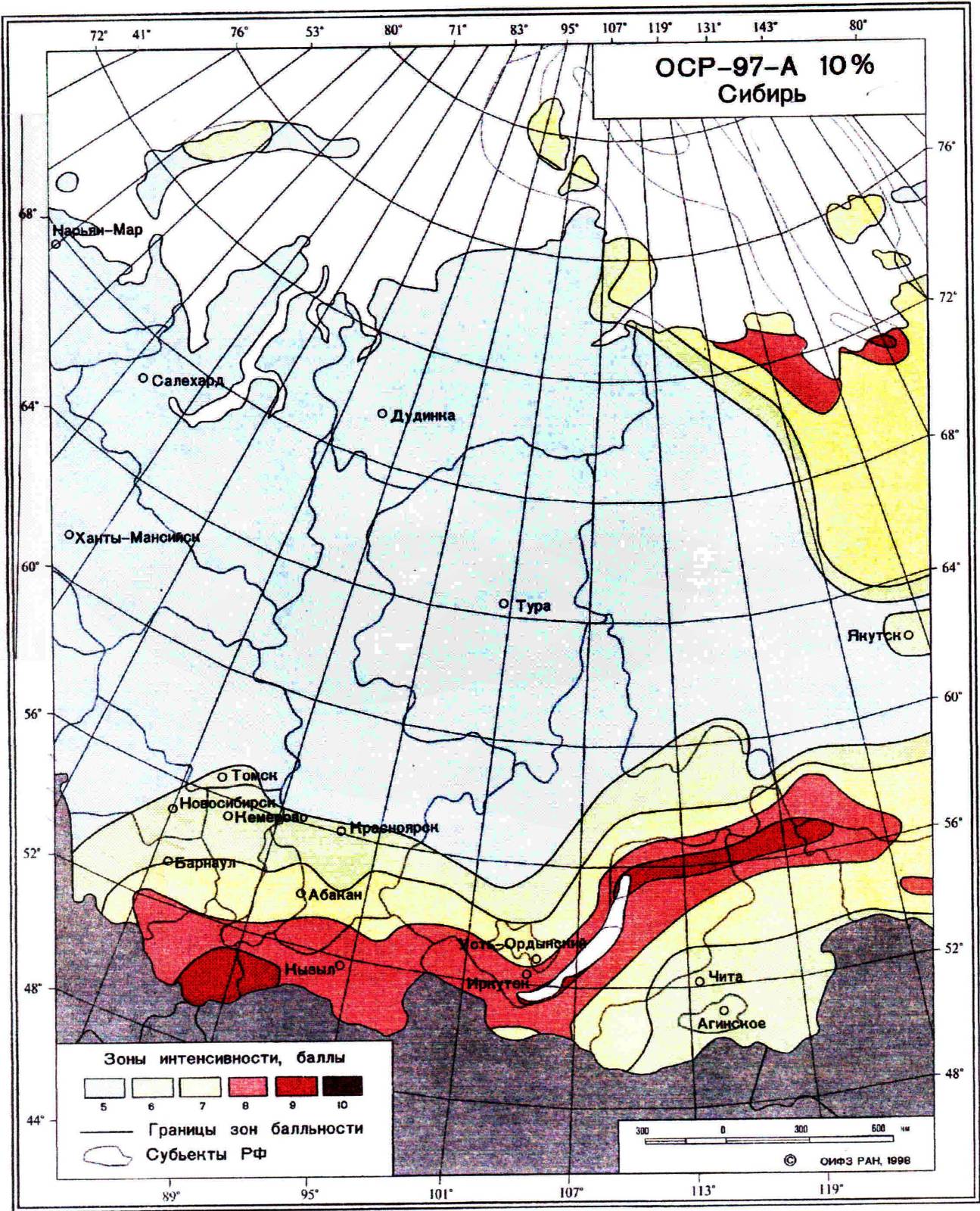 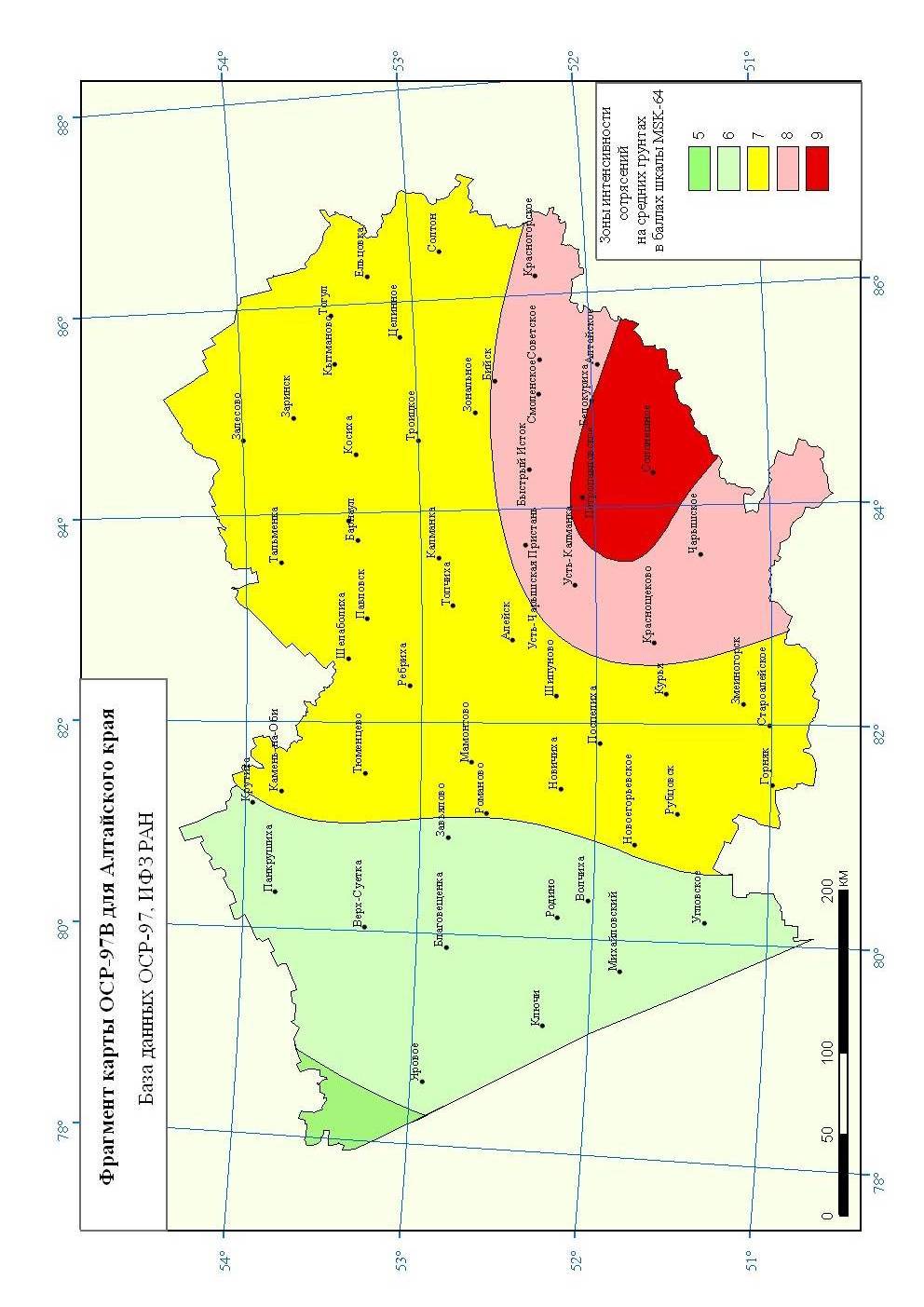 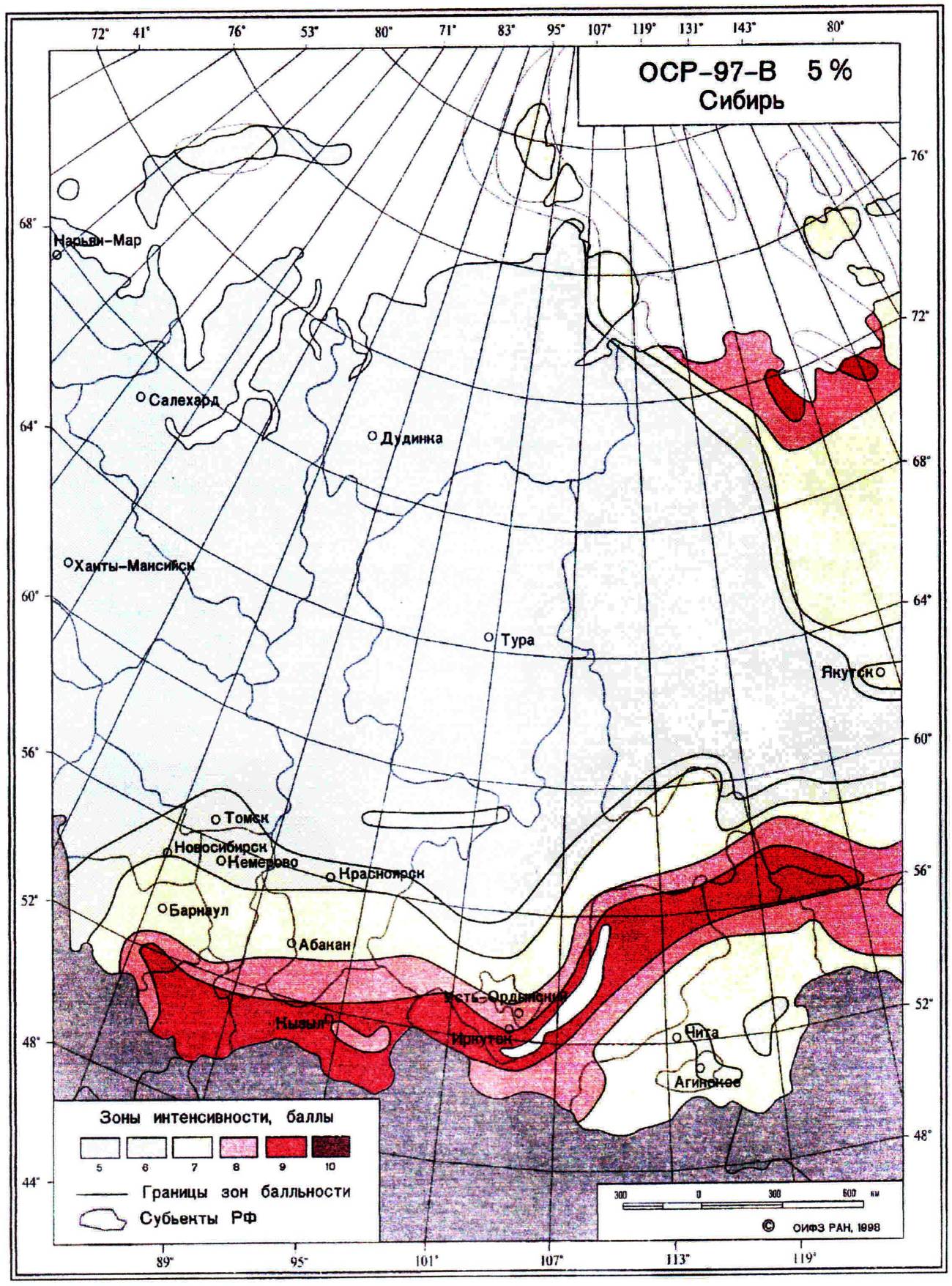 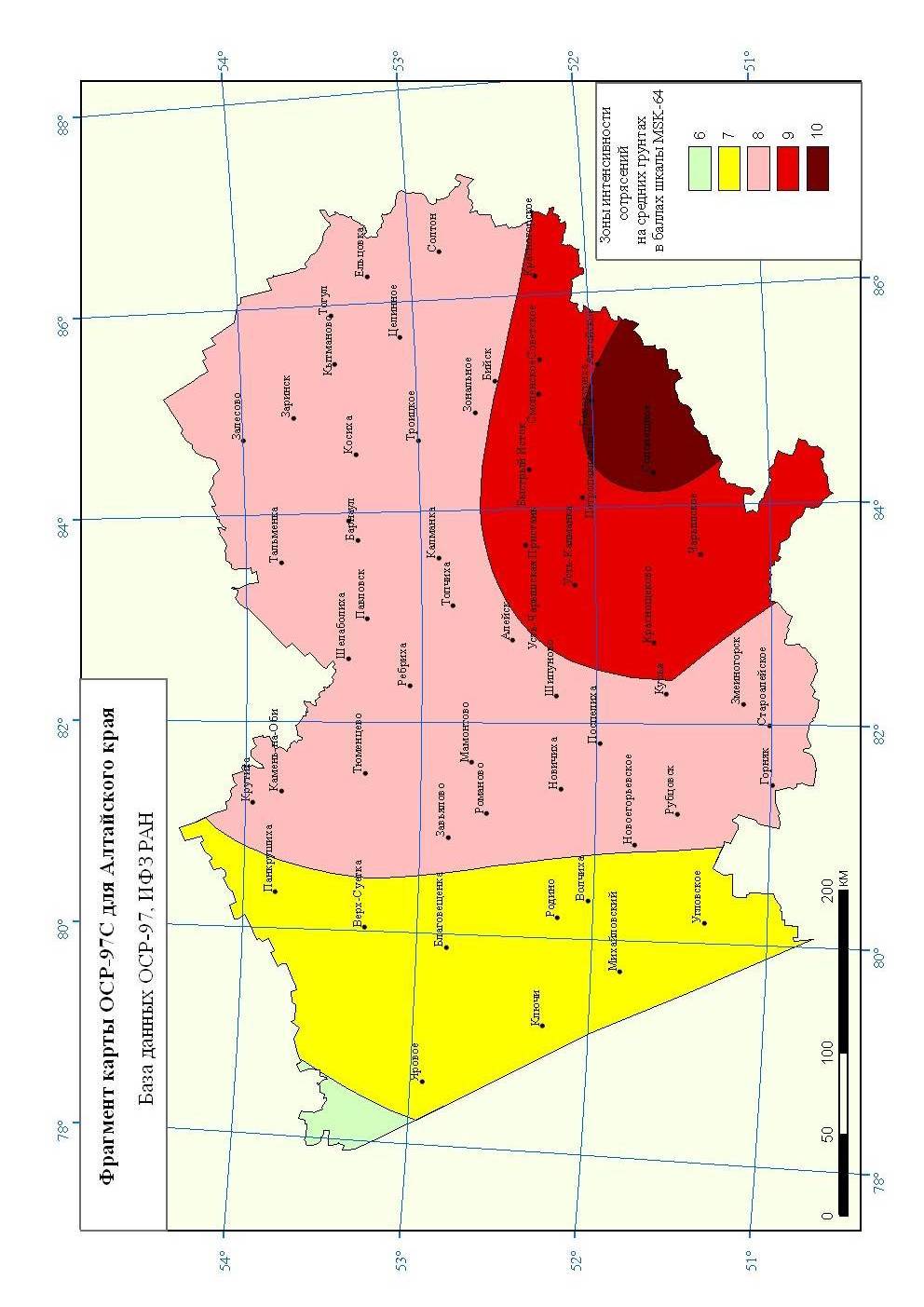 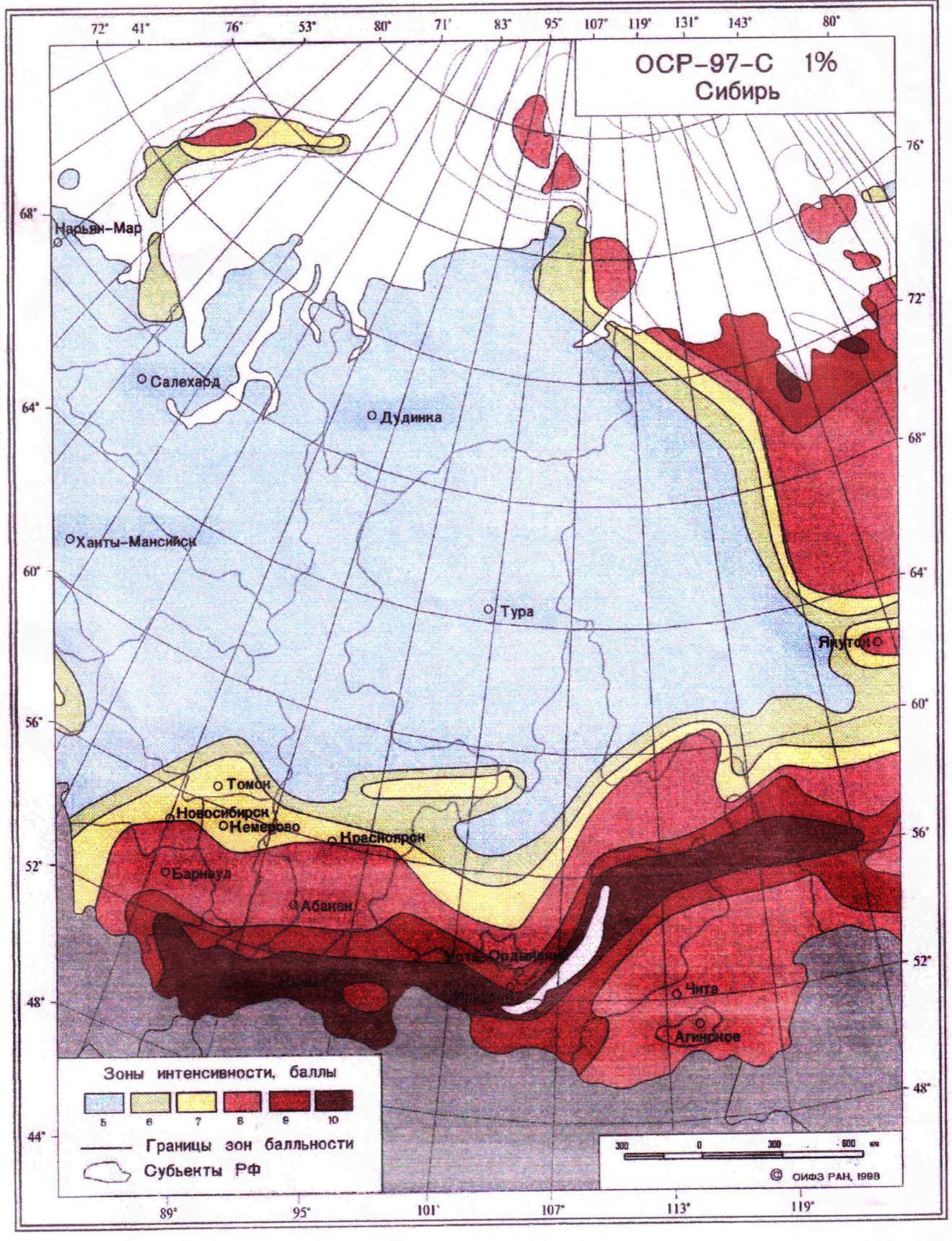 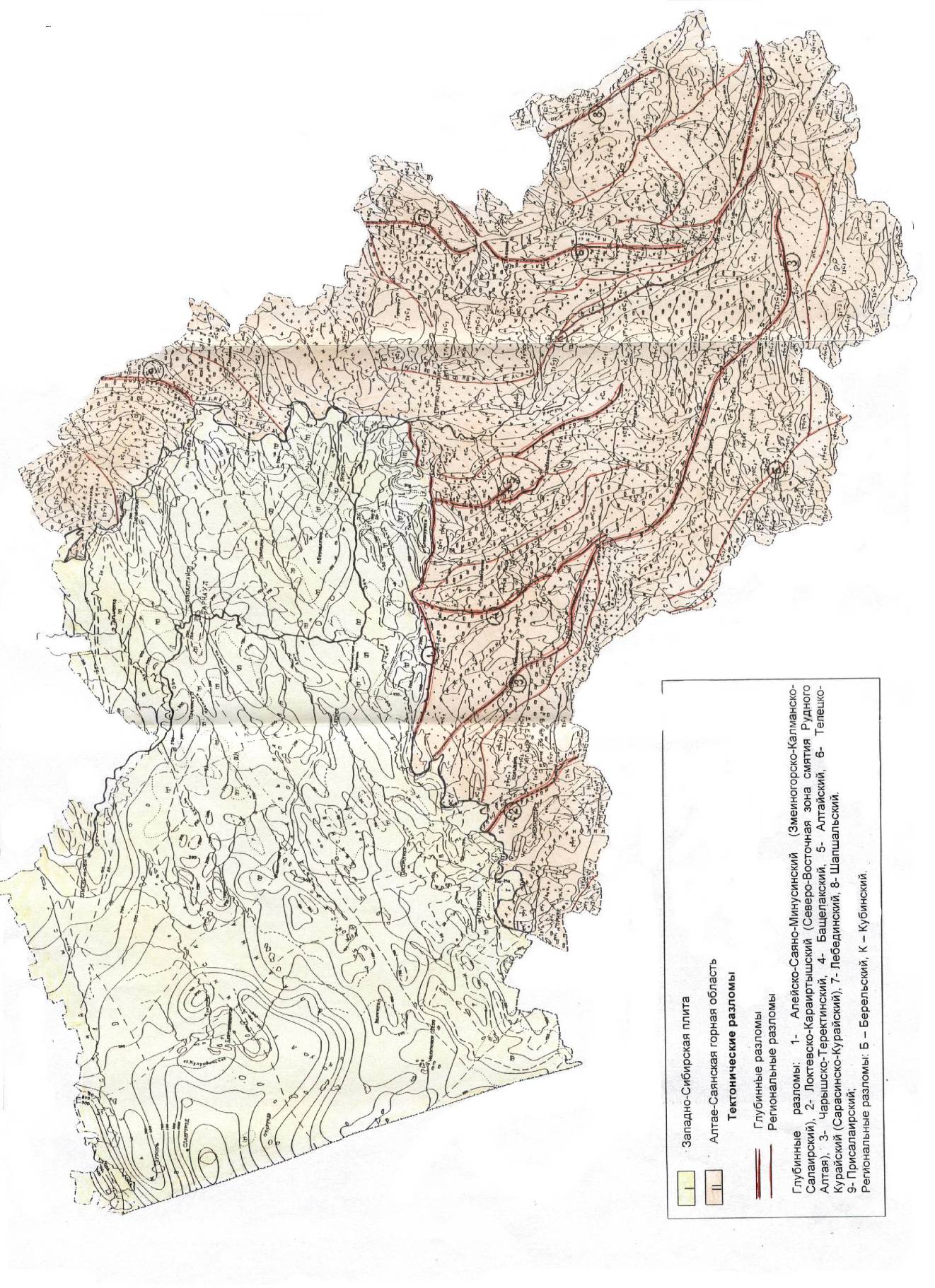 Рекомендации по применению карт общего сейсмического районирования в зависимости от категории ответственности зданий и сооружений (на основе комплекта карт ОСР-97 А, В, С Российской академии наук)Примечание: Категории ответственности зданий и сооружений и решение о выборе карты при проектировании конкретного объекта принимается заказчиком по представлению генерального проектировщика, за исключением случаев, оговоренных в других нормативных документах, при этом снижение категории ответственности объекта (в сравнении с рекомендуемой) не допускается.СПИСОКнаселенных пунктов Мамонтовского сельсовета Поспелихинского района Алтайского края с указанием сейсмической интенсивности в баллах шкалы MSK-64 для средних грунтовых условий (II категории грунта по сейсмическим свойствам) и трех степеней сейсми-ческой опасности – 10% (карта А), 5% (карта В), 1% (карта С) вероятность превышения балла в течение 50 летТипы городских округови поселенийЧисленность населения, тыс. чел.Типы городских округови поселенийгородские и сельскиепоселения, чел.Крупные свыше 53 - 5Большие 1 - 3Средние 0,2 - 1Малые 0,05 - 0,2до 0,05Зона различной степениградостроительной ценности территорииПлотность населения на территориюмикрорайона, чел./гаВысокая 420Средняя 350Низкая 200Р =Р20 х 20 , где:Р =Н , где:Тип домаПлощадь земельного участка на один дом (квартиру), гаУсадебный с приквартирными участками, кв.м20000,25-0,2715000,21-0,2312000,17-0,2010000,15-0,178000,13-0,156000,11-0,13Секционный без участков при квартире с числом этажей20,0430,0340,02Тип домаПлотность населения, чел./га,при среднем размере семьи, чел.Плотность населения, чел./га,при среднем размере семьи, чел.Плотность населения, чел./га,при среднем размере семьи, чел.Плотность населения, чел./га,при среднем размере семьи, чел.Тип дома2,53,03,54,0Усадебный с приквартирными участками, кв.м2000101214161500131517201200172123251000202428308002530333560030334041Секционный с числом этажей2-130--3-150--4-170--ПлощадкиУдельные размеры площадок, кв.м/чел.Расстояния от площадок до окон жилых и общественных зданий, мДля игр детей дошкольного и младшего школьного возраста0,712Для отдыха взрослого населения 0,110Для занятий физкультурой 2,010-40Для хозяйственных целей и выгула собак 0,320 (для хозяйственных целей)40 (для выгула собак)Для стоянки автомашин 0,8по таблице10Озелененные территории общего пользованияПлощадь озелененных территорий, кв.м/чел.Площадь озелененных территорий, кв.м/чел.Площадь озелененных территорий, кв.м/чел.Площадь озелененных территорий, кв.м/чел.Озелененные территории общего пользованиякрупных и больших городовсредних городовмалыхгородовсельскихпоселенийОбщегородские1078 12Жилых районов66--Здание, сооружение, объект инженерногоблагоустройстваРасстояния от здания, сооружения, объекта до оси, мРасстояния от здания, сооружения, объекта до оси, мЗдание, сооружение, объект инженерногоблагоустройстваствола деревакустарника123Наружная стена здания и сооружения5,01,5Край трамвайного полотна5,03,0Край тротуара и садовой дорожки0,70,5Край проезжей части улиц, кромка укрепленной полосы обочины дороги или бровка канавы2,01,0Мачта и опора осветительной сети, трамвая, мостовая опора и эстакада4,0-Подошва откоса, террасы и др.1,00,5Подошва или внутренняя грань подпорной стенки3,01,0Подземные сетиГазопровод, канализация1,5-Тепловая сеть (стенка канала, тоннеля или оболочка при бесканальной прокладке)2,01,0Водопровод, дренаж2,0-Силовой кабель и кабель связи2,00,7Учреждения и предприятия обслуживанияРадиус обслуживания, м12Дошкольные образовательные организации  (СанПиН 2.4.1.3049-13)*в городах 300в сельских поселениях и в малых городах, приодно- и двухэтажной застройке** 500Помещения для физкультурно-оздоровительных занятий 500Физкультурно-спортивные центры жилых районов 1500Поликлиники и их филиалы в городах***1000Раздаточные пункты молочной кухни 500То же приодно- и двухэтажной застройке 800Аптеки в городах 500То же приодно- и двухэтажной застройке 800Предприятия торговли, общественного питания и бытового обслуживания местного значенияв городах при застройкемногоэтажной 500одно-, двухэтажной800в сельских поселениях 2000Отделения почтовой связи, электросвязи, банки и филиалы банков500Здания (земельные участки) организаций обслуживанияРасстояния от зданий (границ участков) организаций обслуживания, мРасстояния от зданий (границ участков) организаций обслуживания, мРасстояния от зданий (границ участков) организаций обслуживания, мРасстояния от зданий (границ участков) организаций обслуживания, мРасстояния от зданий (границ участков) организаций обслуживания, мЗдания (земельные участки) организаций обслуживаниядо красной линиидо красной линиидо красной линиидо стен жилых домовдо зданий детских дошкольных образовательных организаций, медицинских организацийЗдания (земельные участки) организаций обслуживанияв городахв сельских поселенияхв сельских поселенияхдо стен жилых домовдо зданий детских дошкольных образовательных организаций, медицинских организацийДетские дошкольные образовательные и ии общеобразовательные организации (земельный участок)25 1010по нормам инсоляциии освещенностипо нормам инсоляциии освещенностиБольницы, родильные дома и другие лечебные стационары (здания)30303030-50 (в зависимости от этажности)30-50 (в зависимости от этажности)Приемные пункты вторичного сырья ---20*50Пожарные депо 101010--Кладбища смешанного и традиционного захоронения площадью от 20 до  666500500Кладбища смешанного и традиционного захоронения площадью от 10 до  666300300Кладбища смешанного и традиционного захоронения площадью  и менее666100100Кладбища для погребения после кремации666100100Закрытые кладбища и мемориальные комплексы, кладбища с погребением после кремации, колумбарии, сельские кладбища 66650 50Категорияавтомобильных дорогРасстояние от бровки земляного полотна, мРасстояние от бровки земляного полотна, мКатегорияавтомобильных дорогдо жилой застройкидо садоводческих огороднических,дачных объединенийI, II, IIIне менее 100не менее 50IVне менее 50не менее 25Нормируемый показательРекомендуемое значение показателяРекомендуемое значение показателяНормируемый показательпри новомстроительствепри благоустройстве и в стесненных условиях123Расчетная скорость движения, км/ч2515Ширина проезжей части, мне менее 2,2-Ширина обочин, м0,250,25Наименьший радиус кривых в плане, мпри отсутствии виража15050при наличии виража5010Наименьший радиус кривых в продольном профиле, мвыпуклых600400вогнутых150100Продольный уклон, 3030Уклон виража () при радиусе303010 - 50 м2020Габарит по высоте, м2,52,5Минимальное расстояние до препятствия, м0,50,4№ п/пНаименованиеОриентировочная площадь земельного участка, га1231Автопавильон на 10 пассажиров0,082Автопавильон на 20 пассажиров0,103Пассажирская автостанция (ПАС) вместимостью 10 чел.0,454ПАС вместимостью 25 чел.0,655ПАС вместимостью 50 чел.0,756ПАС вместимостью 75 чел.0,907Площадка-стоянка на 5 грузовых автомобилей0,03-0,088Площадка-стоянка на 5 автопоездов0,079Пост ГИБДД0,1010Притрассовая площадка отдыха, осмотровая эстакада, туалет 0,01-0,0411Притрассовая площадка отдыха, предприятия торговли и общественного питания, туалет 0,7-1,012АЗС, туалет, предприятия торговли и общественного питания1,5013АЗС, СТО, предприятия торговли и общественного питания, моечный пункт, комнаты отдыха 3,5014Кемпинг, АЗС, СТО, туалет, медицинский пункт, моечный пункт, предприятия торговли и общественного питания, площадка-стоянка 5,0015Мотель, кемпинг, площадка-стоянка, туалет, предприятия торговли и общественного питания, АЗС, СТО, моечный пункт, медицинский пункт 9,516Пассажирская автостанция, площадка-стоянка, предприятия торговли и общественного питания, комнаты отдыха, пост ГИБДД 0,45-0,917Автовокзал, площадка-стоянка, предприятия торговли и общественного питания, медицинский пункт, пикет милиции 1,818Грузовая автостанция, площадка-стоянка, моечный пункт, комната отдыха, медицинский пункт, туалет 2,0-4,0Категория дорог и улицОсновное назначение дорог и улиц12Магистральные дорогиМагистральные дорогиМагистральные улицы районного значенияМагистральные улицы районного значенияТранспортно-пешеходныетранспортная и пешеходная связи между жилыми районами, а также между жилыми и промышленными районами, общественными центрами, выходы на другие магистральные улицыПешеходно-транспортныепешеходная и транспортная связи (преимущественно общественный пассажирский транспорт) в пределах планировочного районаУлицы и дороги местного значенияУлицы и дороги местного значенияУлицы в жилой застройкетранспортная (без пропуска грузового и общественного транспорта) и пешеходная связи на территории жилых районов (микрорайонов), выходы на магистральные улицы и дороги регулируемого движения Улицы и дороги в научно-производственных, промышленных и коммунально-складских зонах (районах)транспортная связь преимущественно легкового и грузового транспорта в пределах зон (районов), выходы на магистральные городские дороги. Пересечения с улицами и дорогами устраиваются в одном уровне Пешеходные улицы и дорогипешеходная связь с местами приложения труда, учреждениями и предприятиями обслуживания, в том числе в пределах общественных центров, местами отдыха и остановочными пунктами общественного транспортаПарковые дорогитранспортная связь в пределах территории парков и лесопарков преимущественно для движения легковых автомобилейПроездыподъезд транспортных средств к жилым и общественным зданиям, учреждениям, предприятиям и другим объектам городской застройки внутри районов, микрорайонов, кварталов Велосипедные дорожкипроезд на велосипедах по свободным от других видов транспортного движения трассам к местам отдыха, общественным центрам, а в крупнейших и крупных городах – связь в пределах планировочных районовКатегориясельских улиц и дорогОсновноеназначениеРасчетная скорость движения, км/чШирина полосы движения, мЧисло полос движенияШирина пешеходной части тротуара, м123456Поселковая до-рога связь сельского по-селения с внешними дорогами общей сети 603,52-Главная улица связь жилых территорий с общественным центром 40 3,5 2-3 1,5-2,25 Улица в жилой застройкеосновная связь внутри жилых территорий с главной улицей по направлениям с интенсивным движением 40 3,0 2 1,0-1,5 второстепенная (переулок)связь между основными жилыми улицами 30 2,75 2 1,0 проезд связь жилых домов, расположенных в глубине квартала, с улицей 20 2,75-3,0 1 0-1,0 Хозяйственный проезд, скотопрогон прогон личного скота и проезд грузового транспорта к приусадебным участкам30 4,5 1 -Объекты, до которых исчисляется санитарный разрывРасстояние, мРасстояние, мРасстояние, мРасстояние, мРасстояние, мОбъекты, до которых исчисляется санитарный разрывоткрытые автостоянки и паркинги вместимостью, машино-местоткрытые автостоянки и паркинги вместимостью, машино-местоткрытые автостоянки и паркинги вместимостью, машино-местоткрытые автостоянки и паркинги вместимостью, машино-местоткрытые автостоянки и паркинги вместимостью, машино-местОбъекты, до которых исчисляется санитарный разрыв10 и менее11-5051-100101-300свыше 300Фасады жилых домов и торцы с окнами1015253550Торцы жилых домов без окон1010152535Территории дошкольных образовательных и общеобразовательных организаций, ПТУ, техникумов, площадок для отдыха, игр и спорта2550505050Территории лечебно-профилактических медицинских организаций, открытые спортивные сооружения общего пользования, места отдыха населения (сады, скверы, парки)2550по расчетампо расчетампо расчетамЗдания, до которых определяются противопожарные расстоянияПротивопожарные расстояния дососедних зданий, мПротивопожарные расстояния дососедних зданий, мПротивопожарные расстояния дососедних зданий, мПротивопожарные расстояния дососедних зданий, мПротивопожарные расстояния дососедних зданий, мПротивопожарные расстояния дососедних зданий, мЗдания, до которых определяются противопожарные расстоянияот коллективных гаражей и организованных открытых автостоянок при числе легковых автомобилейот коллективных гаражей и организованных открытых автостоянок при числе легковых автомобилейот коллективных гаражей и организованных открытых автостоянок при числе легковых автомобилейот коллективных гаражей и организованных открытых автостоянок при числе легковых автомобилейот станций технического обслуживания автомобилей при числе постовот станций технического обслуживания автомобилей при числе постовЗдания, до которых определяются противопожарные расстояния10 и менее11-5051-100101-30010 и менее11-30Общественные здания10 (12)10 (12)15251520Границы земельных участков дошкольных образовательных и общеобразовательных организаций152525505050Границы земельных участков лечебно-профилактических медицинских организаций255050505050Производительность очистных сооружений канализации,тыс. куб. м/суткиРазмеры земельных участков, гаРазмеры земельных участков, гаРазмеры земельных участков, гаПроизводительность очистных сооружений канализации,тыс. куб. м/суткиочистных сооруженийиловых площадокбиологических прудов глубокой очистки сточных вод1234до  0,70,50,2-от 0,7 до 17433от 17 до 40696от 40 до 130122520от 130 до 175143030от 175 до 2801855-Предприятия и сооруженияПлощади земельных участков на1000 т бытовыхотходов, гаРазмеры санитарно-защитных зон, м123Мусороперерабатывающие и мусоросжига-тельные предприятия мощностью, тыс. т в годдо 1000,05300свыше 1000,05500Склады компоста0,04300Полигоны 0,02 - 0,05500Поля компостирования0,5 - 1500Мусороперегрузочные станции0,04100Сливные станции0,02300Поля складирования и захоронения обезвреженных осадков (по сухому веществу)0,31000Теплопроизводительность котельных, Гкал/ч (МВт)Размеры земельных участков котельных, га, работающихРазмеры земельных участков котельных, га, работающихТеплопроизводительность котельных, Гкал/ч (МВт)на твердом топливена газомазутномтопливе123до 50,70,7от 5 до 10 (от 6 до 12)1,01,0от 10 до 50 (от 12 до 58)2,01,5от 50 до 100 (от 58 до 116)3,02,5от 100 до 200 (от 116 до 233)3,73,0от 200 до 400 (от 233 до 466)4,33,5Инженерные сетиРасстояние, м, по горизонтали (в свету) от подземных сетей доРасстояние, м, по горизонтали (в свету) от подземных сетей доРасстояние, м, по горизонтали (в свету) от подземных сетей доРасстояние, м, по горизонтали (в свету) от подземных сетей доРасстояние, м, по горизонтали (в свету) от подземных сетей доРасстояние, м, по горизонтали (в свету) от подземных сетей доРасстояние, м, по горизонтали (в свету) от подземных сетей доРасстояние, м, по горизонтали (в свету) от подземных сетей доРасстояние, м, по горизонтали (в свету) от подземных сетей доИнженерные сетифундаментов зданий и сооруженийфундаментов ограждений предприятий, эстакад, опор контактной сети и связи, железных дорогоси крайнего путиоси крайнего путибортового камня улицы, дороги  (кромки проезжей части, укреп- ленной полосы обочины)наружной бровки кювета или подошвы насыпи дорогифундаментов опор воздушных линий электропередачи напряжениемфундаментов опор воздушных линий электропередачи напряжениемфундаментов опор воздушных линий электропередачи напряжениемИнженерные сетифундаментов зданий и сооруженийфундаментов ограждений предприятий, эстакад, опор контактной сети и связи, железных дорогжелезных дорогколеи , но не менее глубины траншеи до подошвы насыпи и бровки выемкижелезных дорог колеи  и трамваябортового камня улицы, дороги  (кромки проезжей части, укреп- ленной полосы обочины)наружной бровки кювета или подошвы насыпи дорогифундаментов опор воздушных линий электропередачи напряжениемфундаментов опор воздушных линий электропередачи напряжениемфундаментов опор воздушных линий электропередачи напряжениемИнженерные сетифундаментов зданий и сооруженийфундаментов ограждений предприятий, эстакад, опор контактной сети и связи, железных дорогжелезных дорогколеи , но не менее глубины траншеи до подошвы насыпи и бровки выемкижелезных дорог колеи  и трамваябортового камня улицы, дороги  (кромки проезжей части, укреп- ленной полосы обочины)наружной бровки кювета или подошвы насыпи дорогидо 1 кВ наружного освещения, контакт- ной сети трамваев и троллейбусовсвыше1 до35 кВсвыше35 до 110 кВ и выше12345678910Водопровод и напорная канализация5342,821123Самотечная канализация (бытовая и дождевая)31,542,81,51123Дренаж3142,81,51123Сопутствующий дренаж0,40,40,400,4----Тепловые сети от наружной стенки канала, тоннеля2 (см. прим. 3)1,542,81,51123от оболочки бесканальной прокладки51,542,81,51123Кабели силовые всех напряжений и кабели связи0,60,53,22,81,510,5*5*10*Каналы, коммуникационные тоннели21,542,81,51123*Наружные пневмомусоропроводы213,82,81,51135Инженерные сетиРасстояние, м, по горизонтали (в свету) доРасстояние, м, по горизонтали (в свету) доРасстояние, м, по горизонтали (в свету) доРасстояние, м, по горизонтали (в свету) доРасстояние, м, по горизонтали (в свету) доРасстояние, м, по горизонтали (в свету) доРасстояние, м, по горизонтали (в свету) доРасстояние, м, по горизонтали (в свету) доРасстояние, м, по горизонтали (в свету) доИнженерные сетиводопроводаканализации бытовойдренажа и дождевой канализациикабелей силовых всех напряженийкабелей связитепловых сетейтепловых сетейканалов, тонне-лейнаружных пневмо- мусоропроводовИнженерные сетиводопроводаканализации бытовойдренажа и дождевой канализациикабелей силовых всех напряженийкабелей связинаружная стенка канала, тоннеляоболочка бесканальной прокладкиканалов, тонне-лейнаружных пневмо- мусоропроводовВодопровод см. прим. 1см. прим. 21,50,5*0,51,51,51,51Канализация бытовая см. прим. 20,40,40,5*0,51111Канализация дождевая1,50,40,40,5*0,51111Кабели силовые всех напряжений 0,5*0,5*0,5*0,1- 0,5*0,52221,5Кабели связи 0,50,50,50,5-1111Тепловые сетиот наружной стенки кана-ла, тоннеля 1,51121--21от оболочки бесканальной прокладки 1,51121--21Каналы, тоннели 1,5112122-1Наружные пневмомусо-ропроводы1111,51111-Вид сооружения и мероприятияНазначение сооружения и мероприятия иусловия их применения12ВолнозащитныеВолнозащитныеВдольбереговыеподпорные береговые стены (набережные) волноотбойного профиля из монолитного и сборного бетона и железобетона, камня, ряжей, свайна водохранилищах, озерах и реках для защиты зданий и сооружений I и II классов, автомобильных и железных дорог, ценных земельных угодийшпунтовые стенки железобетонные и металлическиев основном на реках и водохранилищахступенчатые крепления с укреплением основания террасна водохранилищах при крутизне откосов более 15°массивные волноломына водохранилищах при стабильном уровне водыОткосныемонолитные покрытия из бетона, асфальтобетона, асфальтана водохранилищах, реках, откосах подпорных земляных сооружений при достаточной их статической устойчивостипокрытия из сборных плитпри волнах до покрытия из гибких тюфяков и сетчатых блоков, заполненных камнемна водохранилищах, реках, откосах земляных сооружений (при пологих откосах и невысоких волнах – менее 0,5-)покрытия из синтетических материалов и вторичного сырьято жеВолногасящиеВолногасящиеВдольбереговые (проницаемые сооружения с пористой напорной гранью и волногасящими камерами)на водохранилищахОткосныенаброска из камняна водохранилищах, реках, откосах земляных сооружений при отсутствии рекреационного использованиянаброска или укладка из фасонных блоковна водохранилищах при отсутствии рекреационного использованияискусственные свободные пляжина водохранилищах при пологих откосах (менее 10°) в условиях слабовыраженных вдольбереговых перемещений наносов и стабильном уровне водыПляжеудерживающиеПляжеудерживающиеВдольбереговыеподводные банкеты из бетона, бетонных блоков, камняна водохранилищах при небольшом волнении для закрепления пляжазагрузка инертными на локальных участках (каменные банкеты, песчаные примывы и другие)на водохранилищах при относительно пологих откосахпоперечные (молы, шпоры (гравитационные, свайные и др.)на водохранилищах, реках при создании и закреплении естественных и искусственных пляжейСпециальныеСпециальныеРегулирующиесооружения, имитирующие природные формы рельефана водохранилищах для регулирования береговых процессовперебазирование запаса наносов (переброска вдоль побережья, использование подводных карьеров и т. д.)на водохранилищах для регулирования баланса наносовСтруенаправляющиеструенаправляющие дамбы из каменной наброскина реках для защиты берегов рек и отклонения оси потока от размывания берегаструенаправляющие дамбы из грунтана реках с невысокими скоростями течения для отклонения оси потокаструенаправляющие массивные шпоры или полузапрудыто жеСклоноукрепляющиеискусственное закрепление грунта откосовНа водохранилищах, реках, откосах земляных сооружений при высоте волн до ПРИЛОЖЕНИЕ А (справочное)
к нормативам градостроительного проектирования муниципального образования Мамонтовский сельсовет Поспелихинского района Алтайского краяПРИЛОЖЕНИЕ Б
к нормативам градостроительного проектирования муниципального образования Мамонтовский сельсовет Поспелихинского района Алтайского краяПРИЛОЖЕНИЕ В 
к нормативам градостроительного проектирования муниципального образования Мамонтовский сельсовет Поспелихинского района Алтайского краяТерриториальные зоныКоэффициентзастройкиКоэффициентплотности застройкиЖилаяЗастройка многоквартирными многоэтажными жилыми домами0,41,2То же – при реконструкции0,61,6Застройка многоквартирными жилыми домами малой и средней этажности0,40,8Застройка блокированными жилыми домами с приквартирными земельными участками0,30,6Застройка одно-двухквартирными жилыми домами с приусадебными земельными участками0,20,4Общественно-деловаяМногофункциональная застройка1,03,0Специализированная общественная застройка0,82,4ПроизводственнаяПромышленная0,82,4Научно-производственная*0,61,0Коммунально-складская0,61,8ПРИЛОЖЕНИЕ Г
к нормативам градостроительного проектирования муниципального образования Мамонтовский сельсовет Поспелихинского района Алтайского краяОтраслипромышленностиПредприятия (производства)Минимальнаяплотность застройки, %123Черная металлургиятрубные45Черная металлургияпо производству огнеупорных изделий32Черная металлургияпо обжигу огнеупорного сырья и производству порошков и мертелей28Черная металлургияпо разделке лома и отходов черных металлов25Химическая промышленностьазотной промышленности33Химическая промышленностьфосфатных удобрений и другой продукции неорганической химии32Химическая промышленностьсодовой промышленности32Химическая промышленностьхлорной промышленности33Химическая промышленностьпрочих продуктов основной химии33Химическая промышленностьвискозных волокон45Химическая промышленностьсинтетических волокон50Химическая промышленностьсинтетических смол и пластмасс32Химическая промышленностьизделий из пластмасс и резины50Химическая промышленностьлакокрасочной промышленности34Химическая промышленностьпродуктов органического синтеза32Бумажная промышленностьцеллюлозно-бумажные и целлюлозно-картонные35Бумажная промышленностьпеределочные, бумажные и картонные, работающие на привозной целлюлозе и макулатуре40Энергетическая промышленностьэлектростанции мощностью более 2000 МВтЭнергетическая промышленностьа) без градиренЭнергетическая промышленностьатомные29Энергетическая промышленностьГРЭС на твердом топливе30Энергетическая промышленностьГРЭС на газомазутном топливе38Энергетическая промышленностьб) при наличии градиренЭнергетическая промышленностьатомные26Энергетическая промышленностьГРЭС на твердом топливе30Энергетическая промышленностьГРЭС на газомазутном топливе35Энергетическая промышленностьэлектростанции мощностью до 2000 МВтЭнергетическая промышленностьа) без градиренЭнергетическая промышленностьатомные22Энергетическая промышленностьГРЭС на твердом топливе25Энергетическая промышленностьГРЭС на газомазутном топливе33Энергетическая промышленностьб) при наличии градиренатомные21ГРЭС на твердом топливе25ГРЭС на газомазутном топливе33теплоэлектроцентрали при наличии градирена) мощностью до 500 МВтна твердом топливе28на газомазутном топливе25б) мощностью от 500 до 1000 МВтна твердом топливе28на газомазутном топливе26в) мощностью более 1000 МВт на твердом топливе29на газомазутном топливе30Электротехническая промышленностьэлектродвигателей52Электротехническая промышленностькрупных электрических машин и турбогенераторов50Электротехническая промышленностьвысоковольтной аппаратуры60Электротехническая промышленностьнизковольтной аппаратуры и светотехнического оборудования55Электротехническая промышленностьтрансформаторов45Электротехническая промышленностькабельной продукции45Электротехническая промышленностьэлектроламповые45Электротехническая промышленностьэлектроизоляционных материалов57Электротехническая промышленностьаккумуляторные 55 Электротехническая промышленностьполупроводниковых приборов52Радиопромышленность радиопромышленности при общей площади производственных зданийРадиопромышленность до 100 тыс. кв.м50Радиопромышленность более 100 тыс. кв.м55Электронная промышленностьэлектронной промышленностиЭлектронная промышленностьа) предприятия, расположенные в одном здании (корпус, завод)60Электронная промышленностьб) предприятия, расположенные в нескольких зданияхЭлектронная промышленностьодноэтажных55Электронная промышленностьмногоэтажных50Приборостроение приборостроения, средств автоматизации и систем управления50Приборостроение а) при общей площади производственных  зданий
100 тыс. кв.мПриборостроение б) то же, более 100 тыс. кв.м55Приборостроение в) при применении ртути и стекловарения30Медицинская промышленностьхимико-фармацевтические32Медицинская промышленностьмедико-инструментальные43Тяжелое машиностроениеподъемно-транспортного оборудования52Химическое машиностроениеоборудования и арматуры для целлюлозно-бумажной промышленности50Химическое машиностроениепромышленной трубопроводной арматуры55Станкостроениеметаллорежущих станков, деревообрабатывающего оборудования50Станкостроениеинструментальные60Станкостроениеискусственных алмазов, абразивных материалов и инструментов из них50Станкостроениелитья50Станкостроениепоковок и штамповок50Станкостроениесварных конструкций для машиностроения50Станкостроениеизделий общемашиностроительного применения 52Автомобильная промышленностьавтосборочные 55Автомобильная промышленностьавтомобильного моторостроения55Автомобильная промышленностьагрегатов, узлов, запчастей55Строительное и дорожное машиностроениепневматического, электрического инструмента и средств малой механизации63Строительное и дорожное машиностроениеоборудования для лесозаготовительной и торфяной промышленности55Строительное и дорожное машиностроениекоммунального машиностроения57Машиностроение для легкой и пищевой промышленноститехнологического оборудования для легкой, текстильной и пищевой промышленности55Машиностроение для легкой и пищевой промышленноститехнологического оборудования для торговли и общественного питания57Машиностроение для легкой и пищевой промышленностибытовых приборов и машин57Речной флотсудоремонтные речных судов с годовым выпуском, тыс. т/год:Речной флотдо 20 42Речной флот20-4048Речной флот40-6055Речной флот60 и более60Речной флотречные порты:Речной флотI и II категорийРечной флотпри ковшовом варианте70Речной флотпри русловом варианте50Речной флотIII и IV категорий55Лесная и деревообрабатывающая промышленностьлесозаготовительные с примыканием к железной дорогеЛесная и деревообрабатывающая промышленностьбез переработки древесины производственной мощностью, тыс. куб.м/годЛесная и деревообрабатывающая промышленностьдо 40028Лесная и деревообрабатывающая промышленностьболее 40035Лесная и деревообрабатывающая промышленностьс переработкой древесины производственной мощностью, тыс. куб.м/годЛесная и деревообрабатывающая промышленностьдо 40023Лесная и деревообрабатывающая промышленностьболее 40020Лесная и деревообрабатывающая промышленностьлесозаготовительные с примыканием к водным транспортным путям при отправке леса в хлыстахЛесная и деревообрабатывающая промышленностьс зимним плотбищем17Лесная и деревообрабатывающая промышленностьбез зимнего плотбища44Лесная и деревообрабатывающая промышленностьто же, при отправке леса в сортиментахЛесная и деревообрабатывающая промышленностьс зимним плотбищем производственной мощностью, тыс. куб.м/годЛесная и деревообрабатывающая промышленностьдо 40030более 40033без зимнего плотбища производственной мощностью, тыс. куб.м/годдо 40033более 40038пиломатериалов, стандартных домов, комплектов деталей, столярных изделий и заготовокпри поставке сырья и отправке продукции по железной дороге40при поставке сырья по воде45древесно-стружечных плит45фанеры47мебельные53Легкая промышленностьльнозаводы35Легкая промышленностьпенькозаводы (без полей сушки)27Легкая промышленностьтекстильные комбинаты с одноэтажнымиглавными корпусами60Легкая промышленностьтекстильные фабрики, размещенные в одноэтажных корпусах, при общей площади главного производственного корпуса, тыс. кв.мЛегкая промышленностьдо 5055Легкая промышленностьсвыше 5060Легкая промышленностьтекстильной галантереи60Легкая промышленностьшвейно-трикотажные60Легкая промышленностьшвейные55Легкая промышленностькожевенные и первичной обработки кожсырьяЛегкая промышленностьодноэтажные50Легкая промышленностьдвухэтажные45Легкая промышленностьискусственных кож, обувных картонов и пленочных материалов55Легкая промышленностькожгалантерейныеЛегкая промышленностьодноэтажные55Легкая промышленностьмногоэтажные50Легкая промышленностьобувныеЛегкая промышленностьодноэтажные55Легкая промышленностьмногоэтажные50Легкая промышленностьфурнитуры 52Пищевая промышленностьхлеба и хлебобулочных изделий производственной мощностью, т/суткиПищевая промышленностьдо 4537Пищевая промышленностьболее 4540Пищевая промышленностькондитерских изделий50Пищевая промышленностьмаргариновой продукции40Пищевая промышленностьплодоовощных консервов50Пищевая промышленностьпива, солода50Пищевая промышленностьэтилового спирта50Пищевая промышленностьводки и ликероводочных изделий50Мясомолочная промышленностьмяса (с цехами убоя и обескровливания)40Мясомолочная промышленностьмясных консервов, колбас, копченостей и других мясных продуктов 42 Мясомолочная промышленностьпо переработке молока производственной мощностью, т/сменуМясомолочная промышленностьдо 10043Мясомолочная промышленностьболее 10045Мясомолочная промышленностьсухого обезжиренного молока производственной мощностью, т/сменуМясомолочная промышленностьдо 536Мясомолочная промышленностьболее 542Мясомолочная промышленностьмолочных консервов45Мясомолочная промышленностьсыра37Рыбное хозяйстворыбоперерабатывающие производственной мощностью, т/сутки, доРыбное хозяйство1040Рыбное хозяйствоболее 1050Рыбное хозяйстворыбные порты45Микробиологическая промышленностьгидролизно-дрожжевые, белкововитаминных концентратов и по производству премиксов4545Заготовительное хозяйствомелькомбинаты, крупозаводы, комбинированные кормовые заводы, хлебоприемные предприятия41Заготовительное хозяйствокомбинаты хлебопродуктов42Местная промышленностьремонтные предприятияМестная промышленностьгрузовых автомобилей60Местная промышленностьтракторов56Местная промышленностьстроительных машин63Местная промышленностьхудожественной керамики56Местная промышленностьхудожественных изделий из металла и камня52Местная промышленностьигрушек и сувениров из дерева53Местная промышленностьигрушек из металла61Местная промышленностьшвейных изделийМестная промышленностьв зданиях до двух этажей74Местная промышленностьв зданиях более двух этажей60Промышленность строительныхматериаловцементныеПромышленность строительныхматериаловсухим способом производства35Промышленность строительныхматериаловс мокрым способом производства37Промышленность строительныхматериаловасбестоцементные изделия42Промышленность строительныхматериаловкрупных блоков, панелей и других конструкций из ячеистого, плотного силикатобетона, производственной мощностью, тыс. куб.м/годПромышленность строительныхматериалов12045Промышленность строительныхматериалов20050Промышленность строительныхматериаловжелезобетонных конструкций производственной мощностью 150 тыс. куб.м/год50Промышленность строительныхматериаловобожженного глиняного кирпича и керамических блоков42Промышленность строительныхматериаловсиликатного кирпича45Промышленность строительныхматериаловкерамических плиток для полов, облицовочных глазурованных плиток, керамических изделий для облицовки фасадов зданий45Промышленность строительныхматериаловкерамических канализационных и дренажных труб45Промышленность строительныхматериаловгравийно-сортировочные по разработке месторождений способом гидромеханизации производственной мощностью, тыс. куб.м/годПромышленность строительныхматериалов50 - 100035Промышленность строительныхматериалов200 (сборно-разборные)30Промышленность строительныхматериаловгравийно-сортировочные при разработке месторождений экскаваторным способом производственной мощностью 500 - 1000 тыс.куб.м/год27Промышленность строительныхматериаловдробильно-сортировочные по переработке прочных однородных пород производственной мощностью, тыс. куб.м/годПромышленность строительныхматериалов600 - 160027Промышленность строительныхматериалов200 (сборно-разборные)30Промышленность строительныхматериаловаглопоритового гравия из зол ТЭЦ и керамзита40Промышленность строительныхматериаловвспученного перлита (с производством перлитобитумных плит) при применении в качестве топлива мазута (угля)50Промышленность строительныхматериаловминеральной ваты и изделий из нее, вермикулитовых и перлитовых тепло- и звукоизоляционных изделий45Промышленность строительныхматериаловизвести, гипса30Промышленность строительныхматериаловизвестняковой муки и сыромолотого гипса33Промышленность строительныхматериаловстекла оконного, полированного, архитектурно-строительного, технического и стекловолокна38Промышленность строительныхматериаловобогатительные кварцевого песка производственной мощностью 150 - 300 тыс. т/год27Промышленность строительныхматериаловстальных строительных конструкций (в том числе из труб)55Промышленность строительныхматериаловалюминиевых строительных конструкций60Промышленность строительныхматериаловмонтажных (для КИП и автоматики, сантехнических) и электромонтажных заготовок60Промышленность строительныхматериаловтехнологических металлоконструкций и узлов трубопроводов48Строительная промышленностьпо ремонту строительных машин63Строительная промышленностьопорные базы общестроительных организаций40Строительная промышленностьопорные базы специализированных организаций50Строительная промышленностьавтотранспортные предприятия строительных организаций на 200 специализированных большегрузных автомобилей и автопоездов40Строительная промышленностьстоянки (гаражи)Строительная промышленностьна 150 автомобилей40Строительная промышленностьна 250 автомобилей50Обслуживание сельскохозяйственной техникипо ремонту грузовых автомобилей60Обслуживание сельскохозяйственной техникипо ремонту тракторов56Обслуживание сельскохозяйственной техникистанции технического обслуживания грузовых автомобилей40Обслуживание сельскохозяйственной техникистанции технического обслуживания тракторов, бульдозеров и других спецмашин52Обслуживание сельскохозяйственной техникибазы торговые областные57Обслуживание сельскохозяйственной техникибазы минеральных удобрений, известковых материалов, ядохимикатов35Обслуживание сельскохозяйственной техникисклады химических средств защиты57Транспорт и дорожное хозяйствопо капитальному ремонту грузовых автомобилей мощностью 2 - 10 тыс. капитальных ремонтов в год60Транспорт и дорожное хозяйствопо ремонту автобусов с применением готовых агрегатов мощностью 1 - 2 тыс. ремонтов в год60Транспорт и дорожное хозяйствопо ремонту агрегатов легковых автомобилей мощностью 30 - 60 тыс. капитальных ремонтов в год65Транспорт и дорожное хозяйствогрузовые автотранспортные на 200 автомобилей при независимом выездеТранспорт и дорожное хозяйство100%45Транспорт и дорожное хозяйство50%51Транспорт и дорожное хозяйствогрузовые автотранспортные на 300 и 500 автомобилей при независимом выездеТранспорт и дорожное хозяйство100%50Транспорт и дорожное хозяйство50%55Транспорт и дорожное хозяйствоавтобусные парки при количестве автобусовТранспорт и дорожное хозяйство10050Транспорт и дорожное хозяйство30055Транспорт и дорожное хозяйствотаксомоторные парки при количестве автомобилейТранспорт и дорожное хозяйство30052Транспорт и дорожное хозяйство50055Транспорт и дорожное хозяйствогрузовые  автостанции при  отправке  грузов
500 - 1500 т/сутки55Транспорт и дорожное хозяйствостанции технического обслуживания легковых автомобилей при количестве постовТранспорт и дорожное хозяйство520Транспорт и дорожное хозяйство1028Транспорт и дорожное хозяйство2530Транспорт и дорожное хозяйство5040Транспорт и дорожное хозяйствоавтозаправочные станции при количестве заправок в суткиТранспорт и дорожное хозяйство20013Транспорт и дорожное хозяйствоболее 20016Транспорт и дорожное хозяйстводорожно-ремонтные пункты 29Транспорт и дорожное хозяйстводорожные участки 32 Транспорт и дорожное хозяйството же с дорожно-ремонтным пунктом32Транспорт и дорожное хозяйството же с дорожно-ремонтным пунктом технической помощи34Транспорт и дорожное хозяйстводорожно-строительное управление40Транспорт и дорожное хозяйствоцементно-бетонные производительностью,тыс. куб.м/годТранспорт и дорожное хозяйство3042Транспорт и дорожное хозяйство6047Транспорт и дорожное хозяйство12051Транспорт и дорожное хозяйствоасфальтобетонные производительностью, тыс. т/годТранспорт и дорожное хозяйство3035Транспорт и дорожное хозяйство6044Транспорт и дорожное хозяйство12048Транспорт и дорожное хозяйствобитумные базыТранспорт и дорожное хозяйствоприрельсовые31Транспорт и дорожное хозяйствопритрассовые27Транспорт и дорожное хозяйствобазы песка48Транспорт и дорожное хозяйствополигоны для изготовления железобетонных конструкций мощностью 4 тыс. куб.м/год35Бытовое обслуживаниеспециализированные промышленные предприятия общей площадью производственных зданий более 2000 кв.мБытовое обслуживаниепо изготовлению и ремонту одежды, ремонту телерадиоаппаратуры60Бытовое обслуживаниепо изготовлению и ремонту обуви, ремонту сложной бытовой техники, химчистки и крашения55Бытовое обслуживаниепо ремонту и изготовлению мебели50Полиграфическая промышленностьгазетно-журнальные, книжные50Отрасли сельского хозяйстваПредприятияМинимальнаяплотностьзастройки, %123Крупного рогатогоскотамолочные при привязном содержании коровКрупного рогатогоскотаколичество коров в стаде 50 - 60 %Крупного рогатогоскотана 400 коров51*/45Крупного рогатогоскотана 800 коров55/50Крупного рогатогоскотаколичество коров в стаде 90 %Крупного рогатогоскотана 400 коров51/45Крупного рогатогоскотана 800 и 1200 коров55/49Крупного рогатогоскотамолочные при беспривязном содержании коровКрупного рогатогоскотаколичество коров в стаде 50, 60 и 90 %Крупного рогатогоскотана 800 коров53Крупного рогатогоскотана 1200 коров56Крупного рогатогоскотана 2000 коров60Крупного рогатогоскотамясные и мясные репродукторныеКрупного рогатогоскотана 800 и 1200 коров52**/35Крупного рогатогоскотадоращивания и откорма молоднякаКрупного рогатогоскотана 6000 и 12000 скотомест45Крупного рогатогоскотавыращивания телят, доращивания и откорма молоднякаКрупного рогатогоскотана 3000 скотомест41Крупного рогатогоскотана 6000 и 12000 скотомест46Крупного рогатогоскотаоткорма крупного рогатого скотаКрупного рогатогоскотана 1000 скотомест32Крупного рогатогоскотана 2000 скотомест34Крупного рогатогоскотана 3000 скотомест36Крупного рогатогоскотаоткормочные площадкиКрупного рогатогоскотана 2000 скотоместКрупного рогатогоскотаплеменныеКрупного рогатогоскотамолочныеКрупного рогатогоскотана 400 коров45Крупного рогатогоскотана 800 коров55Крупного рогатогоскотамясныеКрупного рогатогоскотана 400, 600 и 800 коров40Крупного рогатогоскотавыращивания ремонтных телокКрупного рогатогоскотана 1000 и 2000 скотомест52СвиноводческиетоварныеСвиноводческиерепродукторныеСвиноводческиена 4000 голов36СвиноводческиеоткормочныеСвиноводческиена 6000 и 12000 голов39Свиноводческиес законченным производственным цикломСвиноводческиена 2000 голов32СвиноводческиеплеменныеСвиноводческиена 100 маток38Свиноводческиена 200 маток40Овцеводческиеразмещаемые на одной площадкеОвцеводческиешерстные, шерстно-мясные, мясо-сальныеОвцеводческиена 2500 маток55Овцеводческиена 5000 маток60Овцеводческиемясо-шерстныеОвцеводческиена 2500 маток66ОвцеводческиешубныеОвцеводческиена 1200 маток56ОвцеводческиеоткормочныеОвцеводческиена 2500 голов65Овцеводческиеоткормочные площадки для получения каракульчиОвцеводческиена 5000 голов58Овцеводческиес законченным оборотом стадаОвцеводческиемясо-шерстныеОвцеводческиена 2500 голов60Овцеводческиемясо-шерстно-молочныеОвцеводческиена 2000 и 4000 голов63ОвцеводческиешубныеОвцеводческиена 1600 голов67Козоводческие пуховые Козоводческие на 2500 голов63Козоводческие на 3000 голов67Козоводческие шерстные Козоводческие на 3600 голов64Коневодческие на 50 голов38Коневодческие на 100 голов39Коневодческие на 150 голов40Птицеводческиеяичного направленияПтицеводческиена 200 тыс. кур-несушек28Птицеводческиена 300 тыс. кур-несушек32Птицеводческиемясного направленияПтицеводческиебройлерныеПтицеводческиена 3 и 6 млн. бройлеров27***/43ПтицеводческиеутиныеПтицеводческиена 65 тыс. утят31ПтицеводческиеиндейководческиеПтицеводческиена 250 тыс. индюшат24ПтицеводческиеплеменныеПтицеводческиеяичного направленияПтицеводческиеплемзавод на 50 тыс. курПтицеводческиезона взрослой птицы25Птицеводческиезона ремонтного молодняка28Птицеводческиемясного направленияПтицеводческиеплемзавод на 50 тыс. курПтицеводческиезона взрослой птицы25Птицеводческиезона ремонтного молодняка25Звероводческие и кролиководческиезвероводческие21Звероводческие и кролиководческиекролиководческие22Тепличныемноголетние теплицы общей площадьюТепличные54Тепличные56Тепличные18, 24 и 60Тепличныеоднопролетные (ангарные) теплицы общей площадьюТепличныедо 41По ремонту сельскохозяйственной техникицентральные ремонтные мастерские для хозяйств с паркомПо ремонту сельскохозяйственной техникина 25 тракторов25По ремонту сельскохозяйственной техникина 50 и 75 тракторов28По ремонту сельскохозяйственной техникина 100 тракторов31По ремонту сельскохозяйственной техникина 150 и 200 тракторов35По ремонту сельскохозяйственной техникипункты технического обслуживания бригады или отделения хозяйств с паркомПо ремонту сельскохозяйственной техникина 10, 20 и 30 тракторов30По ремонту сельскохозяйственной техникина 40 и более тракторов38Прочие предприятияпо переработке или хранению сельскохозяйственной продукции50Прочие предприятиякомбикормовые 27Прочие предприятияпо хранению семян и зерна28ПРИЛОЖЕНИЕ Д к нормативам градостроительного проектирования муниципального образования Мамонтовский сельсовет Поспелихинского района Алтайского краяСкладыобщетоварныеПлощадь складов, кв.мПлощадь складов, кв.мРазмеры земельных участков, кв.мРазмеры земельных участков, кв.мСкладыобщетоварныедля городовдля сельских поселенийдля городовдля сельских поселенийПродовольственных товаров7719310*21060Непродовольственных товаров217193740*490580СкладыспециализированныеВместимость складов, тВместимость складов, тРазмеры земельныхучастков, кв.мРазмеры земельныхучастков, кв.мСкладыспециализированныедля городовдля сельских поселенийдля городовдля сельских поселенийХолодильники распределительные (для хранения мяса и мясных продуктов, рыбы и рыбопродуктов, масла, животного жира, молочных продуктов и яиц) 2710190*7025ФруктохранилищаОвощехранилищаКартофелехранилища17 54 57901300*610380СкладыРазмеры земельных участков, кв.мСклады строительных материалов (потребительские)     300Склады твердого топлива с преимущественным использованиемугля300дров 300ПРИЛОЖЕНИЕ Е
к нормативам градостроительного проектирования муниципального образования Мамонтовский сельсовет Поспелихинского района Алтайского краяОбъекты,единица измеренияРасчетныйпоказатель1Размеры земельных участковПримечания122234Организации народного образования Организации народного образования Организации народного образования Организации народного образования Организации народного образования Организации народного образования Дошкольные образовательные организации, место устанавливается в зависимости от демографической структуры поселения, минимальный расчетный показатель обеспеченности детей дошкольными образовательными организациями  принимается в соответствии с таблицей Е-2 настоящего приложенияустанавливается в зависимости от демографической структуры поселения, минимальный расчетный показатель обеспеченности детей дошкольными образовательными организациями  принимается в соответствии с таблицей Е-2 настоящего приложенияустанавливается в зависимости от демографической структуры поселения, минимальный расчетный показатель обеспеченности детей дошкольными образовательными организациями  принимается в соответствии с таблицей Е-2 настоящего приложенияпри вместимости организации, кв.м на 1 место: до 100 мест – 40, свыше 100 – 35; в комплексе яслей-садов свыше 500мест – 30. Размеры земельных участков могут быть уменьшены: на 25% – в условиях реконструкции; на 15% – при размещении на рельефе с уклоном более 20%; на 10% – в поселениях-новостройках2 (за счет сокращения площади озеленения)площадь групповой площадки для детей ясельного возраста следует принимать 7,5 кв.м на 1 местоКрытые бассейны для дошкольников, объектпо заданию на проектированиепо заданию на проектированиепо заданию на проектированиепо заданию на проектированиеОбщеобразовательные школы, учащиесяследует принимать с учетом 100 процентного охвата детей неполным средним образованием (I-IХ классы) и до 75% детей – средним образованием (X-XI классы) при обучении в одну смену. Минимальный расчетный показатель обеспеченности общеобразовательными школами принимается в соответствии с таблицей Е-2 приложенияследует принимать с учетом 100 процентного охвата детей неполным средним образованием (I-IХ классы) и до 75% детей – средним образованием (X-XI классы) при обучении в одну смену. Минимальный расчетный показатель обеспеченности общеобразовательными школами принимается в соответствии с таблицей Е-2 приложенияследует принимать с учетом 100 процентного охвата детей неполным средним образованием (I-IХ классы) и до 75% детей – средним образованием (X-XI классы) при обучении в одну смену. Минимальный расчетный показатель обеспеченности общеобразовательными школами принимается в соответствии с таблицей Е-2 приложенияпри вместимости общеобразовательной школы3, кв.м на 1 учащегося: от 40 до 400 мест – 50; от 400 до 500 мест – 60;от 500 до600 мест – 50; от 600 до 800 мест – 40; от 800 до 1100 мест –33; от 1100 до 1500 мест –21; от 1500 до 2000 мест – 17; свыше 2000 мест – 16размеры земельных участков школ могут быть: уменьшены на 20% – в условиях реконструкции; увеличены на 30% – в сельских поселениях, если для организации учебно-опытной работы не предусмотрены специальные участки на землях сельхозпредприятий, спортивная зона школы может быть объединена с физкультурно-оздоровительным комплексом микрорайонаШколы-интернаты, учащиеся по заданию на проектирование по заданию на проектирование по заданию на проектирование при вместимости общеобразовательной школы-интерната, кв.м на 1 уча-щегося от 200 до 300 – 70; от 300 до 500 – 65; от 500 и более – 45при размещении на земельном участке школы здания интерната (спаль-ного корпуса) площадь земельного участка следует увеличивать на Межшкольный учебно-производственный комбинат, место48% общего числа школьников 8% общего числа школьников 8% общего числа школьников размеры земельных участков межшкольных учебно-производственных комбинатов рекомендуется принимать не менее , при устройстве автополигона или трактородрома –  авто-трактородром следует размещать вне селитебной территории Внешкольные учреждения, место410% общего числа школьников, в том числе по видам зданий: Дворец (Дом) пионеров и школьников – 3,3%;станция юных техников –  0,9%; станция юных натуралистов – 0,4%; станция юных туристов – 0,4%; детско-юношеская спортивная школа – 2,3%; детская школа искусств или музыкальная, художественная, хореографическая школа – 2,7%10% общего числа школьников, в том числе по видам зданий: Дворец (Дом) пионеров и школьников – 3,3%;станция юных техников –  0,9%; станция юных натуралистов – 0,4%; станция юных туристов – 0,4%; детско-юношеская спортивная школа – 2,3%; детская школа искусств или музыкальная, художественная, хореографическая школа – 2,7%10% общего числа школьников, в том числе по видам зданий: Дворец (Дом) пионеров и школьников – 3,3%;станция юных техников –  0,9%; станция юных натуралистов – 0,4%; станция юных туристов – 0,4%; детско-юношеская спортивная школа – 2,3%; детская школа искусств или музыкальная, художественная, хореографическая школа – 2,7%по заданию на проектирование в городах межшкольные учебно-производственные комбинаты и внешкольные учреждения размещаются на селитебной территории с учетом транспортной доступности не более 30 мин. В сельских поселениях места для внешкольных учреждений рекомендуется предусматривать в зданиях общеобразовательных школСредние специальные и профессионально-технические учебные заведения, учащиесяпо заданию на проектирование с учетом населения города-центра и других поселений в зоне его влиянияпо заданию на проектирование с учетом населения города-центра и других поселений в зоне его влиянияпо заданию на проектирование с учетом населения города-центра и других поселений в зоне его влиянияпри вместимости профессионально-технических училищ и средних специальных учебных заведений, кв.м на 1 учащегося: до300 мест – 75; от 300 до 900 –50-65; от 900 до 1600 – 30-40размеры земельных участков могут быть уменьшены: на 30% – для учебных заведений гуманитарного профиля; увеличены на 50% – для учебных заведений сельскохозяйственного профиля, размещаемых в сельских поселениях. При кооперировании учебных заведений и создании учебных центров размеры земельных участков рекомендуется уменьшать в зависимости от вместимости учебных центров, учащихся: от 1500 до 2000 – на 10%, от 2000 до 3000 – на 20%, свыше 3000 – на 30%. Размеры жилой зоны, учебных и вспомогательных хозяйств, полигонов и автотрактородромов в указанные размеры не входят Высшие учебные заведения, студенты по заданию на проектирование по заданию на проектирование по заданию на проектирование зоны высших учебных заведений (учебная зона), га на 1 тыс. студентов: университеты, вузы технические – 4-7; сельскохозяйственные – 5-7; медицинские, фармацевтические – 3-5; экономические, педагогические, культуры, искусства, архитектуры – 2-4; институты повышения квалификации и заочные ву-
зы – соответственно их профилю с коэффициентом 0,5; специализированная зона – по заданию на проектирование; спортивная зона – 1-2; зона студенческих общежитий –  1,5-3. Вузы физической культуры проектируются по заданию на проектирование размер земельного участка вуза может быть уменьшен на 40% в климатических подрайонах IА, IБ, IГ, IД и IIА и в условиях реконструкции. При кооперированном размещении нескольких вузов на одном участке суммарную территорию земельных участков учебных заведений рекомендуется сокращать на 20%Медицинские организации, организации, социального обеспечения, спортивные и физкультурно-оздоровительные сооружения Медицинские организации, организации, социального обеспечения, спортивные и физкультурно-оздоровительные сооружения Медицинские организации, организации, социального обеспечения, спортивные и физкультурно-оздоровительные сооружения Медицинские организации, организации, социального обеспечения, спортивные и физкультурно-оздоровительные сооружения Медицинские организации, организации, социального обеспечения, спортивные и физкультурно-оздоровительные сооружения Медицинские организации, организации, социального обеспечения, спортивные и физкультурно-оздоровительные сооружения Дома-интернатыДома-интернаты для престарелых, ветеранов труда и войны, организуемые производственными объединениями (предприятиями), платные пансионаты, место на1 тыс. чел. (с 60 лет)282828по заданию на проектирование нормы расчета учреждений социального обеспечения следует уточнять в зависимости от социально-демографичес-ких особенностей регио-наДома-интернаты для взрослых инвалидов с физическими нарушениями, место на 1 тыс. чел. (с 18 лет)то жето жето жето жеДетские дома-интернаты, место на 1 тыс. чел. (от 4 до 17 лет)3 3 3 то жеПсихоневрологические интернаты, место на 
1 тыс. чел. (с 18 лет)333при вместимости интернатов, мест: до 200 –
125 кв.м на 1 место; от 200 до 400 – 100 кв.м на
1 место; от 400 до 600 – 80 кв.м на 1 местоСпециальные жилые дома и группы квартир для ветеранов войны и труда и одиноких престарелых, место на 1 тыс. чел. (с 60 лет)606060-Специальные жилые дома и группы квартир для инвалидов на креслах-колясках и их семей, место на 1 тыс. чел. всего населения 0,50,50,5-Медицинские организацииСтационары всех типов для взрослых с вспомогательными зданиями и сооружениями, койканеобходимые вместимость и структура лечебно-профилактических медицинских организаций определяются органами здравоохранения и указываются в задании на проектированиенеобходимые вместимость и структура лечебно-профилактических медицинских организаций определяются органами здравоохранения и указываются в задании на проектированиенеобходимые вместимость и структура лечебно-профилактических медицинских организаций определяются органами здравоохранения и указываются в задании на проектированиепри мощности стационаров, коек: до 50 – 300 кв.м на1 койку; от 50 до 100 – 300-200 кв.м на
1 койку; от 100 до 200 – 200-140 кв.м на 1 койку; от 200 до 400 – 140-100 кв.м на1 койку; от 400 до 800 – 100-80 кв.м на
1 койку; от 800 до 1000 –80-60 кв.м на 1 койку; от 1000 –60 кв.м на 1 койкуна одну койку для детей следует принимать норму всего стационара с коэффициентом 1,5.При размещении двух и более стационаров на одном земельном участке общую его площадь следует принимать по норме суммарной вместимости стационаров. В условиях реконструкции и в крупных и крупнейших городах земельные участки больниц допускается уменьшать на 25%. Размеры земельных участков больниц, размещаемых в пригородной зоне, следует увеличивать: инфекционных и онкологических – на 15%, туберкулезных и психиатрических – на 25%, восстановительного лечения для взрослых – на 20%, для детей – на 40%.Площадь земельного участка родильных домов следует принимать по нормативам  стационаров с коэффициентом 0,7Поликлиники, амбулатории, диспансеры без стационара, посещение в смену --- на 100 посещений в смену, но не менее  размеры земельных участков стационара и поликлиники (диспансера), объединенных в одно лечебно-профилактическую медицинскую организациюе, определяются раздельно по соответствующим нормам и затем суммируются Станции (подстанции) скорой медицинской помощи, автомобиль 1 на 10 тыс. чел. в пределах зоны 15-ми-нутной доступности на специальном автомобиле 1 на 10 тыс. чел. в пределах зоны 15-ми-нутной доступности на специальном автомобиле 1 на 10 тыс. чел. в пределах зоны 15-ми-нутной доступности на специальном автомобиле  на 1 автомобиль, но не менее  Выдвижные пункты скорой медицинской помощи, автомобиль1 на 5 тыс. чел. сельского населения в пределах зоны 30-минутной доступности на специальном автомобиле 1 на 5 тыс. чел. сельского населения в пределах зоны 30-минутной доступности на специальном автомобиле 1 на 5 тыс. чел. сельского населения в пределах зоны 30-минутной доступности на специальном автомобиле то же Фельдшерские или фельдшерско-акушерские пункты, объект по заданию на проектирование по заданию на проектирование по заданию на проектирование Аптеки групппо заданию на проектирование по заданию на проектирование по заданию на проектирование I-II по заданию на проектирование по заданию на проектирование по заданию на проектирование  или встроенныеIII-V по заданию на проектирование по заданию на проектирование по заданию на проектирование 0,25VI-VIII по заданию на проектирование по заданию на проектирование по заданию на проектирование 0,2Молочные кухни, порция в сутки на 1 ребенка (до 1 года)4 4 4  на 1 тыс. порций в сутки, но не менее  Раздаточные пункты молочных кухонь, кв.м общей площади на
1 ребенка (до 1 года)0,3 0,3 0,3 встроенные Учреждения санаторно-курортные и оздоровительные, отдыха и туризма конкретные значения нормативов земельных участков в указанных пределах принимаются по местным условиям. Размеры земельных участков даны без учета площади хозяйственных зонСанатории (без туберкулезных), место по заданию на проектирование по заданию на проектирование по заданию на проектирование 125-150 кв.м на 
1 место в сложившихся горных курортах и в условиях их реконструкции, а также для баз отдыха в пригородных зонах крупнейших и крупных городов размеры земельных участков допускается уменьшать, но не более чем на 25%Санатории для родителей с детьми и детские санатории (без туберкулезных), место то же то же то же 145-170 Санатории-профилактории, место то жето жето же70-100в санаториях-профилак-ториях, размещаемых в пределах городской черты, допускается уменьшать размеры земельных участков, но не более чем на 10%Санаторные пионерские лагеря, место то жето жето же200Дома отдыха (пансионаты), местото жето жето же120-130Дома отдыха (пансионаты) для семей с детьми, место то жето жето же140-150Базы отдыха предприятий и организаций, молодежные лагеря, место то жето жето же140-160Курортные гостиницы, место то жето жето же65-75Пионерские лагеря, место то же то же то же 150-200Оздоровительные лагеря старшеклассников, место то жето жето же175-200Дачи дошкольных образовательных организаций, местото жето жето же120-140Туристские гостиницы, место то жето жето же50-75для туристских гостиниц, размещаемых в крупных городах, общественных центрах, размеры земельных участков допускается принимать по нормам, установленным для коммунальных гостиниц Туристские базы, место то жето жето же65-80Туристские базы для семей с детьми, место то жето жето же95-120Мотели, место то жето жето же75-100 Кемпинги, место то жето жето же135-150Приюты, место то жето жето же35-50 Физкультурно-спор-тивные сооружения Территория ---0,7- на1 тыс. чел.физкультурно-спортивные сооружения сети общего пользования следует, как правило, объединять со спортивными объектами образовательных школ и других учебных заведений, учреждений отдыха и культуры с возможным сокращением территории.Для малых поселений нормы расчета залов и бассейнов необходимо принимать с учетом минимальной вместимости объектов по технологическим требованиям.Комплексы физкультурно-оздоровительных площадок предусматриваются в каждом поселении.Доступность физкультурно-спортивных сооружений городского значения не должна превышать 30 минут. Долю физкультурно-спортивных сооружений, размещаемых в жилом районе, следует принимать от общей нормы, %: территории – 35, спортивные залы – 50, бассейны – 45Помещения для физкультурно-оздорови-тельных занятий в микрорайоне, кв.м общей площади на1 тыс. чел.70-8070-8070-80-физкультурно-спортивные сооружения сети общего пользования следует, как правило, объединять со спортивными объектами образовательных школ и других учебных заведений, учреждений отдыха и культуры с возможным сокращением территории.Для малых поселений нормы расчета залов и бассейнов необходимо принимать с учетом минимальной вместимости объектов по технологическим требованиям.Комплексы физкультурно-оздоровительных площадок предусматриваются в каждом поселении.Доступность физкультурно-спортивных сооружений городского значения не должна превышать 30 минут. Долю физкультурно-спортивных сооружений, размещаемых в жилом районе, следует принимать от общей нормы, %: территории – 35, спортивные залы – 50, бассейны – 45Спортивные залы общего пользования, кв.м площади пола на 1 тыс. чел.60-8060-8060-80-физкультурно-спортивные сооружения сети общего пользования следует, как правило, объединять со спортивными объектами образовательных школ и других учебных заведений, учреждений отдыха и культуры с возможным сокращением территории.Для малых поселений нормы расчета залов и бассейнов необходимо принимать с учетом минимальной вместимости объектов по технологическим требованиям.Комплексы физкультурно-оздоровительных площадок предусматриваются в каждом поселении.Доступность физкультурно-спортивных сооружений городского значения не должна превышать 30 минут. Долю физкультурно-спортивных сооружений, размещаемых в жилом районе, следует принимать от общей нормы, %: территории – 35, спортивные залы – 50, бассейны – 45Бассейны крытые и открытые общего пользования, кв.м зеркала воды на 1 тыс. чел.20-2520-2520-25-физкультурно-спортивные сооружения сети общего пользования следует, как правило, объединять со спортивными объектами образовательных школ и других учебных заведений, учреждений отдыха и культуры с возможным сокращением территории.Для малых поселений нормы расчета залов и бассейнов необходимо принимать с учетом минимальной вместимости объектов по технологическим требованиям.Комплексы физкультурно-оздоровительных площадок предусматриваются в каждом поселении.Доступность физкультурно-спортивных сооружений городского значения не должна превышать 30 минут. Долю физкультурно-спортивных сооружений, размещаемых в жилом районе, следует принимать от общей нормы, %: территории – 35, спортивные залы – 50, бассейны – 45Спортивные залы и крытые бассейны для климатических подрайонов IА, IБ, IГ, IД и IIА, кв.м площади пола, зеркала воды на1 тыс. чел.---по заданию на проектирование в поселениях с числом жителей от 2 до 5 тыс. следует предусматривать один спортивный зал площадью 540 кв.мДля поселений,тыс. чел.спортивный залспортивный залбассейн-свыше 100 120 120 50 -от 50 до 100 130 130 55 -от 25 до 50 150 150 65 -от 12 до 25 175 175 80 -от 5 до 12 200 200 100 -Учреждения культуры и искусстваУчреждения культуры и искусстваУчреждения культуры и искусстваУчреждения культуры и искусстваУчреждения культуры и искусстваУчреждения культуры и искусстваПомещения для культурно-массовой работы с населением, досуга и любительской деятельности, кв.мплощади пола на 1 тыс. чел.50-60 50-60 50-60 по заданию на проектирование рекомендуется формировать единые комплексы для организации культурно-массовой и физкультурно-оздорови-тельной работы для использования учащимися и населением (с соответствующим суммированием нормативов) в пределах пешеходной доступности не более . Удельный вес танцевальных залов, кинотеатров и клубов районного значения рекомендуется в размере 40-50%.Минимальное число мест учреждений культуры и искусства принимать для крупных городов. Размещение, вместимость и размеры земельных участков планетариев, выставочных залов и музеев определяются заданием на проектирование.Цирки, концертные залы, театры и планетарии предусматривать, как правило, в городах с населением 250 тыс. чел. и более, а кинотеатры – в поселениях с числом жителей не менее
10 тыс. чел. Универсальные спортивно-зрелищные залы с искусственным льдом предусматривать, как правило, в городах-центрах систем расселения с числом жителей свыше 100 тыс. чел.Танцевальные залы, место на 1 тыс. чел.6 6 6 то же рекомендуется формировать единые комплексы для организации культурно-массовой и физкультурно-оздорови-тельной работы для использования учащимися и населением (с соответствующим суммированием нормативов) в пределах пешеходной доступности не более . Удельный вес танцевальных залов, кинотеатров и клубов районного значения рекомендуется в размере 40-50%.Минимальное число мест учреждений культуры и искусства принимать для крупных городов. Размещение, вместимость и размеры земельных участков планетариев, выставочных залов и музеев определяются заданием на проектирование.Цирки, концертные залы, театры и планетарии предусматривать, как правило, в городах с населением 250 тыс. чел. и более, а кинотеатры – в поселениях с числом жителей не менее
10 тыс. чел. Универсальные спортивно-зрелищные залы с искусственным льдом предусматривать, как правило, в городах-центрах систем расселения с числом жителей свыше 100 тыс. чел.Клубы, посетительское место на 1 тыс. чел.80 80 80 то жерекомендуется формировать единые комплексы для организации культурно-массовой и физкультурно-оздорови-тельной работы для использования учащимися и населением (с соответствующим суммированием нормативов) в пределах пешеходной доступности не более . Удельный вес танцевальных залов, кинотеатров и клубов районного значения рекомендуется в размере 40-50%.Минимальное число мест учреждений культуры и искусства принимать для крупных городов. Размещение, вместимость и размеры земельных участков планетариев, выставочных залов и музеев определяются заданием на проектирование.Цирки, концертные залы, театры и планетарии предусматривать, как правило, в городах с населением 250 тыс. чел. и более, а кинотеатры – в поселениях с числом жителей не менее
10 тыс. чел. Универсальные спортивно-зрелищные залы с искусственным льдом предусматривать, как правило, в городах-центрах систем расселения с числом жителей свыше 100 тыс. чел.Кинотеатры, место на 1 тыс. чел.25-35 25-35 25-35 то жерекомендуется формировать единые комплексы для организации культурно-массовой и физкультурно-оздорови-тельной работы для использования учащимися и населением (с соответствующим суммированием нормативов) в пределах пешеходной доступности не более . Удельный вес танцевальных залов, кинотеатров и клубов районного значения рекомендуется в размере 40-50%.Минимальное число мест учреждений культуры и искусства принимать для крупных городов. Размещение, вместимость и размеры земельных участков планетариев, выставочных залов и музеев определяются заданием на проектирование.Цирки, концертные залы, театры и планетарии предусматривать, как правило, в городах с населением 250 тыс. чел. и более, а кинотеатры – в поселениях с числом жителей не менее
10 тыс. чел. Универсальные спортивно-зрелищные залы с искусственным льдом предусматривать, как правило, в городах-центрах систем расселения с числом жителей свыше 100 тыс. чел.Театры, место на 1 тыс. чел.5-8 5-8 5-8 то жерекомендуется формировать единые комплексы для организации культурно-массовой и физкультурно-оздорови-тельной работы для использования учащимися и населением (с соответствующим суммированием нормативов) в пределах пешеходной доступности не более . Удельный вес танцевальных залов, кинотеатров и клубов районного значения рекомендуется в размере 40-50%.Минимальное число мест учреждений культуры и искусства принимать для крупных городов. Размещение, вместимость и размеры земельных участков планетариев, выставочных залов и музеев определяются заданием на проектирование.Цирки, концертные залы, театры и планетарии предусматривать, как правило, в городах с населением 250 тыс. чел. и более, а кинотеатры – в поселениях с числом жителей не менее
10 тыс. чел. Универсальные спортивно-зрелищные залы с искусственным льдом предусматривать, как правило, в городах-центрах систем расселения с числом жителей свыше 100 тыс. чел.Концертные залы, место на 1 тыс. чел.3,5-5 3,5-5 3,5-5 то жерекомендуется формировать единые комплексы для организации культурно-массовой и физкультурно-оздорови-тельной работы для использования учащимися и населением (с соответствующим суммированием нормативов) в пределах пешеходной доступности не более . Удельный вес танцевальных залов, кинотеатров и клубов районного значения рекомендуется в размере 40-50%.Минимальное число мест учреждений культуры и искусства принимать для крупных городов. Размещение, вместимость и размеры земельных участков планетариев, выставочных залов и музеев определяются заданием на проектирование.Цирки, концертные залы, театры и планетарии предусматривать, как правило, в городах с населением 250 тыс. чел. и более, а кинотеатры – в поселениях с числом жителей не менее
10 тыс. чел. Универсальные спортивно-зрелищные залы с искусственным льдом предусматривать, как правило, в городах-центрах систем расселения с числом жителей свыше 100 тыс. чел.Цирки, место на 1 тыс. чел.3,5-5 3,5-5 3,5-5 то жерекомендуется формировать единые комплексы для организации культурно-массовой и физкультурно-оздорови-тельной работы для использования учащимися и населением (с соответствующим суммированием нормативов) в пределах пешеходной доступности не более . Удельный вес танцевальных залов, кинотеатров и клубов районного значения рекомендуется в размере 40-50%.Минимальное число мест учреждений культуры и искусства принимать для крупных городов. Размещение, вместимость и размеры земельных участков планетариев, выставочных залов и музеев определяются заданием на проектирование.Цирки, концертные залы, театры и планетарии предусматривать, как правило, в городах с населением 250 тыс. чел. и более, а кинотеатры – в поселениях с числом жителей не менее
10 тыс. чел. Универсальные спортивно-зрелищные залы с искусственным льдом предусматривать, как правило, в городах-центрах систем расселения с числом жителей свыше 100 тыс. чел.Лектории, место на 1 тыс. чел.2 2 2 то жерекомендуется формировать единые комплексы для организации культурно-массовой и физкультурно-оздорови-тельной работы для использования учащимися и населением (с соответствующим суммированием нормативов) в пределах пешеходной доступности не более . Удельный вес танцевальных залов, кинотеатров и клубов районного значения рекомендуется в размере 40-50%.Минимальное число мест учреждений культуры и искусства принимать для крупных городов. Размещение, вместимость и размеры земельных участков планетариев, выставочных залов и музеев определяются заданием на проектирование.Цирки, концертные залы, театры и планетарии предусматривать, как правило, в городах с населением 250 тыс. чел. и более, а кинотеатры – в поселениях с числом жителей не менее
10 тыс. чел. Универсальные спортивно-зрелищные залы с искусственным льдом предусматривать, как правило, в городах-центрах систем расселения с числом жителей свыше 100 тыс. чел.Залы аттракционов и игровых автоматов, кв.м площади пола на 1 тыс. чел.3 3 3 то жерекомендуется формировать единые комплексы для организации культурно-массовой и физкультурно-оздорови-тельной работы для использования учащимися и населением (с соответствующим суммированием нормативов) в пределах пешеходной доступности не более . Удельный вес танцевальных залов, кинотеатров и клубов районного значения рекомендуется в размере 40-50%.Минимальное число мест учреждений культуры и искусства принимать для крупных городов. Размещение, вместимость и размеры земельных участков планетариев, выставочных залов и музеев определяются заданием на проектирование.Цирки, концертные залы, театры и планетарии предусматривать, как правило, в городах с населением 250 тыс. чел. и более, а кинотеатры – в поселениях с числом жителей не менее
10 тыс. чел. Универсальные спортивно-зрелищные залы с искусственным льдом предусматривать, как правило, в городах-центрах систем расселения с числом жителей свыше 100 тыс. чел.Универсальные спортивно-зрелищные залы, в том числе и искусственным льдом, место на 1 тыс. чел.6-9 6-9 6-9 то жерекомендуется формировать единые комплексы для организации культурно-массовой и физкультурно-оздорови-тельной работы для использования учащимися и населением (с соответствующим суммированием нормативов) в пределах пешеходной доступности не более . Удельный вес танцевальных залов, кинотеатров и клубов районного значения рекомендуется в размере 40-50%.Минимальное число мест учреждений культуры и искусства принимать для крупных городов. Размещение, вместимость и размеры земельных участков планетариев, выставочных залов и музеев определяются заданием на проектирование.Цирки, концертные залы, театры и планетарии предусматривать, как правило, в городах с населением 250 тыс. чел. и более, а кинотеатры – в поселениях с числом жителей не менее
10 тыс. чел. Универсальные спортивно-зрелищные залы с искусственным льдом предусматривать, как правило, в городах-центрах систем расселения с числом жителей свыше 100 тыс. чел.Городские массовые библиотеки на 1 тыс. чел. зоны обслуживания при населении города, тыс. чел.5тыс. ед. хранения.читательское местотыс. ед. хранения.читательское местотыс. ед. хранения.читательское местото жесвыше 50 4 тыс. ед. хранения.2 читательских места4 тыс. ед. хранения.2 читательских места4 тыс. ед. хранения.2 читательских местато жеот 10 до 50 4-4,5 тыс. ед. хранения.2-3 читательских места4-4,5 тыс. ед. хранения.2-3 читательских места4-4,5 тыс. ед. хранения.2-3 читательских местато жеДополнительно в центральной городской библиотеке на 1 тыс. чел. при населении города, тыс. чел.от 250 и более 0,1 тыс. ед. хранения.0,1 читательских места0,1 тыс. ед. хранения.0,1 читательских места0,1 тыс. ед. хранения.0,1 читательских места-от 100 до 2500,2 тыс. ед. хранения.0,2 читательских места0,2 тыс. ед. хранения.0,2 читательских места0,2 тыс. ед. хранения.0,2 читательских места-от 50 до 100 0,3 тыс. ед. хранения.0,3 читательских места0,3 тыс. ед. хранения.0,3 читательских места0,3 тыс. ед. хранения.0,3 читательских места-от 10 до 50 0,5 тыс. ед. хранения.0,3 читательских места0,5 тыс. ед. хранения.0,3 читательских места0,5 тыс. ед. хранения.0,3 читательских места-Клубы и библиотеки сельских поселенийКлубы, посетительское место на 1 тыс. чел. для сельских поселений или их групп, тыс. чел.меньшую вместимость клубов и библиотек следует принимать для крупных поселенийот 0,2 до 1 500-300 500-300 500-300 -от 1 до 2 300-230 300-230 300-230 -от 2 до 5 230-190 230-190 230-190 -более 5 190-140 190-140 190-140 -Сельские массовые библиотеки на 1 тыс. чел. зоны обслуживания (из расчета 30-минутной доступности) для сельских поселений или их групп, тыс. чел.от 1 до 2 6-7,5 тыс. ед. хранения.5-6 читательских мест6-7,5 тыс. ед. хранения.5-6 читательских мест6-7,5 тыс. ед. хранения.5-6 читательских мест-от 2 до 5 5-6 тыс. ед. хранения.4-5 читательских места5-6 тыс. ед. хранения.4-5 читательских места5-6 тыс. ед. хранения.4-5 читательских места-от 5 до 10 4,5-5 тыс. ед. хранения.3-4 читательских места4,5-5 тыс. ед. хранения.3-4 читательских места4,5-5 тыс. ед. хранения.3-4 читательских места-Дополнительно в центральной библиотеке местной системы расселения (административный район) на1 тыс. чел. системы 4,5-5 тыс. ед. хранения.3-4 читательских места4,5-5 тыс. ед. хранения.3-4 читательских места4,5-5 тыс. ед. хранения.3-4 читательских места-Предприятия торговли, общественного питания и бытового обслуживания Предприятия торговли, общественного питания и бытового обслуживания Предприятия торговли, общественного питания и бытового обслуживания Предприятия торговли, общественного питания и бытового обслуживания Предприятия торговли, общественного питания и бытового обслуживания Предприятия торговли, общественного питания и бытового обслуживания городские поселения6сельские поселениясельские поселенияМагазины, кв.м торговой площади на 1 тыс. чел.484748474847торговые центры местного значения с числом обслуживаемого населения, тыс. чел.: от 4 до 6 – 0,4-0,6 га/объект, от 6 до 10 – 0,6-0,8; от 10 до 15 – 0,8-1,1; от 15 до 20 – 1,1-1,3.Торговые центры малых городов и сельских поселений с числом жителей, тыс.чел.: до 1 – 0,1-; от 1 до 3 – 0,2-; от 3 до 4 – 0,4-; от 5 до 6 – 0,6-1,0; от 7 до 10 – 1,0-1,2.Предприятия торговли, кв.м торговой площади: до 250 –  на 
100 кв.м торг. площади, свыше 250 до 650 – 0,08-0,06; свыше 650 до 1500 – 0,06-0,04; свыше 1500 до 3500 – 0,04-0,02; свыше 3500 – 0,02 В случае автономного обеспечения предприятий инженерными системами и коммуникациями, а также размещения на их территории подсобных зданий и сооружений площадь участка может быть увеличена до 50%в таблице приведены краевые нормативы минимальной обеспеченности населения площадью торговых объектов, которые разрабатываются уполномоченным органом исполнительной власти Алтайского края для края в целом и муниципальных районов и городских округов и утверждаются в составе документов, определяющих направления социально-экономическо-го развития Алтайского края и муниципальных образованийв том числеторговые центры местного значения с числом обслуживаемого населения, тыс. чел.: от 4 до 6 – 0,4-0,6 га/объект, от 6 до 10 – 0,6-0,8; от 10 до 15 – 0,8-1,1; от 15 до 20 – 1,1-1,3.Торговые центры малых городов и сельских поселений с числом жителей, тыс.чел.: до 1 – 0,1-; от 1 до 3 – 0,2-; от 3 до 4 – 0,4-; от 5 до 6 – 0,6-1,0; от 7 до 10 – 1,0-1,2.Предприятия торговли, кв.м торговой площади: до 250 –  на 
100 кв.м торг. площади, свыше 250 до 650 – 0,08-0,06; свыше 650 до 1500 – 0,06-0,04; свыше 1500 до 3500 – 0,04-0,02; свыше 3500 – 0,02 В случае автономного обеспечения предприятий инженерными системами и коммуникациями, а также размещения на их территории подсобных зданий и сооружений площадь участка может быть увеличена до 50%в таблице приведены краевые нормативы минимальной обеспеченности населения площадью торговых объектов, которые разрабатываются уполномоченным органом исполнительной власти Алтайского края для края в целом и муниципальных районов и городских округов и утверждаются в составе документов, определяющих направления социально-экономическо-го развития Алтайского края и муниципальных образованийпродовольственных товаров, на 1 тыс. чел.148714871487торговые центры местного значения с числом обслуживаемого населения, тыс. чел.: от 4 до 6 – 0,4-0,6 га/объект, от 6 до 10 – 0,6-0,8; от 10 до 15 – 0,8-1,1; от 15 до 20 – 1,1-1,3.Торговые центры малых городов и сельских поселений с числом жителей, тыс.чел.: до 1 – 0,1-; от 1 до 3 – 0,2-; от 3 до 4 – 0,4-; от 5 до 6 – 0,6-1,0; от 7 до 10 – 1,0-1,2.Предприятия торговли, кв.м торговой площади: до 250 –  на 
100 кв.м торг. площади, свыше 250 до 650 – 0,08-0,06; свыше 650 до 1500 – 0,06-0,04; свыше 1500 до 3500 – 0,04-0,02; свыше 3500 – 0,02 В случае автономного обеспечения предприятий инженерными системами и коммуникациями, а также размещения на их территории подсобных зданий и сооружений площадь участка может быть увеличена до 50%в таблице приведены краевые нормативы минимальной обеспеченности населения площадью торговых объектов, которые разрабатываются уполномоченным органом исполнительной власти Алтайского края для края в целом и муниципальных районов и городских округов и утверждаются в составе документов, определяющих направления социально-экономическо-го развития Алтайского края и муниципальных образованийнепродовольственных товаров, на 1 тыс. чел.336733673367торговые центры местного значения с числом обслуживаемого населения, тыс. чел.: от 4 до 6 – 0,4-0,6 га/объект, от 6 до 10 – 0,6-0,8; от 10 до 15 – 0,8-1,1; от 15 до 20 – 1,1-1,3.Торговые центры малых городов и сельских поселений с числом жителей, тыс.чел.: до 1 – 0,1-; от 1 до 3 – 0,2-; от 3 до 4 – 0,4-; от 5 до 6 – 0,6-1,0; от 7 до 10 – 1,0-1,2.Предприятия торговли, кв.м торговой площади: до 250 –  на 
100 кв.м торг. площади, свыше 250 до 650 – 0,08-0,06; свыше 650 до 1500 – 0,06-0,04; свыше 1500 до 3500 – 0,04-0,02; свыше 3500 – 0,02 В случае автономного обеспечения предприятий инженерными системами и коммуникациями, а также размещения на их территории подсобных зданий и сооружений площадь участка может быть увеличена до 50%в таблице приведены краевые нормативы минимальной обеспеченности населения площадью торговых объектов, которые разрабатываются уполномоченным органом исполнительной власти Алтайского края для края в целом и муниципальных районов и городских округов и утверждаются в составе документов, определяющих направления социально-экономическо-го развития Алтайского края и муниципальных образованийРозничные рынки,кв.м торговой площади на 1 тыс. чел.24-4024-40-14 кв.м – при торговой площади до 600 кв.м, 7 кв.м – свыше 3000 кв.мТребования к торговым местам и размерам площади рынков, тип рынка, минимальная площадь торговых мест определены постановлением Администрации Алтайского края от 08.05.2007 № 195«Об основных требованиях к торговым местам и размерах площади рынков на территории Алтайского края».Для розничных рынков на 1 торговое место следует принимать 6 кв.м торговой площадиМинимальная площадь рынка, кв.м30030010014 кв.м – при торговой площади до 600 кв.м, 7 кв.м – свыше 3000 кв.мТребования к торговым местам и размерам площади рынков, тип рынка, минимальная площадь торговых мест определены постановлением Администрации Алтайского края от 08.05.2007 № 195«Об основных требованиях к торговым местам и размерах площади рынков на территории Алтайского края».Для розничных рынков на 1 торговое место следует принимать 6 кв.м торговой площадиМинимальные площади на 1 торговое место, в том числе14 кв.м – при торговой площади до 600 кв.м, 7 кв.м – свыше 3000 кв.мТребования к торговым местам и размерам площади рынков, тип рынка, минимальная площадь торговых мест определены постановлением Администрации Алтайского края от 08.05.2007 № 195«Об основных требованиях к торговым местам и размерах площади рынков на территории Алтайского края».Для розничных рынков на 1 торговое место следует принимать 6 кв.м торговой площадилоток11114 кв.м – при торговой площади до 600 кв.м, 7 кв.м – свыше 3000 кв.мТребования к торговым местам и размерам площади рынков, тип рынка, минимальная площадь торговых мест определены постановлением Администрации Алтайского края от 08.05.2007 № 195«Об основных требованиях к торговым местам и размерах площади рынков на территории Алтайского края».Для розничных рынков на 1 торговое место следует принимать 6 кв.м торговой площадипалатка44414 кв.м – при торговой площади до 600 кв.м, 7 кв.м – свыше 3000 кв.мТребования к торговым местам и размерам площади рынков, тип рынка, минимальная площадь торговых мест определены постановлением Администрации Алтайского края от 08.05.2007 № 195«Об основных требованиях к торговым местам и размерах площади рынков на территории Алтайского края».Для розничных рынков на 1 торговое место следует принимать 6 кв.м торговой площадикиоск33314 кв.м – при торговой площади до 600 кв.м, 7 кв.м – свыше 3000 кв.мТребования к торговым местам и размерам площади рынков, тип рынка, минимальная площадь торговых мест определены постановлением Администрации Алтайского края от 08.05.2007 № 195«Об основных требованиях к торговым местам и размерах площади рынков на территории Алтайского края».Для розничных рынков на 1 торговое место следует принимать 6 кв.м торговой площадипавильон66614 кв.м – при торговой площади до 600 кв.м, 7 кв.м – свыше 3000 кв.мТребования к торговым местам и размерам площади рынков, тип рынка, минимальная площадь торговых мест определены постановлением Администрации Алтайского края от 08.05.2007 № 195«Об основных требованиях к торговым местам и размерах площади рынков на территории Алтайского края».Для розничных рынков на 1 торговое место следует принимать 6 кв.м торговой площадиПредприятия общественного питания, посадочных мест на 1 тыс. чел. в зависимости от численности населения, тыс.20 (независимо от численности населения)при числе мест, га на 100 мест: до 50 – 0,2-0,25; от 50 до 150 – 0,2-0,15; свыше 150 – 0,1в городах - курортах и городах-центрах туризма расчет сети предприятий общественного питания следует принимать с учетом временного населения: на бальнеологических курортах не менее90 мест, на климатических курортах не менее 120 мест на 1 тыс. чел.Потребность  в предприятиях общественного питания на производственных предприятиях, в учреждениях, организациях и учебных заведениях рассчитывается в соответствии с ведомственными нормативами. Заготовочные предприятия общественного питания рассчитываются по норме –  в сутки на 1 тыс. чел.до 50202020 (независимо от численности населения)при числе мест, га на 100 мест: до 50 – 0,2-0,25; от 50 до 150 – 0,2-0,15; свыше 150 – 0,1в городах - курортах и городах-центрах туризма расчет сети предприятий общественного питания следует принимать с учетом временного населения: на бальнеологических курортах не менее90 мест, на климатических курортах не менее 120 мест на 1 тыс. чел.Потребность  в предприятиях общественного питания на производственных предприятиях, в учреждениях, организациях и учебных заведениях рассчитывается в соответствии с ведомственными нормативами. Заготовочные предприятия общественного питания рассчитываются по норме –  в сутки на 1 тыс. чел.от 50 до 100222220 (независимо от численности населения)при числе мест, га на 100 мест: до 50 – 0,2-0,25; от 50 до 150 – 0,2-0,15; свыше 150 – 0,1в городах - курортах и городах-центрах туризма расчет сети предприятий общественного питания следует принимать с учетом временного населения: на бальнеологических курортах не менее90 мест, на климатических курортах не менее 120 мест на 1 тыс. чел.Потребность  в предприятиях общественного питания на производственных предприятиях, в учреждениях, организациях и учебных заведениях рассчитывается в соответствии с ведомственными нормативами. Заготовочные предприятия общественного питания рассчитываются по норме –  в сутки на 1 тыс. чел.от 100 до 250282820 (независимо от численности населения)при числе мест, га на 100 мест: до 50 – 0,2-0,25; от 50 до 150 – 0,2-0,15; свыше 150 – 0,1в городах - курортах и городах-центрах туризма расчет сети предприятий общественного питания следует принимать с учетом временного населения: на бальнеологических курортах не менее90 мест, на климатических курортах не менее 120 мест на 1 тыс. чел.Потребность  в предприятиях общественного питания на производственных предприятиях, в учреждениях, организациях и учебных заведениях рассчитывается в соответствии с ведомственными нормативами. Заготовочные предприятия общественного питания рассчитываются по норме –  в сутки на 1 тыс. чел.от 250 до 500323220 (независимо от численности населения)при числе мест, га на 100 мест: до 50 – 0,2-0,25; от 50 до 150 – 0,2-0,15; свыше 150 – 0,1в городах - курортах и городах-центрах туризма расчет сети предприятий общественного питания следует принимать с учетом временного населения: на бальнеологических курортах не менее90 мест, на климатических курортах не менее 120 мест на 1 тыс. чел.Потребность  в предприятиях общественного питания на производственных предприятиях, в учреждениях, организациях и учебных заведениях рассчитывается в соответствии с ведомственными нормативами. Заготовочные предприятия общественного питания рассчитываются по норме –  в сутки на 1 тыс. чел.более 500404020 (независимо от численности населения)при числе мест, га на 100 мест: до 50 – 0,2-0,25; от 50 до 150 – 0,2-0,15; свыше 150 – 0,1в городах - курортах и городах-центрах туризма расчет сети предприятий общественного питания следует принимать с учетом временного населения: на бальнеологических курортах не менее90 мест, на климатических курортах не менее 120 мест на 1 тыс. чел.Потребность  в предприятиях общественного питания на производственных предприятиях, в учреждениях, организациях и учебных заведениях рассчитывается в соответствии с ведомственными нормативами. Заготовочные предприятия общественного питания рассчитываются по норме –  в сутки на 1 тыс. чел.Предприятия бытового обслуживания, рабочее место на 1 тыс.чел.9 (2,0)9 (2,0)7-нормативы минимальной обеспеченности населения предприятиями бытового обслуживания могут дополнительно устанавливаться уполномоченными органами исполнительной власти Алтайского краяв том численормативы минимальной обеспеченности населения предприятиями бытового обслуживания могут дополнительно устанавливаться уполномоченными органами исполнительной власти Алтайского краянепосредственного обслуживания населения 5 (2)5 (2)4 на 10 рабочих мест для предприятий мощностью, рабочих мест: 0,1-; от 10 до 50 – 0,05-; от 50 до 150 – 0,03-; свыше 150 – 0,5-нормативы минимальной обеспеченности населения предприятиями бытового обслуживания могут дополнительно устанавливаться уполномоченными органами исполнительной власти Алтайского краяпроизводственные предприятия централизованного выполнения заказов, объект 4 4 3 на 10 рабочих мест для предприятий мощностью, рабочих мест: 0,1-; от 10 до 50 – 0,05-; от 50 до 150 – 0,03-; свыше 150 – 0,5-нормативы минимальной обеспеченности населения предприятиями бытового обслуживания могут дополнительно устанавливаться уполномоченными органами исполнительной власти Алтайского краяПредприятия коммунального обслуживанияПрачечные, кг белья в смену на 1 тыс. чел.120 (10)120 (10)60-в том числепрачечные самообслуживания, объект10 (10)10 (10)200,1- на объектфабрики-прачечные, объект110 110 40 0,5- на объект показатель расчета фабрик-прачечных дан с учетом обслуживания общественного сектора до  белья в сменуХимчистки, кг вещей в смену на 1 тыс. чел.,в том числе11,4 (4,0)11,4 (4,0)3,5 -химчистки самообслуживания, объект4,0 (4,0)4,0 (4,0)1,2 0,1 - 0,2 га на объектфабрики-химчистки, объект7,4 7,4 2,3 0,5- на объектБани, место на 1 тыс. чел.5 5 7 0,2-0,4га на объектв поселениях, обеспеченных благоустроенным жилым фондом, нормы расчета вместимости бань и банно-оздоровительных комплексов на 1 тыс. чел. допускается уменьшать до 3 мест; для поселений-новостроек увеличивать до10 мест Организации и учреждения управления, проектные организации, кредитно-финансовые учреждения и предприятия связи Организации и учреждения управления, проектные организации, кредитно-финансовые учреждения и предприятия связи Организации и учреждения управления, проектные организации, кредитно-финансовые учреждения и предприятия связи Организации и учреждения управления, проектные организации, кредитно-финансовые учреждения и предприятия связи Организации и учреждения управления, проектные организации, кредитно-финансовые учреждения и предприятия связи Организации и учреждения управления, проектные организации, кредитно-финансовые учреждения и предприятия связи Отделения связи, объектразмещение отделений связи, укрупненных доставочных отделений связи (УДОС), узлов связи, почтамтов, агентств союзпечати, телеграфов, междугородных, городских и сельских телефонных станций, станций проводного вещания объектов радиовещания и телевидения, их группы, мощность (вместимость) и размеры необходимых для них земельных участков следует принимать по нормам и правилам Министерства связи и массовых коммуникаций Рос-сийской Федерацииразмещение отделений связи, укрупненных доставочных отделений связи (УДОС), узлов связи, почтамтов, агентств союзпечати, телеграфов, междугородных, городских и сельских телефонных станций, станций проводного вещания объектов радиовещания и телевидения, их группы, мощность (вместимость) и размеры необходимых для них земельных участков следует принимать по нормам и правилам Министерства связи и массовых коммуникаций Рос-сийской Федерацииразмещение отделений связи, укрупненных доставочных отделений связи (УДОС), узлов связи, почтамтов, агентств союзпечати, телеграфов, междугородных, городских и сельских телефонных станций, станций проводного вещания объектов радиовещания и телевидения, их группы, мощность (вместимость) и размеры необходимых для них земельных участков следует принимать по нормам и правилам Министерства связи и массовых коммуникаций Рос-сийской Федерацииотделения связи микрорайона, жилого района, га, для обслуживаемого населения, групп: IV-V (до 9 тыс. чел.) – 0,07-;III-IV (9-18 тыс. чел.) – 0,09-; II-III (20-25 тыс. чел.) – 0,11-0,12отделения связи поселка, сельского поселения для обслуживаемого населения групп: V-VI (0,5-2 тыс. чел.) – 0,3-;III-IV (2-6 тыс. чел.) – 0,4-Отделения банков, операционная касса операционная касса на 10-30 тыс. чел.операционная касса на 10-30 тыс. чел.операционная касса на 10-30 тыс. чел.га на объект: 0,2 – при 2 операционных кассах;
0,5 – при 7 операционных кассахОтделения банка, операционное местов городах 1 операционное место (окно) на 2-3 тыс. чел.1 операционное место (окно) на 2-3 тыс. чел.1 операционное место (окно) на 2-3 тыс. чел. – при 3 операционных местах; – при 20 операционных местахв сельских поселениях 1 операционное место (окно) на 1-2 тыс. чел.1 операционное место (окно) на 1-2 тыс. чел.1 операционное место (окно) на 1-2 тыс. чел.Организации и учреждения управления, объектпо заданию на проектированиепо заданию на проектированиепо заданию на проектированиев зависимости от этажности здания ,кв.м на 1 сотрудника: 44-18,5 – при этажности 3-5 этажей, 13,5-11 – при этажности 9-15 этажей, 10,5 – при этажности 16 и более этажей.Краевых, городских, районных органов власти, кв.м на 1 сотрудника: 54-30 при этажности 3-5 этажей, 13-12 при этажности 9-12 этажей, 11 при этажности 16 и более этажей.Поселковых и сельских органов власти, кв.м на
1 сотрудника: 60-40 при этажности 2-3 этажаПроектные организации и конструкторские бюро, объектпо заданию на проектирование по заданию на проектирование по заданию на проектирование в зависимости от этажности здания, кв.м на 1 сотрудника: 30-15 при этажности 2-5 этажей, 9,5-8,5 при этажности 9-12 этажей, 7 при этажности 16 и более этажейРайонные (городские народные суды), рабочее место1 судья на 30 тыс. чел.1 судья на 30 тыс. чел.1 судья на 30 тыс. чел. на объект - при 1 судье,  при 5 судьях,  при 10 членах суда,  при 25 членах судаКраевые суды, рабочее место 1 член суда на 60 тыс. чел. края1 член суда на 60 тыс. чел. края1 член суда на 60 тыс. чел. края-Юридические консультации, рабочее место 1 юрист-адвокат на 10 тыс. чел.1 юрист-адвокат на 10 тыс. чел.1 юрист-адвокат на 10 тыс. чел.-Нотариальная контора, рабочее место 1 нотариус на 30 тыс. чел.1 нотариус на 30 тыс. чел.1 нотариус на 30 тыс. чел.-Учреждения жилищно-коммунального хозяйства Учреждения жилищно-коммунального хозяйства Учреждения жилищно-коммунального хозяйства Учреждения жилищно-коммунального хозяйства Учреждения жилищно-коммунального хозяйства Учреждения жилищно-коммунального хозяйства Жилищно-эксплуатационные организации, объектмикрорайона 1 объект на микрорайон с населением до 20 тыс. чел.1 объект на микрорайон с населением до 20 тыс. чел.1 объект на микрорайон с населением до 20 тыс. чел. на объект жилого района 1 объект на жилой район с населением до 80 тыс. чел.1 объект на жилой район с населением до 80 тыс. чел.1 объект на жилой район с населением до 80 тыс. чел. на объект Пункт приема вторичного сырья, объект 1 объект на микрорайон с населением до 20 тыс. чел.1 объект на микрорайон с населением до 20 тыс. чел.1 объект на микрорайон с населением до 20 тыс. чел. на объект Гостиницы, место на
1 тыс. чел.666при числе мест гостиницы, кв.м на1 место: от 25 до 100 – 55, от 100 до 500 – 30, от 500 до 1000 – 20, от 1000 до 
2000 – 15Общественные уборные 1 прибор на 1 тыс. чел.1 прибор на 1 тыс. чел.1 прибор на 1 тыс. чел.-Бюро похоронного обслуживания, дом траурных обрядов 1 объект на 0,5-1 млн. чел.1 объект на 0,5-1 млн. чел.1 объект на 0,5-1 млн. чел.-Кладбище традиционного захоронения --- на 1 тыс. чел.размеры земельных участков, отводимых для захоронения, допускается уточнять в зависимости от соотношения кладбищ традиционного захоронения и кладбищ для погребения после кремации, устанавливаемых по местным условиямКладбище урновых захоронений после кремации --- на 1 тыс. чел.размеры земельных участков, отводимых для захоронения, допускается уточнять в зависимости от соотношения кладбищ традиционного захоронения и кладбищ для погребения после кремации, устанавливаемых по местным условиямНаименование объектовЕдиница измеренияГорода и городские поселенияСельские поселенияДошкольные образовательные учреждения, в том числемест на 1 тыс. чел.5530общего типа4530специализированного2-оздоровительного7-Общеобразовательные учрежденияучащихся на1 тыс. чел.95110Наименование муниципального образованияВсегоВ том числе:В том числе:Наименование муниципального образованияВсегомагазины продовольственных товаровмагазины непродовольственных товаров1234Алтайский край484148336Поспелихинский район485148337ПРИЛОЖЕНИЕ Ж к нормативам градостроительного проектирования муниципального образования Мамонтовский сельсовет Поспелихинского района Алтайского краяВид спортаПланировочные размеры, мПланировочные размеры, мПланировочные размеры, мПланировочные размеры, мПланировочные размеры, мПланировочные размеры, мВид спортаигровое полеигровое полезоны безопасностиплощадкизоны безопасностиплощадкиградостроительные параметрыградостроительные параметрыВид спортадлинаширинаподлинепоширинедлинаширинаБадминтон13,46,11,21,515,99,1Баскетбол2614223018Волейбол1892,52,52415Гандбол4020214423Городки26-3013-15--3015Теннис: площадка для игры23,8116,113,53618Теннис: площадка с тренировочной стенкой----16-2012-18Теннис настольный (один стол)2,741,5221,57,74,3Вид спортаПланировочные размеры, мПланировочные размеры, мПланировочные размеры, мПланировочные размеры, мПланировочные размеры, мПланировочные размеры, мВид спортаигровое полеигровое полезона безопасностизона безопасностиградостроительныепараметрыградостроительныепараметрыВид спортадлинаширинапередняя сторонабоковая сторонадлинаширинаЛапта40-5525-405-205-10--Футбол90-11060-754-82-412080Футбол10568Хоккей на траве91,4554-83-599,461Вид спортаПланировочные размеры, мПланировочные размеры, мВид спортадлинаширинаПрыжки в длину и тройной прыжок, в том числе545дорожка для разбега453,25Прыжки в высоту, в том числе1935сектор для разбега (при размещении вне спортивного ядра)1535Прыжки с шестом, в том числе528дорожка для разбега451,25Толкание ядра, в том числе27,520площадка под кольцо2,42,4сектор для приземления ядра2420Метание диска и (или) молота, в том числе9065площадка под кольцо2,72,7сектор для приземления снарядов (при размещении вне спортивного ядра)8365Метание копья, в том числе13060дорожка для разбега304сектор для приземления копья (при размещении вне спортивного ядра)10060Бег по прямой130по числу отдельных дорожекБег (ходьба) по кругу400то жеВозрастная группазанимающихсяЭлементы комплексной площадки*Элементы комплексной площадки*Элементы комплексной площадки*Элементы комплексной площадки*Возрастная группазанимающихсяплощадка для подвижных игр и общеразвивающих упражнений, кв.мзамкнутый контур беговой дорожкизамкнутый контур беговой дорожкизамкнутый контур беговой дорожкиВозрастная группазанимающихсяплощадка для подвижных игр и общеразвивающих упражнений, кв.мдлина, мдлина, мширина, мВозрастная группазанимающихсяплощадка для подвижных игр и общеразвивающих упражнений, кв.мобщаяв том числепрямого участкаширина, мДети от 7 до 10 лет5060не менее 151,2Дети старше 10 до 14 лет100150не менее 301,5Дети старше 14 лет и взрослые250200не менее 602ПРИЛОЖЕНИЕ И к нормативам градостроительного проектирования муниципального образования  Мамонтовский сельсовет  Поспелихинского района Алтайского краяРекреационные территории, объектыотдыха, здания и сооруженияРасчетная единицаЧисло машино-мест на расчетную единицу1233Рекреационные территории и объекты отдыха Рекреационные территории и объекты отдыха Рекреационные территории и объекты отдыха Рекреационные территории и объекты отдыха Пляжи и парки в зонах отдыха 100 единовременных посетителей 100 единовременных посетителей 15-20 Лесопарки и заповедники то же то же 7-10 Базы кратковременного отдыха (спортивные, лыжные, рыболовные, охотничьи и другие)то жето же10-15 Береговые базы маломерного флота то жето же10-15 Дома отдыха и санатории, санатории-профилактории, базы отдыха предприятий и туристские базы 100 отдыхающих и лиц обслуживающего персонала 100 отдыхающих и лиц обслуживающего персонала 3-5 Гостиницы (туристские и курортные)то же то же 5-7 Мотели и кемпинги то жето жепо расчетной вместимости Предприятия общественного питания, торговли и коммунально-бытового обслуживания в зонах отдыха 100 мест в залах или единовременных посетителей и персонала 100 мест в залах или единовременных посетителей и персонала 7-10 Садоводческие товарищества 10 участков 10 участков 7-10 Здания и сооруженияЗдания и сооруженияЗдания и сооруженияЗдания и сооруженияУчреждения управления, кредитно-финансовые и юридические учреждения100 работающих100 работающих5-7Научные и проектные организации, высшие и средние специальные учебные заведения то жето же10-15 Промышленные предприятия 100 работающих в двух смежных сменах 100 работающих в двух смежных сменах 7-10 Больницы 100 коек 100 коек 3-5 Поликлиники 100 посещений 100 посещений 2-3 Спортивные здания и сооружения с трибунами вместимостью более 500 зрителей 100 мест 100 мест 3-5 Театры, цирки, кинотеатры, концертные залы, музеи, выставки 100 мест или единовременных посетителей 100 мест или единовременных посетителей 10-15 Парки культуры и отдыха 100 единовременных посетителей 100 единовременных посетителей 5-7 Торговые центры, универмаги, магазины с площадью торговых залов более 100 кв.м торговой площади 100 кв.м торговой площади 5-7 Магазины с торговой площадью до 200 кв.м100 кв.м торговой площади100 кв.м торговой площади3-5Нестационарные торговые объектыРынки 50 торговых мест 50 торговых мест 20-25 Рестораны и кафе с количеством посадочных мест 100 и более100 мест 100 мест 10-15 Рестораны и кафе с количеством посадочных мест до 100то жето же5-7Гостиницы высшего разряда то же то же 10-15 Прочие гостиницыто жето же6-8 Вокзалы всех видов транспорта 100 пассажиров дальнего и местного сообщений, прибывающих в час «пик»100 пассажиров дальнего и местного сообщений, прибывающих в час «пик»10-15 Конечные (периферийные) и зонные станции скоростного пассажирского транспорта100 пассажиров в час «пик»100 пассажиров в час «пик»5-10 ПоказателиЗначения показателей в зависимостиот типов жилых домов по уровню комфортаЗначения показателей в зависимостиот типов жилых домов по уровню комфортаЗначения показателей в зависимостиот типов жилых домов по уровню комфортаЗначения показателей в зависимостиот типов жилых домов по уровню комфортаЗначения показателей в зависимостиот типов жилых домов по уровню комфортаПоказателивысококомфортныйповышенной комфорт-ностимассовый, социальный и специализированный при уровне автомобилизации населенного пункта на расчетный срок, индивидуальных легковых автомобилейна 1000 жителеймассовый, социальный и специализированный при уровне автомобилизации населенного пункта на расчетный срок, индивидуальных легковых автомобилейна 1000 жителеймассовый, социальный и специализированный при уровне автомобилизации населенного пункта на расчетный срок, индивидуальных легковых автомобилейна 1000 жителейПоказателивысококомфортныйповышенной комфорт-ности2003004001233456Расчетное число машино-мест на квартирупостоянное хранение2,502,000,500,500,801,10временное хранение0,500,400,100,100,160,22Удельное обеспечение местами временного хранения, кв.м/чел.4,173,330,830,831.331,83Удельное обеспечение местами постоянного хранения, кв.м/чел, при способах храненияв подземных и полуподземных стоянках в городах (для въездов-выездов)1,60,80,10,10,10,1в надземных стоянках в городах с населением более 100 тыс. чел. при числе этажей стоянокдва-6,670,830,831,331,83три-4,670,580,580,931,28четыре-4,000,500,500,801,10пять-3,330,420,420,670,92в надземных и наземных стоянках в малых и средних городах при числе этажей стоянокодин--0,900,901,441,98два-4,400,600,600,961,32три-3,080,420,420,670,92четыре-2,640,360,360,580,79пять-2,200,300,300,480,66наземных открытых--0,750,751,201,65в наземных и надземных стоянках в поселках и сельских населенных пунктахназемных открытых--1,041,041,672,29надземных одноэтажных--1,251,252,002,75надземных двухэтажных--0,830,831,331,83Виды стоянокРазмер земельных участков, кв. м, на одно машино-место12Надземные при числе этажейодин30два20три14четыре12пять10Наземные открытые25Численность населения городаРаспределение типов стоянок и мест постоянного хранения автомобилей,  % от общей потребности машино-мест, в зависимости от типов жилых домов по уровню комфортаРаспределение типов стоянок и мест постоянного хранения автомобилей,  % от общей потребности машино-мест, в зависимости от типов жилых домов по уровню комфортаРаспределение типов стоянок и мест постоянного хранения автомобилей,  % от общей потребности машино-мест, в зависимости от типов жилых домов по уровню комфортаЧисленность населения городавысоко-комфортныйповышеннойкомфортностиэконом-классаБолее 100 тыс. чел.100% в подземных стоянках, в том числе под домами, на первых этажах домов, в пределах участка, предоставленного для строительстване менее 50% в подземных, полуподземных, надземных закрытых и открытых стоянках, в пределах участка, предоставленного для строительства;допускается до70%  при комплексном освоении или развитии застроенных территорий в границах микрорайона, кварталане менее 25% в подземных, полуподземных, над- земных закрытых и открытых стоянках, в пределах участка, предоставленного для строительства;допускается до50% при комплексном освоении или развитии застроенных территорий в границах микрорайона квартала100 тыс. чел. и менее100% в подземных стоянках, в том числе под домами, на первых этажах домов, в пределах участка, предоставленного для строительства не менее 40% в подземных, полуподземных, надземных закрытых и открытых стоянках, в пределах участка, предоставленного для строительства;допускается до60% при комплексном освоении или развитии застроенных территорий в границах микрорайона, кварталане менее 20% в подземных, полуподземных, надземных закрытых и открытых стоянках, в пределах участка, предоставленного для строительства;допускается до 40% при комплексном освоении или развитии застроенных территорий в границах микрорайона, квартала№ п/пНаименование муниципального образованияКоличество диагностических линий ТО, шт.123Муниципальный районМуниципальный районМуниципальный район1Поспелихинский1ПРИЛОЖЕНИЕ КК нормативам градостроительного проектирования муниципального образования Мамонтовский сельсовет Поспелихинского района Алтайского краяОбъектыРасчетнаяединицаВместимость объектаПлощадь участка на объект, гаМногоэтажные гаражи для легковых таксомоторов и базы проката легковых автомобилейтаксомотор, автомобиль проката 1000,5300 1,2 500 1,6 800 2,1 1000 2,3 Гаражи грузовых автомобилей автомобиль 100 2 200 3,5 300 4,5 500 6 200 6,0 Автобусные парки (гаражи)то же100 2,3 200 3,5 300 4,5 500 6,5 ПРИЛОЖЕНИЕ Л к нормативам градостроительного проектирования муниципального образования Мамонтовский сельсовет Поспелихинского района Алтайского краяБытовые отходыКоличество бытовых отходов, чел./годКоличество бытовых отходов, чел./годБытовые отходыкглТвердыеот жилых зданий, оборудованных водопроводом, канализацией, центральным отоплением и газом190 900 от прочих жилых зданий 300 1100 Общее количество по райцентру с учетом общественных зданий 280 1400 Жидкие из выгребов (при отсутствии канализации)-2000 Смет с 1 кв.м твердых покрытий улиц, площадей и парков5 8 ПРИЛОЖЕНИЕ Мк нормативам градостроительного проектирования муниципального образования Мамонтовский сельсовет  Поспелихинского района Алтайского краяСтепень благоустройства поселенийЭлектропотребление,кВт·ч /год на 1 чел.Использование максимума электрической нагрузки, ч/годПоселки и сельские поселения (без кондиционеров)не оборудованные стационарными электроплитами 950 4100 оборудованные стационарными электроплитами (100 % охвата)1350 4400 ПРИЛОЖЕНИЕ Нк нормативам градостроительного проектирования муниципального образования Мамонтовский сельсовет Поспелихинского района Алтайского края№п/пНаименование ООПТПлощадь, тыс. гаНаименованиемуниципальногообразованияДокумент, утверждающий положение об ООПТ12345----ПРИЛОЖЕНИЕ Ок нормативам градостроительного проектирования муниципального образования Мамонтовский сельсовет Поспелихинского района Алтайского края№п/пГородские округа и муниципальные районы с рисками возникновения паводкаНаселенные пункты, попадающие в зону подтопления123Муниципальные районыМуниципальные районыМуниципальные районы1Мамонтовский сельсоветПоспелихинского района -ПРИЛОЖЕНИЕ Пк нормативам градостроительного проектирования муниципального образования Мамонтовский сельсовет  Поспелихинского района Алтайского краяКарта 1.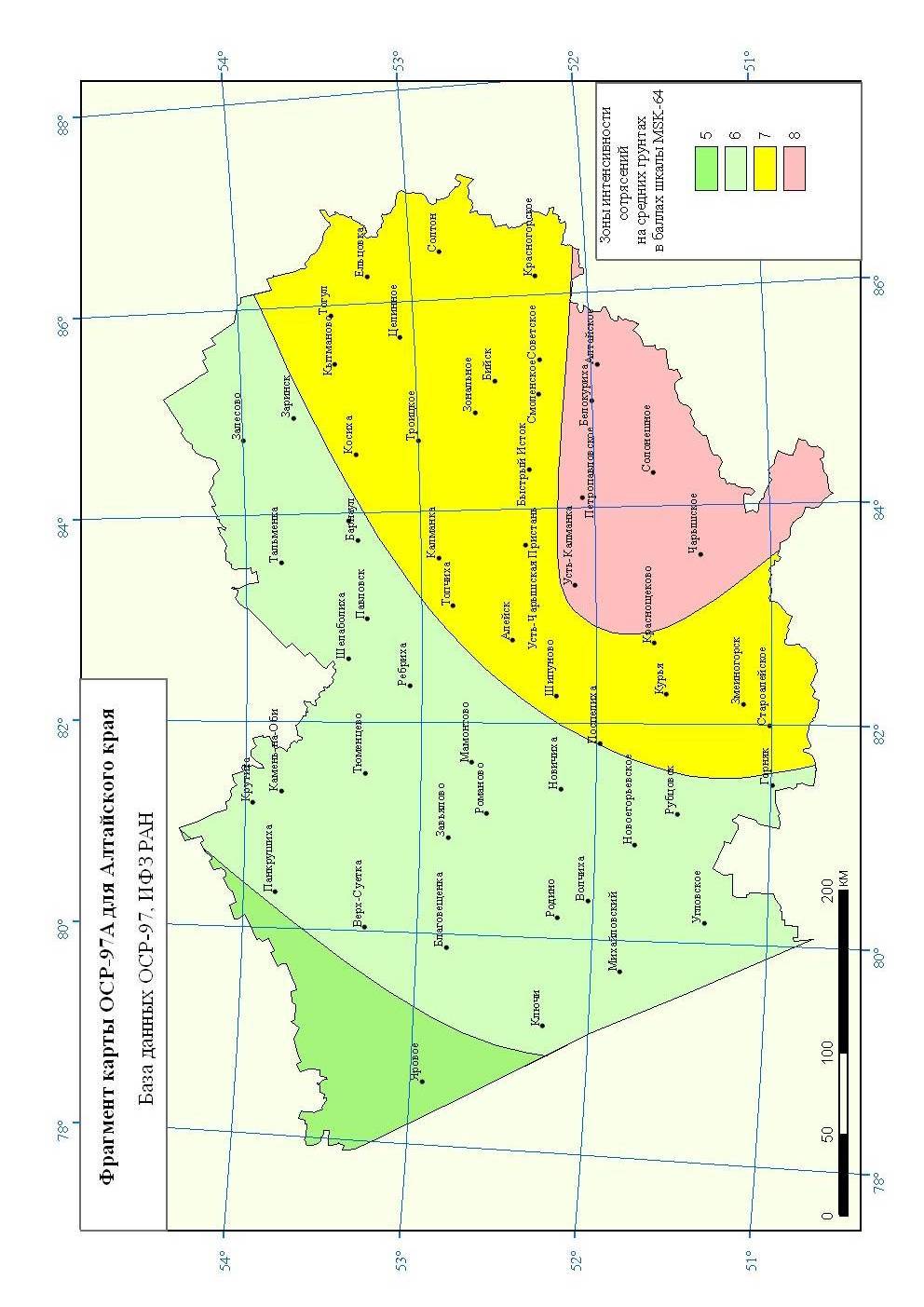 Фрагмент карты ОСР-97А Алтайского края. Зоны интенсивности сотрясения на средних грунтах в баллах шкалы МСК-64Карта 2.Фрагмент карты ОСР-97 А 10%. Сибирь. Зоны интенсивности, баллыКарта 3.Фрагмент карты ОСР-97 В для Алтайского края. Зоны интенсивности на средних грунтах в баллах MSK-64Карта 4.Фрагмент карты ОСР-97 В 5% Сибирь. Зоны интенсивности в баллахКарта 5.Фрагмент карты ОСР-97 С для Алтайского края. Зоны интенсивности на средних грунтах в баллах MSK-64Карта 6.Фрагмент карты ОСР-97-В 1% Сибирь. Зоны интенсивности в баллахКарта 7.Тектонические разломы Алтае-Саянской горной области№п/пХарактеристикакартыРекомендуемые объекты в зависимостиот категории ответственности1231Карта А(вероятность превышения указанных на карте значений сейсмичной интенсивности для соответствующих территорий в течение 50 лет – 10%)объекты массового строительства:жилые здания высотой до 16 этажей включительно;общественные здания высотой до 16 этажей, не указанные в позициях 2 и 3 и не включенные в расчетный фонд использования их для нужд проживания, а также оказания медицинской помощи населению, пострадавшему от землетрясения;инженерные коммуникации: тепло-, водо-, энергоснабжения и связи, независимо от мощности и протяженности;сети газоснабжения высокого, среднего и низкого давления;дамбы и плотины, не вошедшие в позиции 2 и 3;производственные корпуса, не вошедшие в позиции 2 и 32Карта В(вероятность превышения указанных на карте значений сейсмичной интенсивности для соответствующих территорий в течение 50 лет – 5%)объекты повышенной ответственности:жилые здания высотой более 16 этажей;общественные здания высотой более 16 этажей и менее
16 этажей, если они включены в расчетный фонд использования их для нужд проживания, а также оказания медицинской помощи населению, пострадавшему от землетрясения (школы, гостиницы, спальные корпуса санаториев и баз отдыха и т. п.);здания и сооружения, эксплуатация которых необходима при землетрясении или при ликвидации его последствий (источники тепло-, водо-, энергоснабжения, сооружения связи, пожарные депо и т.п.);больницы, родильные дома, поликлиники, детские дошкольные учреждения, спальные корпуса детских санаториев и интернатов;здания складов системы государственного (регионального) материально-технического резерва;здания органов государственного и местного самоуправления;здания и производственные корпуса с одновременным пребыванием большого числа людей (вокзалы, аэропорты, крытые рынки, концертные залы, театры, цирки, спортивные сооружения с трибунами для зрителей и т.п.);мосты длиной более  или с пролетами более ;дамбы и плотины, прорыв которых может привести к массовой гибели людей или серьезным экономическим последствиям;магистральные газопроводы и сооружения на них, не вошедшие в позицию 33Карта С(вероятность превышения указанных на карте значений сейсмичной интенсивности для соответствующих территорий в течение 50 лет – 1%)особо ответственные объекты:здания и сооружения высотой более ;здания и сооружения с пролетами более ;здания и сооружения при наличии в них консолей более ;здания и сооружения с заглублением подвальных помещений ниже планирочной отметки земли более чем на
10 м;резервуары для нефти и нефтепродуктов емкостью
10 тыс. куб.м и более;магистральные газопроводы, транспортирующие газ для группы населенных пунктов с численностью более
500 тыс. жителей;уникальные здания и сооружения, имеющие конструкции и конструктивные схемы, в отношении которых применяются нестандартные методы расчета или разрабатываются и применяются специальные методы расчета;другие объекты по решению заказчика-инвестора или Администрации края (органа местного самоуправления)ПРИЛОЖЕНИЕ Рк нормативам градостроительного проектирования муниципального образования Мамонтовский сельсовет  Поспелихинского района Алтайского края№п/пНаселенный пунктРайон,городской округБалл по карте ОСР-97Балл по карте ОСР-97Балл по карте ОСР-97№п/пНаселенный пунктРайон,городской округАBC123456п.МамонтовоПоспелихинский678п.Крутой ЯрПоспелихинский678